KÜÇÜKKÖY MESLEKİ VE TEKNİKANADOLU LİSESİ MÜDÜRLÜĞÜ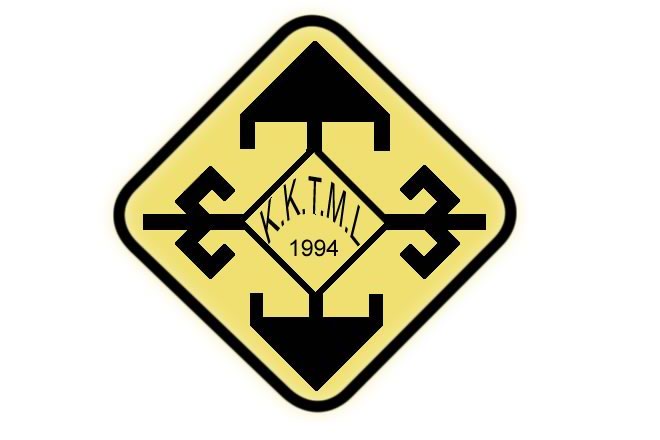 2015 – 2019STRATEJİK PLANIYeni Mahalle, 545. Sk. No:24, 34250 Gaziosmanpaşa/İstanbulTelefon: 0 (212) 618 40 66 Belgegeçer: 0 (212) 618 40 67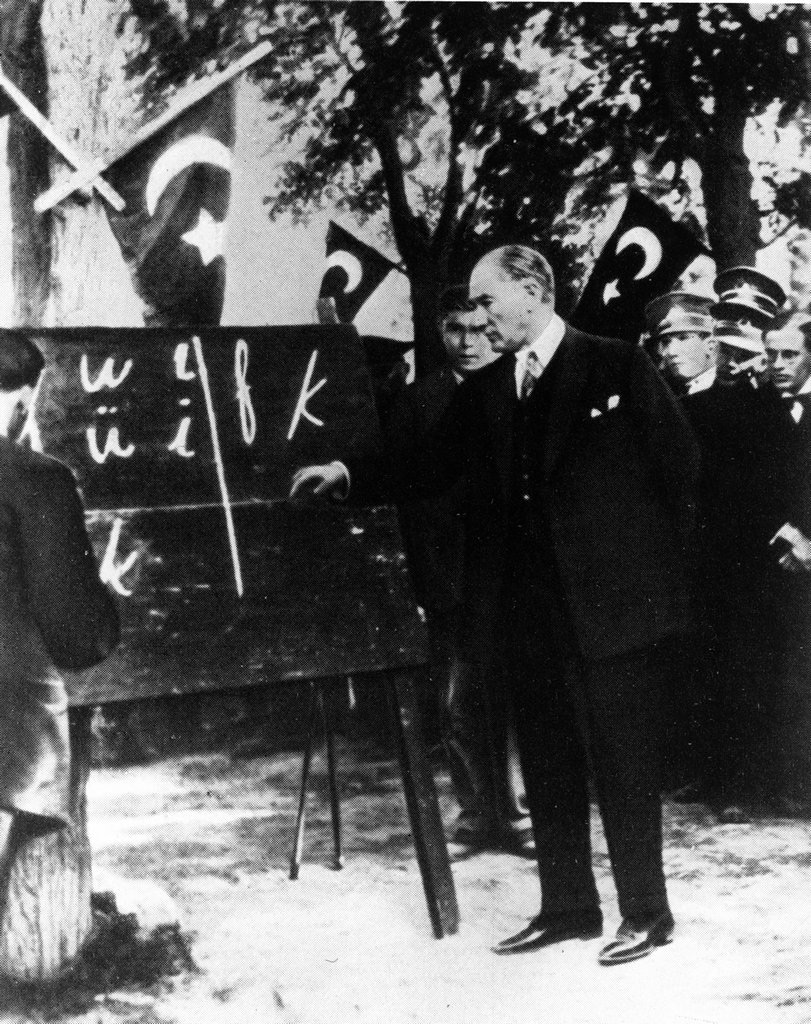 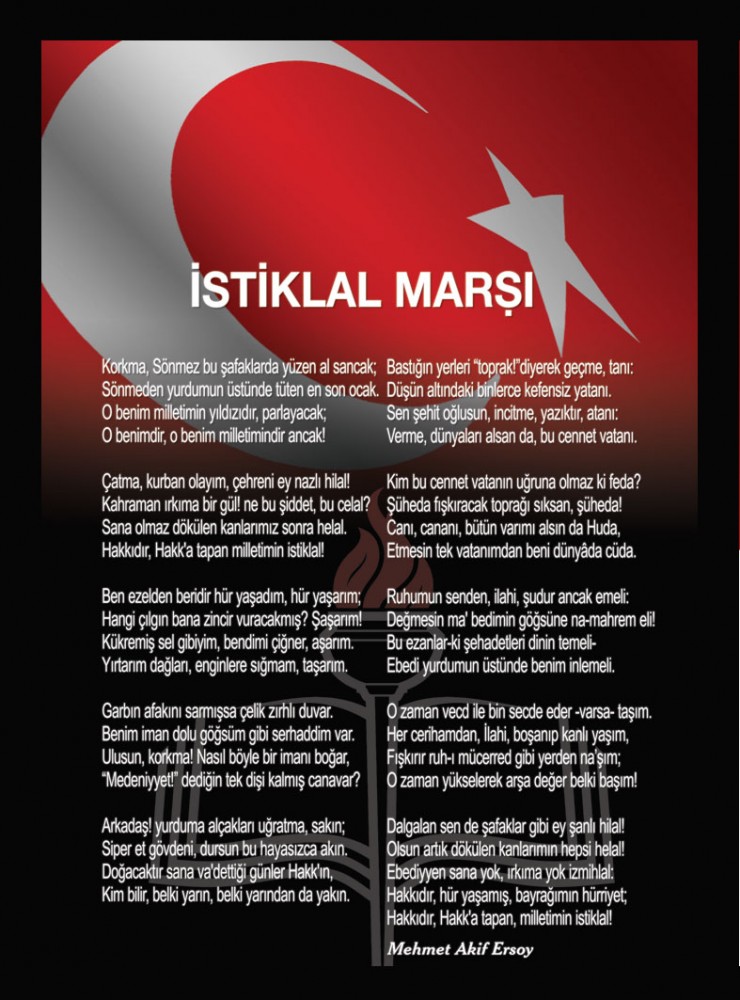 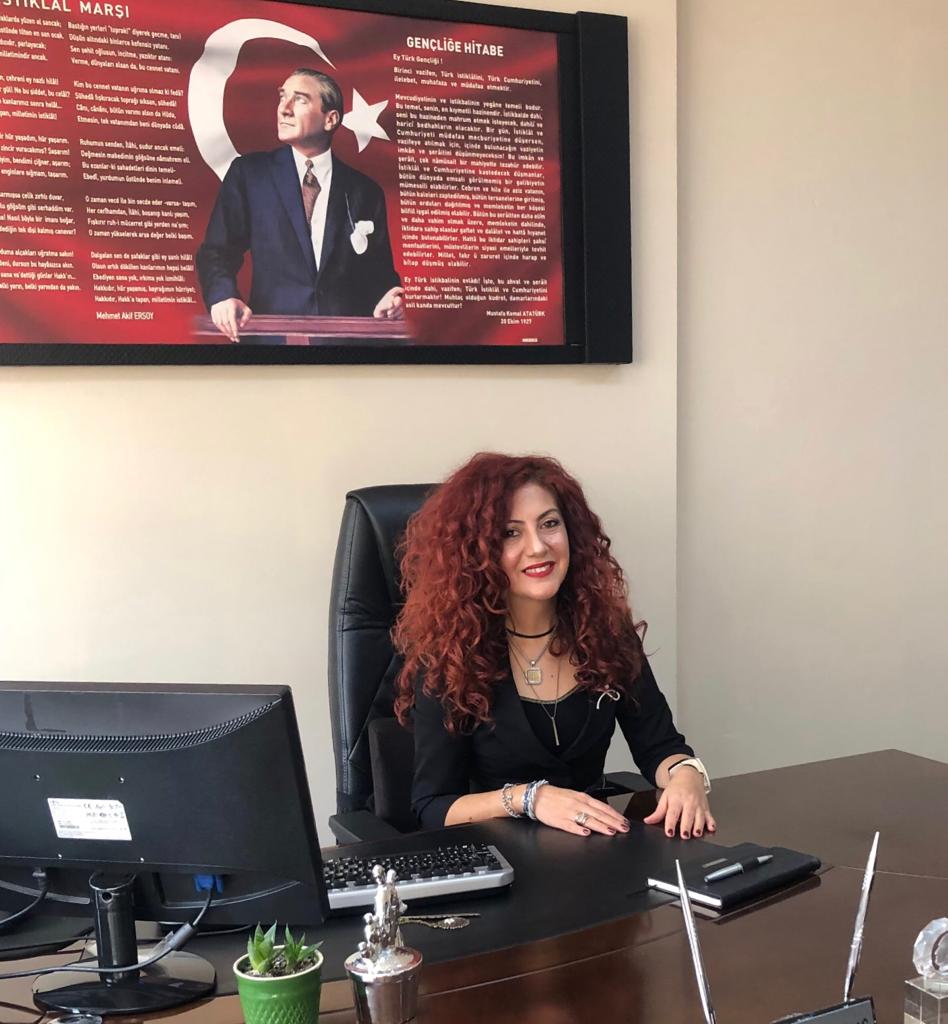 SUNUŞGünümüzde teknolojinin çok hızlı değişmesi ve gelişmesi ile bilginin değişim süreci de hızlanmış ve başarı için sistemli ve planlı bir çalışmayı kaçınılmaz kılmıştır. Sürekli değişen ve gelişen ortamlarda çağın gerekleri ile uyumlu bir eğitim öğretim anlayışını sistematik bir şekilde devam ettirebilmemiz, belirlediğimiz stratejileri en etkin şekilde uygulayabilmemiz ile mümkün olacaktır. Başarılı olmak da iyi bir planlama ve bu planın etkin bir şekilde uygulanmasına bağlıdır.                Kapsamlı ve özgün bir çalışmanın sonucu hazırlanan Stratejik Plan okulumuzun çağa uyumu ve gelişimi açısından tespit edilen ve ulaşılması gereken hedeflerin yönünü doğrultusunu ve tercihlerini kapsamaktadır. Katılımcı bir anlayış ile oluşturulan Stratejik Plânın, okulumuzun eğitim yapısının daha da güçlendirilmesinde bir rehber olarak kullanılması amaçlanmaktadır.                Belirlenen stratejik amaçlar doğrultusunda hedefler güncellenmiş ve okulumuzun 2015-2019 yıllarına ait stratejik plânı hazırlanmıştır. Bu planlama; 5018 sayılı Kamu Mali Yönetimi ve Kontrol Kanunu gereği, Kamu kurumlarında stratejik planlamanın yapılması gerekliliği esasına dayanarak hazırlanmıştır.                Okulumuza ait bu planın hazırlanmasında her türlü özveriyi gösteren ve sürecin tamamlanmasına katkıda bulunan idarecilerimize, stratejik planlama ekiplerimize, İlçe Milli Eğitim Müdürlüğümüz Strateji Geliştirme Bölümü çalışanlarına teşekkür ediyor, bu plânın başarıyla uygulanması ile okulumuzun başarısının daha da artacağına inanıyor, tüm personelimize başarılar diliyorum.									     Gülfem YELENLİBAĞ										 Okul MüdürüÖNSÖZBir eğitim kurumunun stratejik planlaması deyince ilk akla gelen, öz değerlendirmelerini yaparak hedeflerini koyduktan sonra bu hedeflere ulaşmayı mümkün kılacak stratejiler belirleyen; ayrıca ölçülebilir kriterler geliştirerek değişimleri izleme ve değerlendirme sürecini ifade eden, katılımcı, esnek bir yönetim yaklaşımı olan, sadece bütçeden kaynak tahsisine yönelik bir unsur olmayıp okulumuzun evrensel eğitim ve öğretim ilkeleri doğrultusunda çağdaş toplumun ihtiyaç duyduğu insan gücünü hazırlayabilmesi, ülkemiz eğitim yuvaları arasında ön sıralarda yer alabilmesi ve belirli alanlarda uluslararası düzeyle eşdeğer duruma gelmesi için gereksinim duyduğu bir araçtır.Geleceğimizi görmek istediğimiz düzeye taşımak için bir yol haritası olan stratejik plan okulumuzun vizyonu olan “Bilimin ışığında, vereceği eğitim-öğretim ve yapacağı bilimsel araştırmalar ile ülkemizin teknolojik, ekonomik ve sosyal alanda çağdaş uygarlık düzeyine çıkmasına katkıda bulunmak.” hedefimize ulaşabilmemiz için büyük önem taşımaktadır.Öğrencilerimizin ilgi ve yeteneklerini geliştirerek onları hayata ve üst öğrenime hazırlamak, Atatürk ilke ve inkılâplarını benimsetmek; Türkiye Cumhuriyeti Anayasası’na ve demokrasinin ilkelerine, insan hakları, çocuk hakları ve uluslar arası sözleşmelere uygun olarak haklarını kullanma, başkalarının haklarına saygı duyma, görevini yapma ve sorumluluk yüklenebilen birey olma bilincini kazandırmak; Öğrencilerin, ulusal ve evrensel kültür değerlerini tanımalarını, benimsemelerini, geliştirmelerini bu değerlere saygı duymalarını sağlamak; kendilerine, ailelerine ve topluma olumlu katkılar yapan, kendisi, ailesi ve çevresi ile barışık, iş birliği içinde çalışan, hoşgörülü ve paylaşmayı bilen, dürüst, erdemli, iyi ve mutlu yurttaşlar olarak yetiştirmek; kendilerine güvenen, sistemli düşünebilen, plânlı çalışma alışkanlığına sahip estetik duyguları gelişmiş bireyler olarak yetiştirme amacını taşımaktayız.Bu planın başarıyla uygulamasında tüm idari birimlerimiz ile çalışanlarımıza büyük görevler düşmektedir. Planın hazırlanmasında emeği geçenlere, planın hazırlanması süresinde katkı sağlayan herkese ve son olarak süreçte yardımlarını esirgemeyen tüm paydaşlarımıza teşekkür ederiz.Stratejik Plan Hazırlama EkibiİÇİNDEKİLERSUNUŞ	8ÖN SÖZ	10BÖLÜM - I: 1. STRATEJİK PLAN HAZIRLIK SÜRECİ VE YÖNTEM	211.1.	Stratejik Plan Hazırlıkları	211.2.	Stratejik Plan Üst Kurulu	221.3.	Stratejik Plan Hazırlama Ekibi	22BÖLÜM - II: 2. DURUM ANALİZİ	252.1.	Tarihi Gelişim	252.2.	Yasal Yükümlülükler Ve Mevzuat Analizi	262.3.	Faaliyet Alanları Ürün Ve Hizmetler	312.4.	Paydaş Analizi	332.5.  Kurum İçi Analiz	35	2.5.1.  Kurumun Organizasyon Yapısı	35	2.5.2.   Kurulan Ekip / Kurul ve Komisyonlar	35	2.5.3.   Kurumun İnsan Kaynağı İstatistikleri	362.6.	Kurum Dışı Analiz	48	2.6.1.  Üst Politika Belgeleri	48	2.6.2.  GZFT (Güçlü, Zayıf, Fırsat, Tehdit) Analizi	49	2.6.3.  Küçükköy Mesleki ve Teknik Anadolu Lisesi Gelişim ve Sorun Alanları	54BÖLÜM – III: GELECEĞE YÖNELİM.	56	 1.  STRATEJİK PLAN MİMARİSİ	58MİSYON	60VİZYON	60TEMEL DEĞERLER	602.  STRATEJİK PLAN GENEL TABLOSU	602.1.   Stratejik Amaç 1. Eğitim Öğretime Erişimin Artırılması	60              2.1.1. Stratejik Hedef 1.1. Eğitim Öğretime Katılım ve Tamamlama	612.2.  Stratejik Amaç 2.Eğitim Öğretimde Kalitenin Artırılması	61	2.2.1.Stratejik Hedef 2.1. Öğrenci Başarısı ve Öğrenme Kazanımları:	61	2.2.2.Stratejik Hedef 2.2. Eğitim ve Öğretim ile İstihdam İlişkisinin Geliştirilmesi:	61	2.2.3.Stratejik Hedef 2.3. Yabancı Dil ve Hareketlilik:	622.3.  Stratejik Amaç 3.Kurumsal Kapasitenin Geliştirilmesi	62	2.3.1.Stratejik Hedef 3.1. Beşeri Alt Yapı	62	2.3.2.Stratejik Hedef 3.2. Fiziki ve Mali Alt Yapı:	62	2.3.3.Stratejik Hedef 3.3. Yönetim ve Organizasyon:	623.  TEMA, AMAÇ, HEDEF VE TEDBİRLER	623.1.   Stratejik Amaç 1. Eğitim Öğretime Erişimin Artırılması	62              3.1.1. Stratejik Hedef 1.1. Eğitim Öğretime Katılım ve Tamamlama	623.2.  Stratejik Amaç 2.Eğitim Öğretimde Kalitenin Artırılması	66	3.2.1.Stratejik Hedef 2.1. Öğrenci Başarısı ve Öğrenme Kazanımları:	66	3.2.2.Stratejik Hedef 2.2. Eğitim ve Öğretim ile İstihdam İlişkisinin Geliştirilmesi:	69	3.2.3.Stratejik Hedef 2.3. Yabancı Dil ve Hareketlilik:	713.3.  Stratejik Amaç 3.Kurumsal Kapasitenin Geliştirilmesi	73	3.3.1.Stratejik Hedef 3.1. Beşeri Alt Yapı	73	3.3.2.Stratejik Hedef 3.2. Fiziki ve Mali Alt Yapı:	76	3.3.3.Stratejik Hedef 3.3. Yönetim ve Organizasyon:	78BÖLÜM – IV: MALİYETLENDİRME	82BÖLÜM – IV: İZLEME VE DEĞERLENDİRME	87A.	KÜÇÜKKÖY MESLEKİ VE TEKNİK  ANADOLU LİSESİ MÜDÜRLÜĞÜ 2015-2019 STRATEJİK PLANI İZLEME VE DEĞERLENDİRME MODELİ	89TABLOLAR DİZİNİTablo 1. Kısaltmalar	15Tablo 2. Stratejik Plan Hazırlama Süreci Takvimi	21Tablo 3. Stratejik Plan Üst Kurulu	21Tablo 4. Stratejik Plan Hazırlama Ekibi	21Tablo 5. Kanunlar ve Kanun Hükmünde Kararnabeler	25Tablo 6. Yönetmelikler	27Tablo 7. Faaliyet Alanları Ürün Ve Hizmetler	31Tablo 8. Paydaş Listesi	33Tablo 9. Kurumun Organizasyon Yapısı	35Tablo 10. Kurulan Ekip, Kurul ve Komisyonlar	35Tablo 11. Görev ve Cinsiyetlerine Göre Personel Sayıları	36Tablo 12. Kurum Yöneticilerinin Eğitim Durumu	37Tablo 13. Kurum Yöneticilerinin Yaş İtibari İle Dağılımı	37Tablo 14. İdari Personelin Hizmet Süresine İlişkin Bilgiler	37Tablo 15. Kurumda Gerçekleşen Yönetici Sirkülasyon Oranı	37Tablo 16. Kurumdaki Personelin Branşlara Göre Dağılımı	38Tablo 17. Öğretmenlerin Yaş İtibari İle Dağılımı	38Tablo 18. Öğretmenlerin Hizmet Süreleri	39Tablo 19. 2014 Yılı Kurumdaki Mevcut Hizmetli – Personel Sayısı	39Tablo 20. Çalışanların Görev Dağılımı	39Tablo 21. Okul Rehberlik Hizmetleri	42Tablo 22. Okulun Teknolojik Altyapısı	43Tablo 23. Okulun Fiziki Altyapısı	43Tablo 24. Karşılaştırmalı Öğretmen Öğrenci Durumu	44Tablo 25. Öğretim Birimleri Başına Düşen Öğrenci Sayısı	45Tablo 26. Kurumumuzdaki Derslik, Öğretmen ve Öğrenci Sayıları	45Tablo 27. Yıllara Göre Mezun Öğrenci Sayıları	45Tablo 28. Yıllara Göre Sınıf Tekrarı Yapan Öğrenci Sayıları	46Tablo 29. Öğrencilerin Önlisans ve Lisans Programlarına Yerleşme Sayı ve Oranları 	46Tablo 30. Burslu Öğrenci Sayıları	46Tablo 31. Yıllara Göre Ödül ve Ceza Alan Öğrenci Sayıları	47Tablo 32. Okulun Yerleşim Alanı	47Tablo 33. Okulumuzdaki Sosyal Alanlar	47Tablo 34. Okulumuzdaki Derslik ve Atölye Sayıları	47Tablo 35. Üst Politika Belgeleri	48Tablo 36. GZFT Analizi	50Tablo 37. Gelişim ve Sorun Alanları	54Tablo 38. Eğitim Öğretime Katılım ve Tamamlama Performans Göstergesi	64Tablo 39. Tedbirler, Eğitim Öğretime Katılım ve Tamamlama	64Tablo 40. Öğrenci Başarısı ve Öğrenme Kazanımları, Performans Göstergesi	67Tablo 41. Tedbirler, Öğrenci Başarısı ve Öğrenme Kazanımları	68Tablo 42. Eğitim Öğretim ve İstihdam İlişkisinin Geliştirilmesi Performans Göstergesi	70Tablo 43. Tedbirler, Eğitim Öğretim ve İstihdam İlişkisinin Geliştirilmesi	70Tablo 44. Yabancı Dil ve Hareketlilik Performans Göstergesi	72Tablo 45. Tedbirler, Yabancı Dil ve Hareketlilik	73Tablo 46. Beşeri Altyapı Performans Göstergesi	74Tablo 47. Tedbirler, Beşeri Altyapı	75Tablo 48. Fiziki ve Mali Altyapı Performans Göstergesi	76Tablo 49. Tedbirler, Fiziki ve Mali Altyapı	78Tablo 50. Yönetim ve Organizasyon Performans Göstergesi	79Tablo 51. Tedbirler, Yönetim ve Organizasyon	80Tablo 52. Kurum Giderleri	84Tablo 53. Kurum Kaynakları ve Gelir - Gider Farkı	84Tablo 54. 2015-2019 Stratejik Planı Faaliyet/Proje Maliyetlendirme Tablosu	85Tablo 55. 2015-2019 Stratejik Planı Faaliyet/Proje Maliyetlendirme Oranları	85Tablo 56. 2019 Stratejik Planı Harcama Birimleri 5 Yıllık Tahmini Ödenekleri Tablosu	86Tablo 57. Performans Göstergesi İzleme Formu	91Tablo 1. KısaltmalarTANIMLARBilim Sanat Merkezleri: Okul öncesi, ilköğretim ve ortaöğretim çağındaki üstün yetenekli çocuk/öğrencilerin bireysel yeteneklerinin farkında olmalarını ve kapasitelerini geliştirerek en üst düzeyde kullanmalarını sağlamak üzere eğitim-öğretim hizmeti veren kurumdur.Bütünleştirici eğitim (kaynaştırma eğitimi): Özel eğitime ihtiyacı olan bireylerin eğitimlerini, destek eğitim hizmetleri de sağlanarak akranlarıyla birlikte resmî veya özel örgün ve yaygın eğitim kurumlarında sürdürmeleri esasına dayanan özel eğitim uygulamalarıdır.Çıraklık eğitimi: Kurumlarda yapılan teorik eğitim ile işletmelerde yapılan pratik eğitimin bütünlüğü içerisinde bireyleri bir mesleğe hazırlayan, mesleklerinde gelişmelerine olanak sağlayan ve belgeye götüren eğitimi ifade eder.Genel Bütçe: Devlet tüzel kişiliğine dahil olan ve 5018 sayılı Kanuna ekli (I) sayılı cetvelde yer alan kamu idarelerinin bütçesidir.Hafif, Orta, Ağır Düzeyde Öğrenme Güçlüğü: Bir çocuğun zekası normal yada normalin üstünde olmasına rağmen dinleme, düşünme, anlama, kendini ifade etme, okuma-yazma veya matematik becerilerinde yaşıtlarına ve zekasına oranla düşük başarı göstermesidir. Hesap Verebilirlik: Kendilerine kaynak tahsis edilenlerin ya da yetki verilenlerin bu kaynakları ve yetkileri ne kadar iyi kullandıklarını sergileme sorumluluğunu ifade etmektedir.İnformal Öğrenme: Bilinçli bir öğrenme sürecine girmeksizin içgüdüler (merak, gözlem) veya ihtiyaçlar sonucunda doğal olarak gerçekleştirilen öğrenme.İşletmelerde Meslekî Eğitim: Meslekî ve teknik eğitim okul ve kurumları öğrencilerinin beceri eğitimlerini işletmelerde, teorik eğitimlerini ise meslekî ve teknik eğitim okul ve kurumlarında veya işletme ve kurumlarca tesis edilen eğitim birimlerinde yaptıkları eğitim uygulamalarını ifade eder.Kamu Hizmet Envanteri: Etkin, verimli, hesap verebilir, vatandaş beyanına güvenen ve şeffaf bir kamu yönetimi oluşturmak; kamu hizmetlerinin hızlı, kaliteli, basitleştirilmiş ve düşük maliyetli bir şekilde yerine getirilmesini sağlamak üzere, idarelerin uyması gereken usul ve esaslardır.Katılımcılık: Vatandaşların karar mekanizmasına ve yönetim sürecine temsil yolu ile ya da doğrudan dahil olmaları.Kurumsal Aidiyet Duygusu: Kurumun temel değerleri kurum aidiyetinin çekirdeğini oluştururken, kurum çalışanlarının mutluluğu, davranış ve ilişki kurma biçimleri kurum aidiyetinin dışa yansıyan yüzüdür. Literatür Taraması: Var olan kaynaklar içerisinde belirli bir konunun detaylı biçimde araştırılması ve o konuya ait verilerin sistemli biçimde toplanması sürecidir. Ortalama eğitim süresi: Birleşmiş Milletler Kalkınma Programının yayınladığı İnsani Gelişme Raporu’nda verilen ve 25 yaş ve üstü kişilerin almış olduğu eğitim sürelerinin ortalaması şeklinde ifade edilen eğitim göstergesini ifade etmektedir.Öğrenim Çağ: Bu çağ çocuğun 5 yaşını bitirdiği yılın eylül ayı sonunda başlar ve öğretim yılının başlayacağı tarihte 18 yaşını bitirmemiş olma şartı aranır.Öğretmenlik mesleği genel ve özel alan yeterlilikleri: Öğretmenlik mesleğini etkili ve verimli biçimde yerine getirebilmek için sahip olunması gereken genel bilgi, beceri ve tutumlar ile alanlara özgü olarak sahip olunması gereken bilgi, beceri ve tutumlardır. Önceki öğrenmelerin tanınması: Bireyin eğitim, iş veya diğer hayat tecrübeleri aracılığıyla hayatlarının bütün dönemlerinde gerçekleştirdikleri öğrenme için yeterlilik belgesine sahibi olmalarına imkân tanıyan bir sistem olup, örgün, yaygın ve/veya serbest öğrenme çerçevesinde elde edilen belgelendirilmemiş öğrenme kazanımlarının belirli bir standart çerçevesinde tanınması sürecidir.Örgün eğitim dışına çıkma: Ölüm ve yurt dışına çıkma haricindeki nedenlerin herhangi birisine bağlı olarak örgün eğitim kurumlarından ilişik kesilmesi durumunu ifade etmektedir. Örgün eğitim: Belirli yaş grubundaki ve aynı seviyedeki bireylere, amaca göre hazırlanmış programlarla, okul çatısı altında düzenli olarak yapılan eğitimdir. Örgün eğitim; okul öncesi, ilkokul, ortaokul, ortaöğretim ve yükseköğretim kurumlarını kapsar.Özel Bütçe: Bir bakanlığa bağlı veya ilgili olarak belirli bir kamu hizmetini yürütmek üzere kurulan, gelir tahsis edilen, bu gelirlerden harcama yapma yetkisi verilen, kuruluş ve çalışma esasları özel kanunla düzenlenen ve 5018 sayılı Kanuna ekli (II) sayılı cetvelde yer alan her bir kamu idaresinin bütçesidir.Özel Eğitim Sınıfları: Özel eğitime ihtiyacı olan ve ayrı bir sınıfta eğitim almaları uygun bulunan bireylerin, yetersizliği olmayan akranları ile bir arada eğitim görmeleri amacıyla her tür ve kademedeki resmî ve özel okul ve kurumlarda, özel eğitim hizmetleri kurulunun önerisi doğrultusunda millî eğitim müdürlükleri tarafından açılan özel eğitim sınıflarıdır. Özel Eğitim ve Rehabilitasyon: Özel eğitim gerektiren bireylerin konuşma ve dil gelişim güçlüğü, ses bozuklukları, zihinsel, fiziksel, duyusal, sosyal, duygusal veya davranış problemlerini ortadan kaldırmak ya da etkilerini en az seviyeye indirmek, yeteneklerini yeniden en üst seviyeye çıkarmak, temel öz bakım becerilerini ve bağımsız yaşam becerilerini geliştirmek ve topluma uyumlarını sağlamak amacıyla faaliyet gösteren özel öğretim kurumlarıdır.Özel eğitime ihtiyacı olan bireyler (Özel eğitim gerektiren birey): Çeşitli nedenlerle, bireysel özellikleri ve eğitim yeterlilikleri açısından akranlarından beklenilen düzeyden anlamlı farklılık gösteren bireyi ifade eder.Özel politika veya uygulama gerektiren gruplar (dezavantajlı gruplar): Diğer gruplara göre eğitiminde ve istihdamında daha fazla güçlük çekilen kadınlar, gençler, uzun süreli işsizler, engelliler gibi bireylerin oluşturduğu grupları ifade eder.Özel yetenekli bireyler: Zeka, yaratıcılık, sanat, liderlik kapasitesi, motivasyon ve özel akademik alanlarda yaşıtlarına göre daha yüksek düzeyde performans gösteren bireyi ifade eder.Standart Dosya Planı: Kurum ve kuruluşların iş ve işlemleri sonucunda teşekkül eden belgelerin, sistemli bir şekilde dosyalanmasını sağlamak üzere önceden hazırlanmış konu ve konu numaraları envanteridir.Stratejik Yönetim: Stratejik yönetim bir organizasyonun hedeflerine ulaşabilmesi için doğru stratejiler geliştirmesini, bu stratejileri etkin bir şekilde uygulamasını ve sonuçlarını değerlendirerek hedefine doğru gidip gitmediğini belirlemesini sağlayan yönetim sürecidir. Şartlı Nakit Transferi: Ekonomik güçlükler nedeniyle temel sağlık ve eğitim hizmetlerinden yararlanamayan; herhangi bir Sosyal Güvenlik Kurumu’na tabi olmayan ve düzenli bir geliri olmayan nüfusun en yoksul kesimine yönelik şartlı bir yardım programıdır.Üstün Yetenekli Bireyler: Zekâ, yaratıcılık, sanat, liderlik kapasitesi veya özel akademik alanlarda yaşıtlarına göre yüksek düzeyde performans gösterdiği uzmanlar tarafından belirlenen çocuk/öğrencilerdir.Yaygın eğitim: Örgün eğitim sistemine hiç girmemiş ya da örgün eğitim sisteminin herhangi bir kademesinde bulunan veya bu kademeden ayrılmış ya da bitirmiş bireylere; ilgi, istek ve yetenekleri doğrultusunda ekonomik, toplumsal ve kültürel gelişmelerini sağlayıcı nitelikte çeşitli süre ve düzeylerde hayat boyu yapılan eğitim, öğretim, üretim, rehberlik ve uygulama etkinliklerinin bütününü ifade eder.Yöneltme/Yönlendirme: Öğrencilerin, ilgi, istek, yetenek ve kişilik özelliklerini dikkate alarak; olumlu bir benlik kavramı geliştirebilmelerine, seçeneklerden haberdar olmalarına, potansiyellerinin farkında olarak onu geliştirmeye çalışmalarına, bu doğrultuda kararlar alabilmelerine, aldıkları kararların sonuçlarını görebilmelerine ve sorumluluğunu almalarına yönelik bilimsel hizmetlerin düzenli ve sürekli bir biçimde verilmesidir.Zorunlu eğitim: Dört yıl süreli ve zorunlu ilkokullar ile dört yıl süreli, zorunlu ve farklı programlar arasında tercihe imkân veren ortaokullar ve imam-hatip ortaokullarından oluşan ilköğretim ile ilköğretime dayalı, dört yıllık zorunlu, örgün veya yaygın öğrenim veren genel, mesleki ve teknik öğretim kademelerinden oluşan eğitim sürecini ifade eder.BÖLÜM – ISTRATEJİK PLAN HAZIRLIK SÜRECİ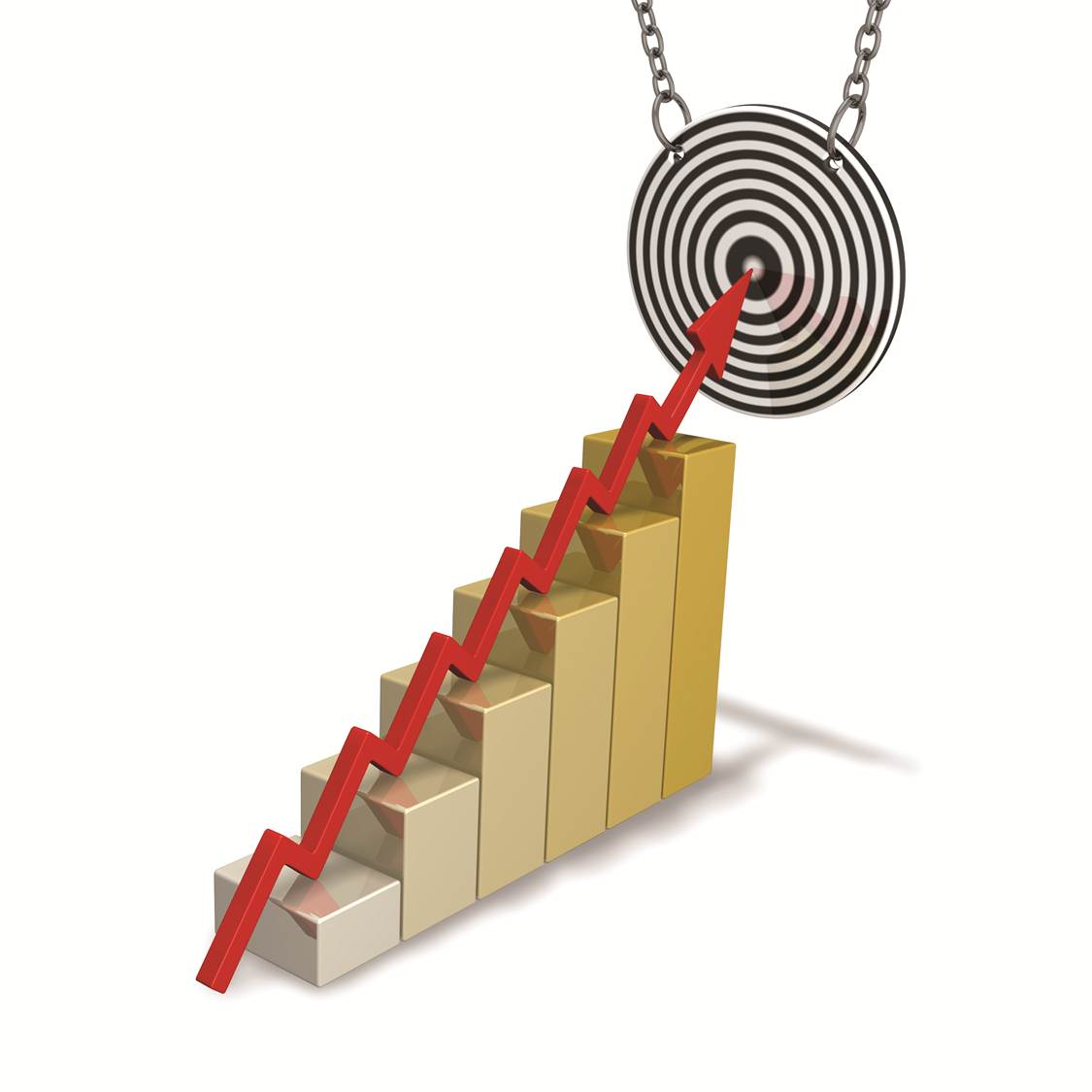 1. STRATEJİK PLAN HAZIRLIK SÜRECİ VE YÖNTEM	 Stratejik Plan HazırlıklarıKurumumuzun 2015-2019 dönemi stratejik planının hazırlanması sürecinin temel aşamaları şunlardır: Kurul ve ekiplerin oluşturulması, çalışma takviminin hazırlanması, uygulanacak yöntemlerin ve yapılacak çalışmaların belirlenmesi.Tablo 2. Stratejik Plan Hazırlama Süreci Takvimi1.2. Stratejik Plan Üst KuruluOkulumuz bünyesinde Stratejik Plan Üst Kurulu yedi görevliden oluşturulmuştur.Tablo 3. Küçükköy Mesleki ve Teknik Anadolu Lisesi  Müdürlüğü 2015 – 2019 Stratejik Plan Üst Kurulu1.3. Stratejik Plan Hazırlama EkibiStratejik Planlama Ekibimiz bir müdür yardımcısı, beş bölüm şefi, bir atölye şefi ve bir rehber öğretmen olmak üzere sekiz kişiden oluşmaktadır. Tablo 4. Gaziosmanpaşa Milli Eğitim 2015-2019 Stratejik Plan Hazırlama EkibiBÖLÜM – IIDURUM ANALİZİ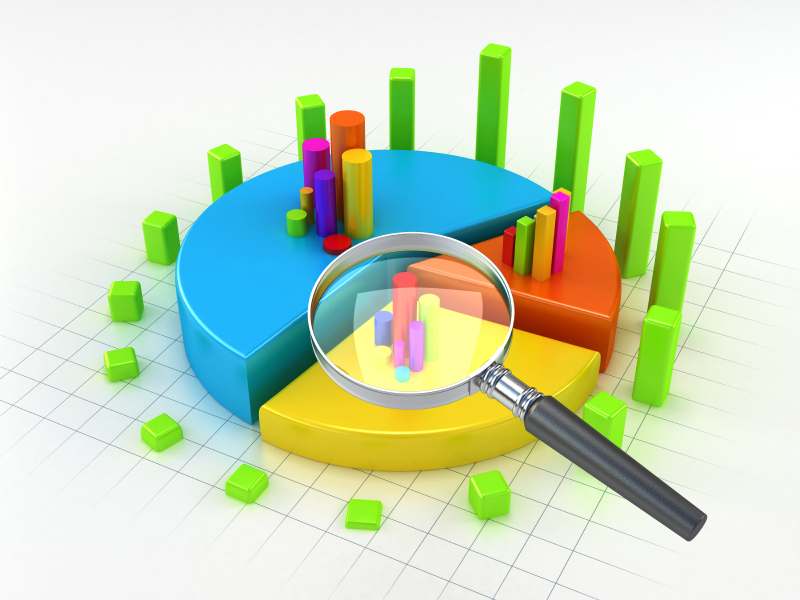 DURUM ANALİZİDurum analizi çalışmasında müdürlüğümüzün tarihî gelişimi, yasal yükümlülükleri, faaliyet alanları, paydaş analizi, kurum içi analiz ve çevre analizi yapılmıştır.2.1. TARİHSEL GELİŞİM Okulumuz 1969 Yılında İstanbul İl Özel İdaresine bağlı 6 atölyeli binada, Pratik Kız Sanat Okulu olarak eğitim öğretime başlanmıştır. 1994-1995 Eğitim Öğretim yılında 9 derslikli, 15 atölyeli bina teslim alınarak Gaziosmanpaşa Kız Meslek Lisesi adıyla 18 öğretmen ve 4 personel ile hizmet vermeye devam etmiştir.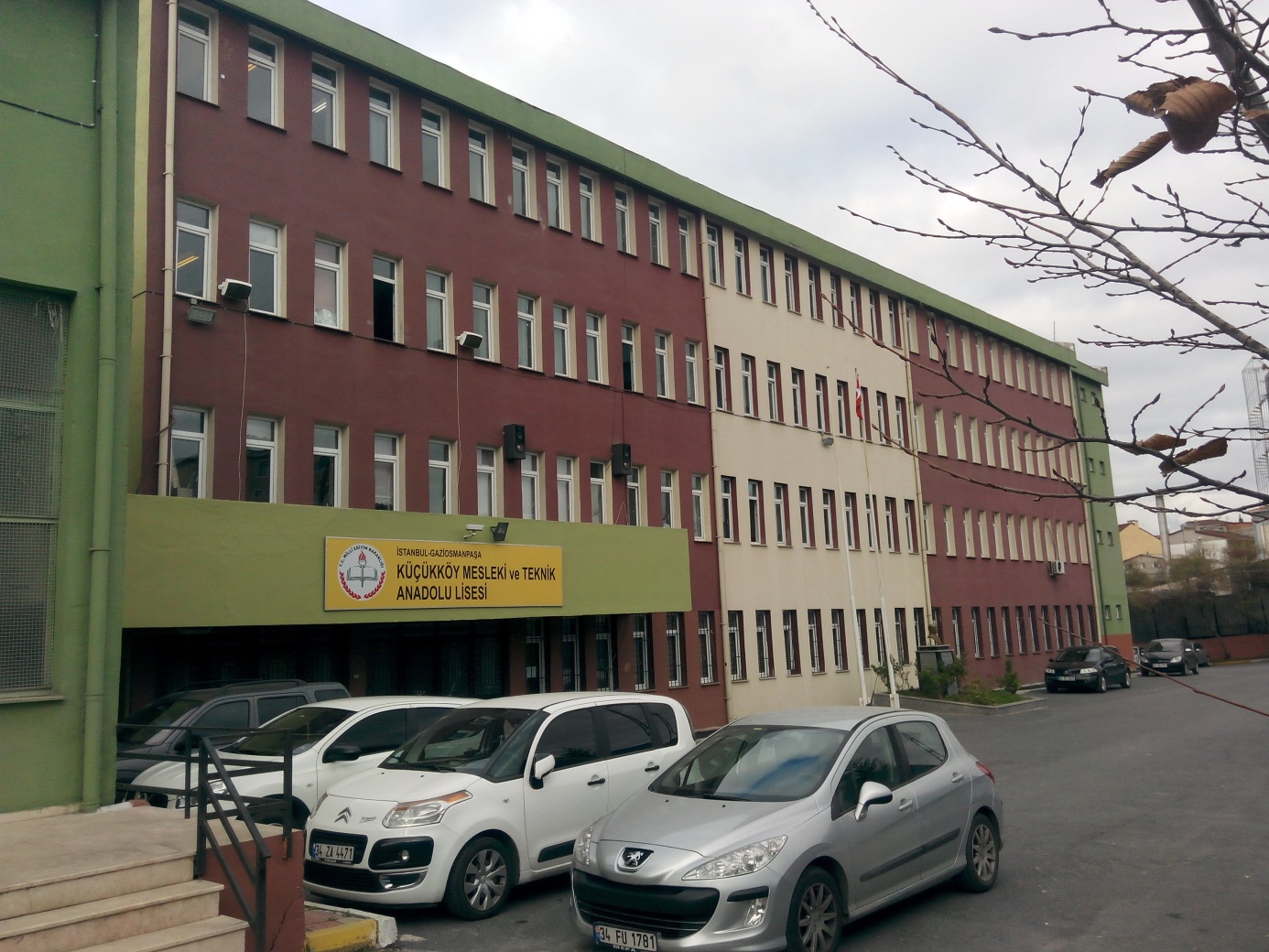 2001 yılında Bakanlık onayı gereği okulumuzun adı  Küçükköy Kız Meslek Lisesi olarak değiştirilmiştir. 2003-2004 eğitim-öğretim yılından itibaren Tam Gün-Tam Yıl eğitim uygulaması yapılan okulumuzda, Giyim Üretim Teknolojisi Bölümümüzün Anadolu kısmı açılarak okulumuzun ismi Küçükköy Anadolu Kız Meslek ve Kız Meslek Lisesi olarak değişmiştir. 2007-2008 Eğitim Öğretim  yılından itibaren okulumuzda Bilişim Teknolojileri Bölümü, Teknik Lise altında açılarak okulumuzun ismi Küçükköy Anadolu Kız Meslek, Kız Teknik ve  Kız Meslek Lisesi olarak değişmiştir.Okulumuzun adı 2009 yılında Küçükköy Kız Teknik ve Meslek Lisesi olarak, 2014 yılında ise Küçükköy Mesleki ve Teknik Anadolu Lisesi olarak değiştirilmiş ve halen bu isimle faaliyetine devam etmektedir. 	Okulumuz bünyesinde 2000 yılından beri Mesleki Açık Öğretim Lisesi faaliyet göstermektedir. 2.2. YASAL YÜKÜMLÜLÜKLER VE MEVZUAT ANALİZİKüçükköy Mesleki ve Teknik Anadolu Lisesi Müdürlüğü, Türkiye Cumhuriyeti Devleti yapısı içinde Millî Eğitim Bakanlığı’nın taşra teşkilâtında yer alan bir kurumdur. Taşra teşkilâtında devletin ve hükümet ile bakanlıkların temsilcisi konumunda bulunan valilik makamına, İl ve İlçe Milli Eğitim Müdürlüğü’ne karşı müdürlüğümüz birinci derecede sorumludur. Kurumumuzun görev, yetki ve sorumluluklarını düzenleyen çok sayıda kanun ve yönetmelik bulunmaktadır. Türkiye Cumhuriyeti Anayasası ile aşağıda belirtilen kanun, kanun hükmünde kararname ve yönetmelikler yoluyla gerçekleştirmektedir.Tablo 5: Kanunlar ve Kanun Hükmünde KararnamelerTablo 6: Yönetmelikler2.3. FAALİYET ALANLARI ÜRÜN VE HİZMETLER	2015-2019 stratejik plan hazırlık sürecinde okulumuzun faaliyet alanları ile ürün ve hizmetlerinin belirlenmesine yönelik çalışmalar yapılmıştır. Bu kapsamda birimlerinin yasal yükümlülükleri, standart dosya planı ve kamu hizmet envanteri incelenerek müdürlüğümüzün ürün ve hizmetleri tespit edilmiş ve faaliyet alanlarımız aşağıdaki gibi gruplandırılmıştır.Tablo 5: Faaliyet alanları, Ürün ve Hizmetler2.4. PAYDAŞ ANALİZİPaydaş analizi çalışmaları ile stratejik planlama çalışmalarına veri sağlamak için kurumuz öğrenci velilerinin okulumuzun hizmetleri ile ilgili beklentilerini öğrenmek, memnuniyetlerini ölçmek ve okulumuzun hizmet performansını saptamak amaçlanmıştır. Paydaş analizi çalışması ile müdürlüğün sunduğu hizmet alanlarına ilişkin bilinirlik, kullanım, faydalanma ve memnuniyet düzeyi ve bu hizmetlerde müdürlüğün algılanan başarısı ölçümlenmiştir.Stratejik Plan Hazırlama ekibi tarafından hazırlanıp uygulaması yapılan iç paydaş anketiyle kurumumuzun güçlü ve zayıf yönlerini tespit etmek üzere okul müdürümüz, müdür yardımcılarımız bölüm ve atölye şeflerimiz ile öğretmenlerimiz örneklem olarak alınmış ve iç paydaş anketimize 60 kişi katılmıştır. Paydaş analizleri sonucunda ön plana çıkan görüşlerden yararlanılarak SWOT Analizleri ile sorun alanlarının tespiti yapılmıştır. Çıkan sonuçlar doğrultusunda müdürlüğümüzün öncelikleri tespit edilmiş ve bunlarla ilgili geleceğe yönelim bölümünde amaç-hedeflerle ilgili tedbirlere yer verilmiştir.2.4.1. PAYDAŞ BELİRLEME ÇALIŞMASIGaziosmanpaşa İlçe Millî Eğitim Müdürlüğünün Paydaş Analizi çalışmasından yararlanarak kurumumuzun paydaş listesi aşağıdaki gibi oluşturulmuştur.Tablo 8: Paydaş Listesi2.5. KURUM İÇİ ANALİZ2.5.1. Kurumun Organizasyon Yapısı:Tablo 9: Kurumun Organizasyon Yapısı2.5.2. Kurulan Ekip, Kurul ve Komisyonlar:Tablo 10: Kurulan Ekip, Kurul ve Komisyonlar2.5.3. Kurumun İnsan Kaynağı İstatistikleri:Tablo 11: Görev ve Cinsiyetine Göre Personel SayılarıTablo 12: Kurum Yöneticilerinin Eğitim DurumuTablo 13: Kurum Yöneticilerinin Yaş İtibari ile dağılımı     Tablo 14: İdari Personelin Hizmet Süresine İlişkin BilgilerTablo 15: Kurumda Gerçekleşen Yönetici Sirkülasyon OranıTablo 16: Kurumdaki Personelin Branşlara Göre DağılımıTablo 17: Öğretmenlerin Yaş İtibari ile DağılımıTablo 18: Öğretmenlerin Hizmet SüreleriTablo 19: 2014 Yılı Kurumdaki Mevcut Hizmetli/ Memur SayısıTablo 20: Çalışanların Görev DağılımıTablo 21: Okul Rehberlik HizmetleriTablo 22: Okulun Teknolojik AltyapısıTablo 23: Okulun Fiziki AltyapısıTablo 24: Karşılaştırmalı Öğretmen-Öğrenci DurumuTablo 25: Öğretim Birimleri Başına Düşen Öğrenci SayısıTablo 26: Kurumumuzdaki Derslik, Öğretmen ve Öğrenci SayılarıTablo 27: Yıllara Göre Mezun Öğrenci SayılarıTablo 28: Yıllara Göre Sınıf Tekrarı Yapan Öğrenci SayılarıTablo 29: Öğrencilerin Ön Lisans ve Lisans Programlarına Yerleşme Sayı ve OranlarıTablo 30: Burslu Öğrenci SayılarıTablo 31: Yıllara Göre Ödül ve Ceza Alan Öğrenci SayılarıTablo 32: Okul Yerleşim AlanıTablo 33: Okulumuzdaki Sosyal AlanlarKurumumuzdaki Soysal Alanlar:Tablo 34: Okulumuzdaki Derslik ve Atölye Sayıları2.6. Kurum Dışı Analiz 	İstanbul Millî Eğitim Müdürlüğü ve Gaziosmanpaşa İlçe Milli Eğitim Müdürlüğünün demografik yapı, eğitim sistemindeki yenilikler, ekolojik dengede meydana gelen değişimler ve teknolojik gelişmeler açısından Üst Politika belgeleri ışığında analizleri yapılarak kurum dışı analiz yapılmıştır.2.6.1.	Üst Politika BelgeleriStratejik plan hazırlıkları kapsamında üst politika belgeleri incelenmiş olup bu belgelerde belirtilen hedefler doğrultusunda oluşturulan amaç hedef ve göstergelerimizle ilgili detaylı üst politika belgeleri analiz çalışmasına durum analizi kitabında yer verilmiştir.  İncelenen üst politika belgeleri şunlardır: Tablo 35. Üst Politika Belgeleri2.6.2  GZFT (Güçlü, Zayıf, Fırsat, Tehdit) AnaliziMüdürlüğümüz GZFT Analizi çalışmaları kapsamında;Stratejik Plan Hazırlama ekibi tarafından oluşturulan GZFT Analiz Formu bölümlerle paylaşılarak,Okul bölüm ve atölye şefleriyle, ayrıca zümre başkanlarıyla yapılan toplantılar,İlçe Millî Eğitim müdürlüklerinin düzenlediği seminerlerde alınan görüşler,İç ve dış paydaş anketlerinden çıkan sonuçlar doğrultusunda  Küçükköy Mesleki ve Teknik Anadolu Lisesi’nin güçlü ve zayıf yanları ile fırsat ve tehditlerinin tespiti yapılmıştır. Yapılan çalışmalara göre okulumuzun güçlü ve zayıf yönleri ile fırsatlar ve tehditleri aşağıda yer almaktadır.Tablo 36: GZFT Analizi 2.6.3 Küçükköy Mesleki ve Teknik Anadolu Lisesi Gelişim ve Sorun AlanlarıOkulumuzun Gelişim ve Sorun Alanları; GZFT, PEST Analizi çalışmaları, paydaş anketleri, birebir yapılan görüşmeler ve bölümlerden alınan görüşler doğrultusunda ve katılımcı bir yaklaşımla tespit edilmiştir.Üç temaya göre okulumuzun Gelişim ve Sorun Alanlarının dağılımı şu şekilde belirlenmiştir:	Eğitime Erişimin Artırılmasında 10; Eğitimde Kalitenin Artırılmasında 17; Kurumsal Kapasitenin Geliştirilmesinde 14 olmak üzere toplam 41 (kırk bir) gelişim ve sorun alanı şu şekildedir:Tablo 37: Gelişim ve Sorun Alanları BÖLÜM – 3:GELECEĞE YÖNELİM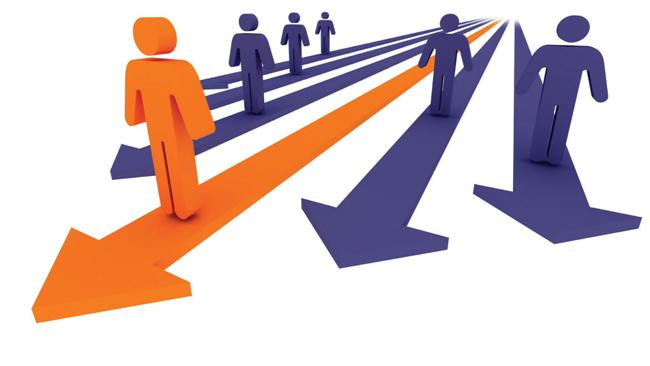 1. STRATEJİK PLAN MİMARİSİYasal yükümlülükler ve mevzuat analizi, üst politika belgeleri, literatür taraması, GZFT analizi ve eğitim sisteminin gelişim ve sorun alanları dikkate alınarak Millî Eğitim Bakanlığı 2015-2019 Stratejik Planı’nın temel mimarisi oluşturulmuştur. Geleceğe yönelim bölümü bu mimari çerçevesinde yapılandırılmıştır.Eğitim ve Öğretime ErişimEğitim ve Öğretime Katılım ve Tamamlama1.1.1.	Okul öncesi eğitimde okullaşma devam ve tamamlama1.1.2.	Zorunlu eğitimde okullaşma, devam ve tamamlama1.1.3.	Hayat boyu öğrenmeye katılım1.1.4.	Özel eğitime erişim ve tamamlama1.1.5.	Özel politika gerektiren grupların eğitim ve öğretime erişimi1.1.6.	Özel öğretimin payı1.1.7.	Yurt dışında ikamet eden vatandaşların eğitim ve öğretime erişimiEğitim ve Öğretimde KaliteÖğrenci Başarısı ve Öğrenme KazanımlarıÖğrenciÖğretmen Öğretim programları ve materyalleriEğitim - öğretim ortamı ve çevresiRehberlikÖlçme ve değerlendirmeOkul türleri ve programlar arası geçişlerEğitim ve Öğretim ile İstihdam İlişkisinin Geliştirilmesi Sektörle iş birliğiÖnceki öğrenmelerin tanınmasıHayata ve istihdama hazırlamaMesleki rehberlikYabancı Dil ve HareketlilikYabancı dil yeterliliğiUluslararası hareketlilikKurumsal KapasiteBeşeri Altyapı İnsan kaynakları planlamasıİnsan kaynakları yönetimiİnsan kaynaklarının eğitimi ve geliştirilmesiFiziki, Mali ve Teknolojik AltyapıFinansal kaynakların etkin yönetimiOkul bazlı bütçelemeEğitim tesisleri ve altyapıDonatım Yönetim ve OrganizasyonKurumsal yapının iyileştirilmesiBürokrasinin azaltılmasıİş analizleri ve iş tanımlarıMevzuatın güncellenmesiİzleme ve değerlendirmeAvrupa Birliğine uyum ve uluslararasılaşma  Sosyal tarafların katılımı ve yönetişim Çoğulculuk Katılımcılık Şeffaflık ve hesap verebilirlikKurumsal iletişim Bilgi YönetimiBakanlık hizmetlerinin e-Devlet aracılığıyla sunumuElektronik ağ ortamlarının etkinliğinin artırılmasıVeri toplama ve analizVeri iletimi ve bilgi paylaşımıMİSYONBütün bireylerin eğitimlerinde fırsat eşitliğini gözetip maddî manevî değerleri gelecek kuşaklara aktararak özgür, yenilikçi, rekabetçi, teknolojiyi faydaya dönüştürebilen, insanî ve ahlâkî değerleri benimsemiş, potansiyelini insanlık yararına kullanabilen, kaliteli insan yetiştiren, sürdürülebilen modern eğitim sistemini yönetmektir.VİZYONBilgiyi kullanan, yenilik üreten, çağdaş ve uygar nesillere öncülük eden, girişimciliğe önem veren, geçmişinden beslenen geleceğe umutla bakan mutlu bireyler yetiştiren bir kurumlar bütünü olmaktır.TEMEL DEĞERLER•	İnsan hakları ve demokrasinin evrensel değerlerine önem veririz,•	Hizmetlerimizi şeffaflık ve hesap verebilirlik ilkeleri doğrultusunda gerçekleştiririz•	Çevreye ve canlıların yaşam haklarına duyarlılık gösteririz,•	Kurumsal ve bireysel gelişmelerin analitik ve bilimsel bakışla sağlanacağına inanırız.•	Hizmetlerimizi gerçekleştirirken girişimciliğe ve inovasyona önem veririz•	Görev dağılımı ve hizmet sunumunda adaletli oluruz,•	Meslek etiği ve ahlaki, ilkeler çerçevesinde hizmet ederiz,•	Hizmetlerimizi gerçekleştirirken objektiflik ilkesini uygularız, •	Sanatsal duyarlılığa ve sanat becerilerine önem veririz,•	Hizmetlerimizi katılımcılık anlayışı ve işbirliği içerisinde gerçekleştiririz,•	Eğitime yapılan yatırımı kutsal sayar, her türlü desteği veririz.2. STRATEJİK PLAN GENEL TABLOSU 2.1. Stratejik Amaç 1. Eğitim ve Öğretime Erişimin Artırılması: Fırsat ve imkân eşitliği ilkesi doğrultusunda dezavantajlı gruplara pozitif ayrımcılık yaparak; eğitimin tüm kademelerindeki bireylerin; temel, kişisel, sosyal, kültürel ve mesleki gelişimlerini gerçekleştirmek amacıyla eğitime katılımlarını ve tamamlamalarını, öğrenim çağı dışındaki bireylerin ise hayat boyu öğrenmeye katılımlarını artırmak.2.1.1. Stratejik Hedef 1.1. Eğitim Öğretime Katılım ve Tamamlama:Örgün eğitim ve açık lise öğrencilerimizin eğitim öğretime katılım oranını artırarak, tamamlamalarını sağlamak.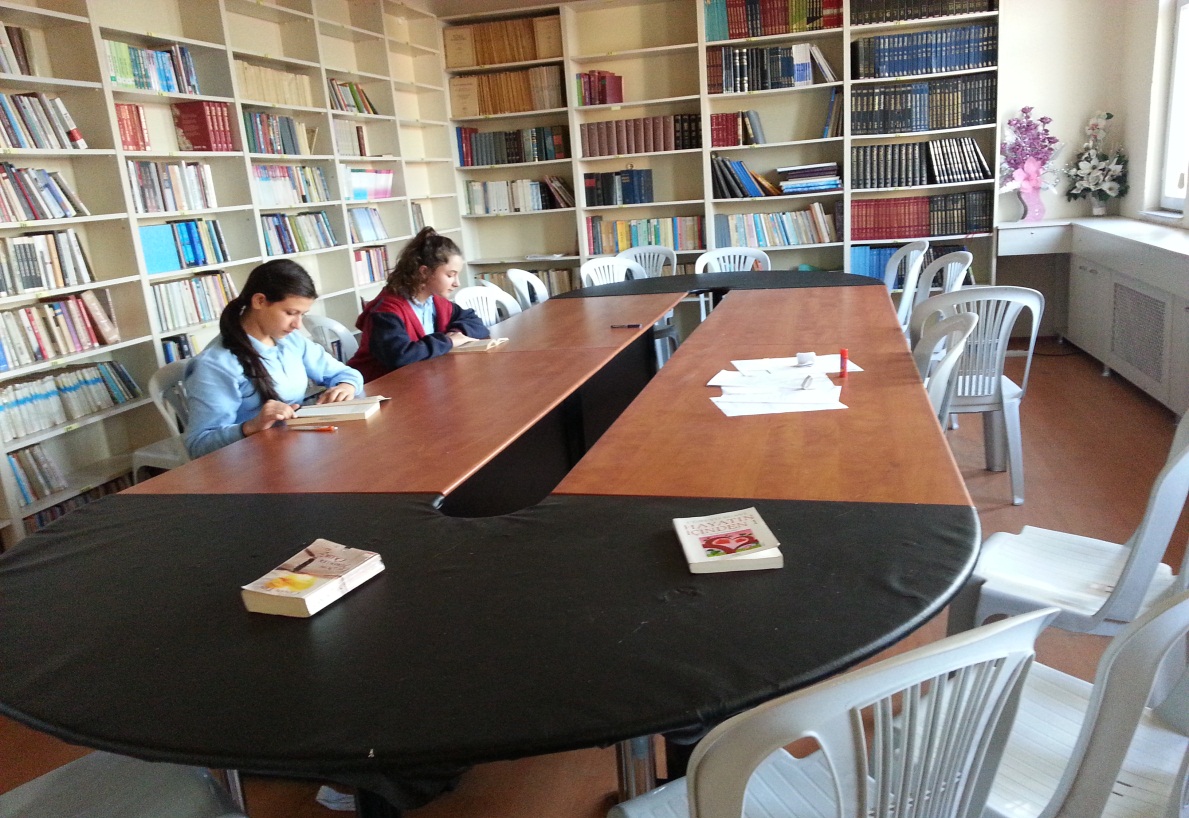 2.2. Stratejik Amaç 2. Eğitim ve Öğretimde Kalitenin Artırılması:Eğitim Öğretim süreçlerinde; öğrencilerin başarı düzeylerinin artırılarak bireyleri,  gerek sosyal hayata ve istihdama gerekse de bir üst öğrenime hazırlayarak; özgüveni, sorumluluk bilinci ve dil becerileri yüksek bireyler yetiştirmek.2.2.1. Stratejik Hedef 2.1. Öğrenci Başarısı ve Öğrenme Kazanımları:Eğitim Öğretim süreçlerinde; öğrencilerin başarı düzeylerinin artırılarak bireyleri, gerek sosyal hayata ve istihdama gerekse de bir üst öğrenime hazırlayarak, özgüveni, sorumluluk bilinci ve dil becerileri yüksek bireyler yetiştirmek.2.2.2. Stratejik Hedef 2.2. Eğitim ve Öğretim ile İstihdam İlişkisinin Geliştirilmesi:Bireyleri ilgi ve kabiliyetleri doğrultusunda bir üst öğrenime, hayata ve istihdama hazırlayıp uluslararası geçerliğe sahip ulusal ve uluslararası akredite edilmiş bir kurum haline gelmek.2.2.3. Stratejik Hedef 2.3. Yabancı Dil ve Hareketlilik:Yabancı dil eğitiminde yenilikçi yaklaşımlar, yeni yöntem ve teknikler kullanarak öğrencilerin yabancı dil yeterliliğini, proje ve faaliyetler ile uluslararası hareketliliği artırmak2.3. Stratejik Amaç 3. Kurumsal Kapasitenin Geliştirilmesi:Kurumsallaşma düzeyini yükseltecek, eğitime erişimi ve eğitimde kaliteyi artıracak etkin ve verimli işleyen bir kurumsal yapıyı tesis etmek için; mevcut beşeri, fiziki ve mali alt yapı ile yönetim ve organizasyon yapısını iyileştirmek, bilgi yönetimi ve kurumsal iletişimi artırarak kurumsal kapasiteyi geliştirmek.2.3.1. Stratejik Hedef 3.1. Beşeri Alt Yapı:İlimiz kurumlarının ihtiyaçlarına ve iş analizlerine yönelik yapılacak planlamalardan hareketle görev tanımlarına uygun biçimde istihdam edilen personelin, yeterliklerinin ve performansının geliştirildiği, kariyer yönetimi sisteminin uygulandığı işlevsel bir insan kaynakları yönetimi sağlayarak mevcut insan kaynağının niteliğini ve memnuniyetini artırmak.2.3.2. Stratejik Hedef 3.2. Fiziki ve Mali Alt Yapı:Nitelikli ve güvenli eğitim-öğretim ortamına sahip bir kurum haline gelmek, etkin ve verimli bir mali yönetim yapısıyla ihtiyaçlar doğrultusunda okulumuzun fiziksel kapasitesini artırmak.2.3.3. Stratejik Hedef 3.3. Yönetim ve Organizasyon:Katılımcı, çoğulcu, şeffaf, kurumsal denetim ve rehberlik faaliyetleriyle desteklenen, bürokrasinin azaltıldığı ve hesap verebilir bir anlayışla, belirlenen performans hedeflerine azami derecede ulaşarak, okulumuzun yönetim - organizasyon yapısını ve kurumsal performansını artırmak.3. TEMA, AMAÇ, HEDEF VE TEDBİRLER  Stratejik Amaç 1. Eğitim ve Öğretime Erişimin Artırılması: Fırsat ve imkân eşitliği ilkesi doğrultusunda dezavantajlı gruplara pozitif ayrımcılık yaparak; eğitimin tüm kademelerindeki bireylerin; temel, kişisel, sosyal, kültürel ve mesleki gelişimlerini gerçekleştirmek amacıyla eğitime katılımlarını ve tamamlamalarını, öğrenim çağı dışındaki bireylerin ise hayat boyu öğrenmeye katılımlarını artırmak.Stratejik Hedef 1.1. Eğitim Öğretime Katılım ve Tamamlama:Örgün eğitim ve açık lise öğrencilerimizin eğitim öğretime katılım oranını artırarak, tamamlamalarını sağlamak.Hedefin Mevcut DurumuSosyo-ekonomik kalkınmayı sağlayacak en önemli etkenlerden biri  insan faktördür. Kalkınmaya destek olacak insanın iyi bir eğitim alabilmesi için öncelikle eğitim kurumlarına erişimlerinin arttırılması gerekmektedir. Bu nedenle toplumun bütün kesimlerine adil ve kolay erişilebilir bir eğitim imkânı sunulmalıdır. Nitelikli insan gücünün artmasında eğitim ve öğretimin tüm kademelerindeki bireylerin eğitim ve öğretimlerini tamamlamaları eğitime erişim kadar önemli bir etkendir. Bu nedenle okulumuzda eğitim ve öğretimi örgün eğitim dışına çıkmadan tamamlama ve hayat boyu öğrenmede yeterlilik belgesi kazandırma hedeflenmektedir.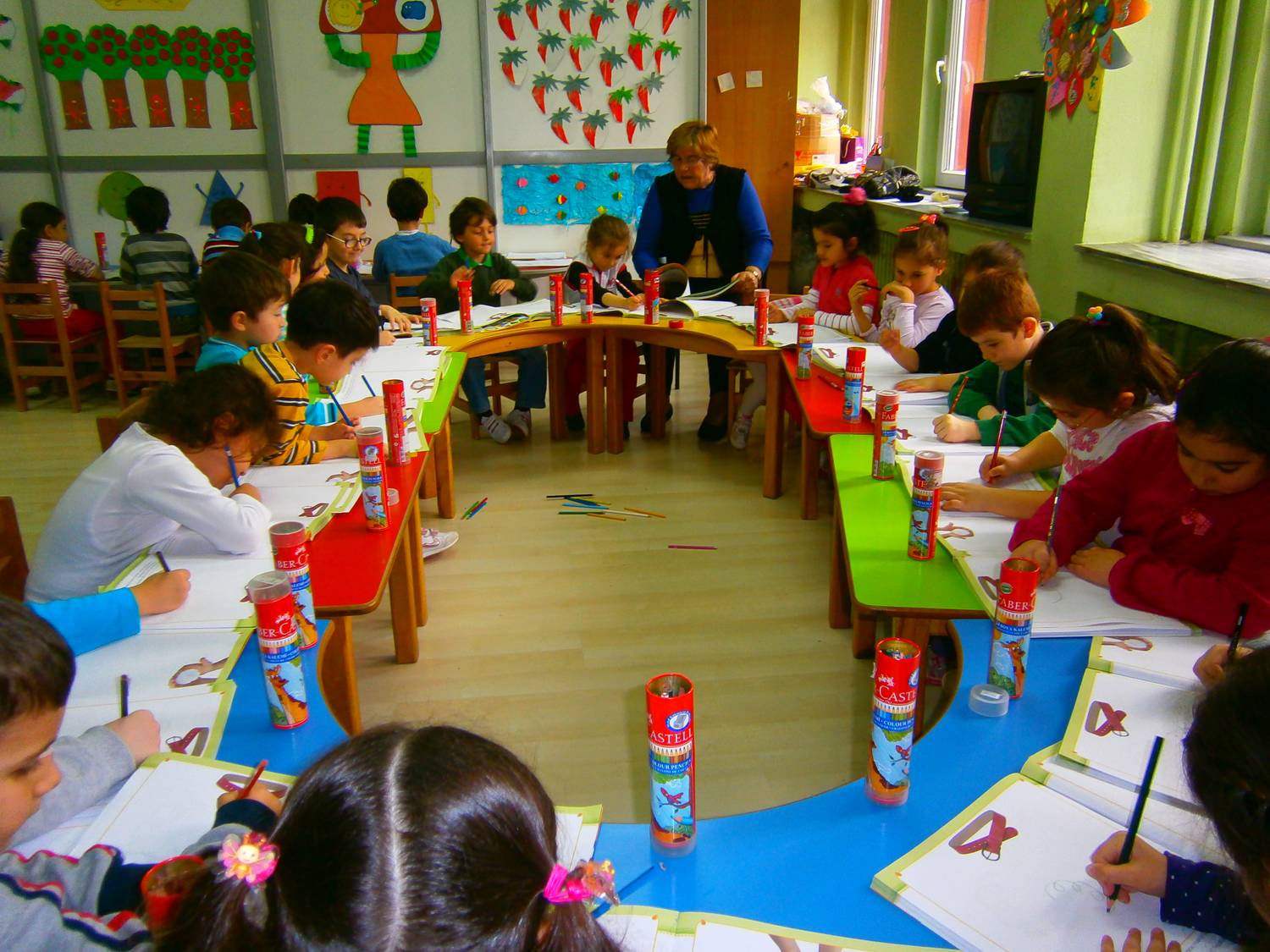 Hayat Boyu Öğrenme kapsamında Mesleki Açık Lisemizde 2014 yılı itibarı ile kaydı dondurulmuş öğrenci oranı %18,75’dir. Ayrıca Hayat Boyu Öğrenme kapsamında açılan meslek kurslarına katılım oranı ise % 95,83’dür.Kurumumuzda okullaşma oranımızın yükseltilmesi ve hayat boyu öğrenime katılımın yaygınlaşarak artması, devamsızlık ve okul terklerinin en aza indirilerek eğitim sürelerinin örgün eğitim içerisinde tamamlanması beklenmektedir.Tablo 38: Eğitim Öğretime Katılım ve Tamamlama Performans GöstergesiTablo 39: Tedbirler, Eğitim Öğretime Katılım ve Tamamlama3.2. Stratejik Amaç 2. Eğitim ve Öğretimde Kalitenin Artırılması:Eğitim-öğretim süreçlerinde; öğrencilerin başarı düzeylerinin artırılarak bireyleri,  gerek sosyal hayata ve istihdama gerekse bir üst öğrenime hazırlayan kaliteli bir kurum olmak;  özgüveni, sorumluluk bilinci ve dil becerileri yüksek bireyler yetiştirmek.3.2.1. Stratejik Hedef 2. Öğrenci Başarısı ve Öğrenme Kazanımları:Eğitim-öğretim süreçlerinde; öğrencilerin başarı düzeylerinin artırılarak bireyleri, gerek sosyal hayata ve istihdama gerekse de bir üst öğrenime hazırlayan kaliteli bir kurum olmak, özgüveni, sorumluluk bilinci ve dil becerileri yüksek bireyler yetiştirmek.Hedefin Mevcut DurumuNitelikli bir insan gücüne sahip olabilmek için eğitim öğretime erişim ve tamamlamanın yanı sıra, bireylerin kaliteli bir eğitim öğretim almalarının önemi de göz ardı edilemez bir gerçektir. Bireylere kendilerinde var olan potansiyellerini ortaya çıkarabilme imkânı bulabilecekleri, bedensel, zihinsel ve ruhsal yönden gelişimlerini sürdürürken akademik yönden de başarı düzeylerinin yükseldiği bir eğitim öğretim imkânı sunulmalıdır. Bu nedenle bireylerin akademik başarılarının yanı sıra sosyal, kültürel ve sportif faaliyetlere katılım oranlarının da yükselmesi hedeflenmektedir.İlçe öğrenci başarı oranları incelendiğinde sınıf geçme oranının 2014 verileriyle; Mesleki ve Teknik Eğitimde %85,25 olduğu görülmektedir. Okulumuzda ise bu oran %92,03 olduğu görülmekte ve diğer Mesleki ve Teknik Eğitim Kurumlarına kıyasla sınıf geçme oranının daha iyi olduğu anlaşılmaktadır. 2013-2014 Eğitim Öğretim yılı verilerine bakıldığında ilçe genelindeki tüm eğitim öğretim kurumlarında meydana gelen disiplin olayları oranı ortaöğretimde %1’dir. Okulumuzda ise bu oran %1.36’dır. İlçe ortalamasının altında kalan bu oranı, ilçe ortalamasından daha iyi bir noktaya taşımak performans hedefi olarak belirlenmiştir.Bedenen ve ruhen sağlıklı, kişisel becerileri yüksek, akademik anlamda başarılı ve mutlu bireyler yetiştirmek için öğrencilerimizin sanat, bilim, kültür ve sportif alanlarda sosyal faaliyetlere katılım oranlarının artırılması ve her öğrencimizin yılda en az bir sosyal etkinliğe katılımının sağlanması performans hedefi olarak belirlenmiştir.Tablo 40: Öğrenci Başarısı ve Öğrenme Kazanımları, Performans Göstergesi Tablo 41: Tedbirler, Öğrenci Başarısı ve Öğrenme Kazanımları 3.2.2. Stratejik Hedef 2.2. Eğitim ve Öğretim ile İstihdam İlişkisinin Geliştirilmesi:Bireyleri ilgi, kabiliyetleri doğrultusunda bir üst öğrenime, hayata ve istihdama hazırlayıp, öğrencilerimizin yerleştikleri kaliteli okul/kurum sayısını artırmak.Hedefin Mevcut DurumuEğitim ve istihdam ilişkisinin her geçen gün daha da önem kazandığı günümüzde bedenen ve ruhen mutlu bireylerin yanı sıra, iş hayatında da kendisine gerekli olabilecek bilgi, beceri, tutum ve davranışlara sahip bireyler yetiştirmenin önemi daha da artmaktadır. İlimizin, sahip olduğu genç nüfus ve ülke ekonomisinin kalkınmasındaki rolü göz önüne alındığında eğitim ile istihdam arasındaki ilişki bizim için daha da büyük bir önem arz etmektedir.Okulumuz özelinde ise öğrencilerimizin daha nitelikli kurumlarda istihdam edilmesini sağlamak . 2012 YGS sonuçlarına göre 114, 2013 YGS sonuçlarına göre 112, 2014 YGS sonuçlarına göre ise 180 öğrencimiz ön lisans programlarına yerleşmiştir. 2012 LYS sonuçlarına göre 35, 2013 LYS sonuçlarına göre 30, 2014 LYS sonuçlarına göre ise 24 öğrencimiz lisans programlarına yerleşmiştir. Tablo 42: Eğitim ve Öğretim ile İstihdam İlişkisinin Geliştirilmesi Performans GöstergesiTablo 43: Tedbirler, Eğitim Öğretim ile İstihdam İlişkisinin Geliştirilmesi3.2.3. Stratejik Hedef 2.3. Yabancı Dil ve Hareketlilik:Yabancı dil eğitiminde yenilikçi yaklaşımlar, yeni yöntem ve teknikler kullanarak öğrencilerin yabancı dil yeterliliğini, proje ve faaliyetler ile uluslararası hareketliliği artırmakHedefin Mevcut DurumuGerek ekonomik, gerek kültürel etkileşim açısından bakıldığında küreselleşen dünyada uluslararası hareketliliğin önemi her geçen gün daha da artmaktadır. Bireylerin uluslararası hareketlilikte etkin şekilde yer alabilmeleri için en az bir yabancı dili iyi derecede öğrenmiş olması gerekmektedir. Yabancı dil konusundaki var olan eksiklerimizi gidermek adına okulumuzda DynEd İngilizce Dil Eğitimi programı uygulamalarına başvuru yapılmış, bu kapsamda okulumuzdaki İngilizce branş öğretmenlerinin DynEd İngilizce Dil Eğitimi cd’leri ve şifre alması sağlanmıştır.Okulumuzda 2014 yılı itibarıyla yabancı dil eğitiminde yenilikçi yaklaşımlar kapsamında seminer, kurs ve herhangi bir faaliyet yapılmamıştır Bir Mesleki ve Teknik Eğitim kurumu olan okulumuzda herhangi bir değişim programı çalışması olmamış, yurt dışında staj yapan öğrencimiz bulunmamaktadır. Hareketlilik bağlamında öğrencilerimizin ve öğretmenlerimizin uluslararası platformlarda yarışma, sosyal, kültürel, sportif faaliyetlere katılımı özendirilmiş,  uluslar arası sportif faaliyetlere 4 öğrencimiz katılmıştır. Hali hazırda kurumumuz bünyesinde 3 milli sporcu öğrenim görmektedir. Tablo 44: Yabancı Dil ve Hareketlilik Performans GöstergesiTablo 45. Tedbirler, Yabancı Dil ve Hareketlilik3.3. Stratejik Amaç . Kurumsal Kapasitenin Geliştirilmesi:Kurumsallaşma düzeyini yükseltecek, eğitime erişimi ve eğitimde kaliteyi artıracak etkin ve verimli işleyen bir kurumsal yapıyı tesis etmek için; mevcut beşeri, fiziki ve mali alt yapı ile yönetim ve organizasyon yapısını iyileştirmek, bilgi yönetimi ve kurumsal İletişimi artırarak kurumsal kapasiteyi geliştirmek.3.3.1. Stratejik Hedef 3.1. Beşeri Alt Yapı:İlçemiz kurumlarının ihtiyaçlarına ve iş analizlerine yönelik yapılacak planlamalardan hareketle görev tanımlarına uygun biçimde istihdam edilen personelin, yeterliklerinin ve performansının geliştirildiği, kariyer yönetimi sisteminin uygulandığı işlevsel bir insan kaynakları yönetimi sağlayarak mevcut insan kaynağının niteliğini ve memnuniyetini artırmakHedefin Mevcut DurumuKurumumuzun hizmet faaliyetlerini etkin ve verimli bir şekilde yerine getirebilmesi için yeterli ve nitelikli bir işgücüne sahip olması gerekmektedir. Kurum personelinin nitelikli hizmet üretmesinde hizmet tanımları ve görev alanlarının kapsamlı bir şekilde düzenlenmiş olması, iş ve işlemlerin yürütülmesinde kolaylık ve verimliliği beraberinde getirecektir.Bu bağlamda kurumumuzda işlevsel bir insan kaynakları yönetimi ile nitelikli hizmet üretme ve kurum kültürü ile çalışan motivasyonun artırılması hedeflenmektedir. Okulumuzun insan kaynağı planlaması yapılarak personele ait görevlerin kurum bünyesinde adil ve dengeli dağılımını sağlayan, idareci, öğretmen ve hizmetlilerimizin görev dağılımlarının hakkaniyetle gerçekleştirilmesine ilişkin azami özen gösterilmiştir. Kurum kültürü ve motivasyonu artırmaya yönelik olarak 2014 yılında okulumuz öğretmenlerine yönelik, öğretmenler günü ve anneler gününde iki etkinlik düzenlenmiştir.Tablo 46: Beşeri Alt Yapı Performans GöstergesiTablo 47: Tedbirler, Beşeri Alt Yapı3.3.2. Stratejik Hedef 3.2. Fiziki ve Mali Alt Yapı:Dezavantajlı bölgelere öncelik vermek koşuluyla, her kademede nitelikli, güvenli eğitim-öğretim ortamları oluşturmak ve ihtiyaçlar doğrultusunda yeni eğitim tesisleri kazandırmak, etkin ve verimli bir mali yönetim yapısıyla okul/kurumların fiziksel kapasitesini artırmaHedefin Mevcut DurumuEğitim Öğretimde kalitenin artırılmasının önemli faktörlerden biride eğitim öğretim kurumlarımızın fiziki kapasiteleri ile donanım ihtiyaçlarının giderilmesidir. Bu nedenle okulumuzun fiziki ortamının iyileştirilerek ihtiyaca cevap verecek düzeye getirilmesi, fiziki ve mali kaynakların kullanımında etkinliğin ve verimliliğin sağlanması hedeflenmektedir. 2014 yılı itibariyle okulumuz deprem tahkikatı sonucunda yıkımına karar verilen okullar arasındadır. Bu sebeple fiziki kapasitenin iyileştirilmesine yönelik fayda / maliyet oranı dikkate alınarak kısa vadeli iyileştirmelere öncelik verilmektedir.2013-2014 Eğitim öğretim yılı itibariyle okulumuz 13 derslik, 17 atölye, 1 BT sınıfı, 1 Fen Laboratuvarı ile hizmet vermektedir. El sanatları bölümümüzün ihtiyaçları doğrultusunda 1 El sanatları sınıfı ve 1 El sanatları Laboratuvarı kurulması planlanmaktadır.Okulumuzun engellilerin kullanımına elverişli hale getirilmesi için Fiziki iyileştirme anlamında bir çalışma yapılamamış fakat engelli öğrencilerin mağduriyetlerini en aza indirecek yerleştirme çalışmaları yapılmıştır. Okul bahçemizde bulunan bir adet çocuk oyun parkı, anaokulu öğrencilerimizi hizmet vermekte, bir adet spor alanı ile öğrencilerimizin boş zamanlarını spor yapabilmeleri sağlanmaktadır.Tablo 48: Fiziki ve Mali Alt Yapı Performans ve GöstergesiTablo 49: Tedbirler, Fiziki ve Mali Alt Yapı3.3.3.Stratejik Hedef 3.3. Yönetim ve Organizasyon:Katılımcı, çoğulcu, şeffaf, kurumsal denetim ve rehberlik faaliyetleriyle desteklenen, bürokrasinin azaltıldığı ve hesap verebilir bir anlayışla, belirlenen performans hedeflerine azamî derecede ulaşarak, okul ve kurumların yönetim-organizasyon yapısını ve kurumsal performansını artırmak.Hedefin Mevcut DurumuKatılımcı, çoğulcu, şeffaf, hesap verebilir bir yöntemin uygulandığı eğitim kurumlarında verim ve başarı artmaktadır. Eski anlayışların yerine günün koşullarına uygun çağdaş bir yönetim anlayışının gereği kaçınılmazdır. Bu nedenle okulumuzda kurumsal yapı ile yönetim organizasyon yapısının etkin bir yapıya kavuşturulması hedeflenmektedir. Okulumuzun nitelikli hizmet sunabilmesi için enformasyon teknolojilerinden en üst düzeyde yararlanması bir zorunluluk haline gelmiştir. Kısa sürede etkin ve doğru hizmet sunmanın öğrencilerimiz, velilerimiz ve tüm paydaşlarımız açısından önemi de kaçınılmazdır.  Bu nedenle kurumumuz enformasyon teknolojilerinin imkân ve fırsatlarından en üst seviyede yararlanmayı amaçlamaktadır. Okulumuzun iş ve işlemleri ile ilgili tüm duyuruları resmi internet sitemiz üzerinden yapılmakta ve öğrencilerin okulumuzla ilgili her türlü güncel bilgiye internet üzerinden erişmesi sağlanması amaçlanmaktadır.Okulumuzda FATİH Projesi kapsamında tüm dersliklerimize 30 adet akıllı tahta ve 1 adet çok fonksiyonlu yazıcı kurulumu yapılmış,  uygulama anaokulumuza ise 3 adet akıllı tahta kurulumu sağlanmıştır.. Tablo 50: Yönetim ve Organizasyon Performans GöstergesiTablo 51: Tedbirler, Yönetim ve OrganizasyonBÖLÜM – IV:MALİYETLENDİRME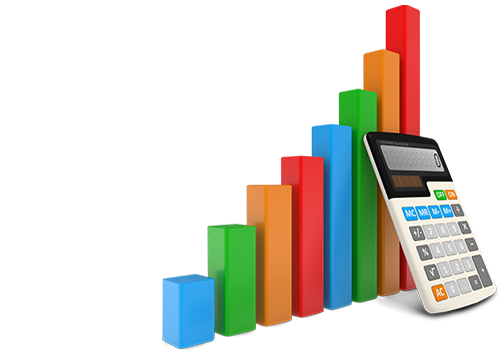 Tablo 52: Kurum GiderleriTablo 53: Kurum Kaynakları ve Gelir – Gider FarkıTablo 54: 2015-2019 Stratejik Planı Faaliyet/Proje Maliyetlendirme TablosuTablo 55: 2015-2019 Stratejik Planı Faaliyet/Proje Maliyetlendirme OranlarıTablo 56: 2015-2019 Stratejik Planı Harcama Birimleri 5 Yıllık Tahmini Ödenekleri TablosuBÖLÜM –V:İZLEME VE DEĞERLENDİRME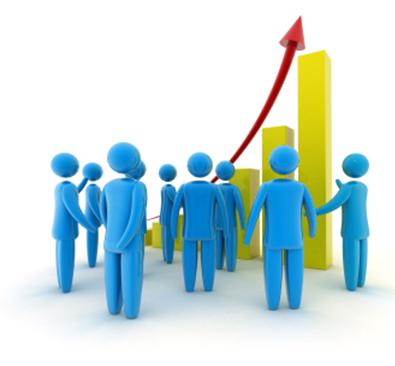 İZLEME ve DEĞERLENDİRMEKÜÇÜKKÖY MESLEKİ VE TEKNİK ANADOLU LİSESİ MÜDÜRLÜĞÜ 2015-2019 STRATEJİK PLANI İZLEME VE DEĞERLENDİRME MODELİ	Kamu kaynaklarının etkili, ekonomik ve verimli bir şekilde elde edilmesi ve kullanılmasını, hesap verebilirliği ve malî saydamlığı sağlamak, kamu malî yönetiminin yapısını ve işleyişini düzenlemek, 5018 sayılı Kamu Mali Yönetimi ve Kontrol Kanunu’nun amaçlarından biridir. Bu amaç doğrultusunda kamu idarelerinin, kalkınma planları, programlar, ilgili mevzuat ve benimsedikleri temel ilkeler çerçevesinde geleceğe ilişkin misyon ve vizyonlarını oluşturması,  stratejik amaçlar ve ölçülebilir hedefler saptaması, performanslarını önceden belirlenmiş olan göstergeler doğrultusunda ölçmesi ve bu sürecin izleme ve değerlendirmesini yapmaları gerekmektedir. 	Bu kapsamda 2015-2019 döneminde, kalkınma planları ve programlarda yer alan politika ve hedefler doğrultusunda kaynaklarının etkili, ekonomik ve verimli bir şekilde elde edilmesi ve kullanılmasını, hesap verebilirliği ve saydamlığı sağlamak üzere Küçükköy Mesleki ve Teknik Anadolu Lisesi Müdürlüğü 2015-2019 Stratejik Planı hazırlamıştır. Hazırlanan planın gerçekleşme durumlarının tespiti ve gerekli önlemlerin zamanında ve etkin biçimde alınabilmesi için İstanbul Millî Eğitim Müdürlüğü 2015-2019 Stratejik Planı İzleme ve Değerlendirme Modeli geliştirilmiştir. Bu model kapsamında belirlenen performans hedeflerine ulaşılıp ulaşılmadığı ‘Performans Göstergesi İzleme Formu’ (Tablo 57) kullanılarak tespit edilip, iyileştirme önerileri alınacaktır.	İzleme, stratejik plan uygulamasının sistematik olarak takip edilmesi ve raporlanmasıdır. Değerlendirme ise, uygulama sonuçlarının amaç ve hedeflere kıyasla ölçülmesi ve söz konusu amaç ve hedeflerin tutarlılık ve uygunluğunun analizidir.Kurumumuz, İstanbul Millî Eğitim Müdürlüğü 2015-2019 Stratejik Planı İzleme ve Değerlendirme Modelinden faydalanarak izleme ve değerlendirme sürecini aşağıdaki çerçevede oluşturmuştur.Küçükköy Mesleki ve Teknik Anadolu Lisesi Müdürlüğü 2015-2019 Stratejik Planı ve performans programlarında yer alan performans göstergelerinin gerçekleşme durumlarının tespit edilmesi,Performans göstergelerinin gerçekleşme durumlarının hedeflerle kıyaslanması,Sonuçların raporlanması ve paydaşlarla paylaşımı,Güncelleme dâhil gerekli tedbirlerin alınması	Küçükköy Mesleki ve Teknik Anadolu Lisesi Müdürlüğü 2015-2019 Stratejik Planı’nda yer alan performans göstergelerinin gerçekleşme durumlarının tespiti yılda iki kez yapılacaktır. Yılın ilk altı aylık dönemini kapsayan birinci izleme kapsamında, Strateji Geliştirme Bölümü tarafından harcama birimlerinden sorumlu oldukları göstergeler ile ilgili gerçekleşme durumlarına ilişkin veriler toplanacaktır. Göstergelerin gerçekleşme durumları hakkında derlenen veriler ilgili paydaşlara iletilerek gerekli görülebilecek tedbirlerin alınması sağlanacaktır.	Yılın tamamını kapsayan ikinci izleme dâhilinde yılsonu gerçekleşme durumları, varsa gösterge hedeflerinden sapmalar ve bunların nedenleri stratejik plan üst kurulunca değerlendirilerek gerekli tedbirlerin alınması sağlanacaktır. İZLEME ve DEĞERLENDİRME MODELİ: DÖNEM (Ocak / Temmuz)Yapılacak İşlerStrateji Geliştirme Bölümü tarafından harcama birimlerinden sorumlu oldukları göstergeler ile ilgili gerçekleşme durumlarına ilişkin verilerin toplanması ve konsolide edilmesi.Göstergelerin gerçekleşme durumları hakkında hazırlanan raporun üst yöneticiye sunulması. Raporlama Zamanı: Her yılın Temmuz ayı içerisinde.DÖNEM (Bütün Yıl)Yapılacak İşlerStrateji Geliştirme Bölümü tarafından harcama birimlerinden sorumlu oldukları göstergeler ile ilgili yılsonu gerçekleşme durumlarına ilişkin verilerin toplanması ve konsolide edilmesiÜst yönetici başkanlığında harcama birim yöneticilerince yılsonu gerçekleşmelerinin, gösterge hedeflerinden sapmaların ve sapma nedenlerin değerlendirilerek gerekli tedbirlerin alınması.Raporlama Zamanı: İzleyen yılın Şubat ayı sonuna kadar.PERFORMANS GÖSTERGESİ İZLEME FORMUTablo 57: Performans Göstergesi İzleme FormuKÜÇÜKKÖY MESLEKİ VE TEKNİK ANADOLU LİSESİ2015-2019 STRATEJİK PLAN ÜST KURULUMillî Eğitim Bakanlığının 16/09/2013 tarihli ve 2013/26 no’lu genelgesi doğrultusunda Stratejik Plan Hazırlama Ekibi tarafından hazırlanan Küçükköy Mesleki ve Teknik Anadolu Lisesi 2015-2019 Stratejik Planı incelenerek …./…../2015 tarihinde Stratejik Plan Üst Kurulunca onaylanmıştır.Gülfem YELENLİBAĞ Okul MüdürüTBMMTürkiye Büyük Millet MeclisiMEB	kanlığıMillî Eğitim BakanlığıMEMMillî Eğitim MüdürlüğüSGB	:Strateji Geliştirme BölümüStrateji Geliştirme BölümüİKBİnsan Kaynakları BölümüSPStratejik PlanAR-GEAraştırma, GeliştirmeBŞK. YRD.Başkan YardımcısıTKYToplam Kalite YönetimiABAvrupa BirliğiİSTKAİstanbul Kalkınma AjansıTÜBİTAKTürkiye Bilimsel ve Teknolojik Araştırma KurumuİBBİstanbul Büyükşehir BelediyesiİSMEKİstanbul Büyükşehir Belediyesi Sanat ve Meslek Eğitimi KurslarıMEBBİSMillî Eğitim Bakanlığı Bilişim SistemleriE-okulOkul Yönetim Bilgi SistemiFATİHFırsatları Artırma ve Teknolojiyi İyileştirme HareketiDPTDevlet Planlama TeşkilatıİMEİGEPİstihdam ve Mesleki Eğitim İlişkisinin Güçlendirilmesi Eylem PlanıKHKKanun Hükmünde KararnameÖSYMÖlçme, Seçme ve Yerleştirme MerkeziYÖKYükseköğretim Kurulu BaşkanlığıYGSYükseköğretime Geçiş SınavıTEOGTemel Eğitimden Ortaöğretime GeçişHBÖHayat Boyu ÖğrenmeHBÖSBHayat Boyu Öğrenme Strateji BelgesiAYÇAvrupa Yeterlilikler ÇerçevesiİHLİmam-Hatip LisesiDynEdDynamic Education (Dinamik Eğitim)DYSDoküman Yönetim SistemiBİLSEMBilim ve Sanat MerkeziMTEKMesleki ve Teknik Eğitim KurumlarıMTEMesleki ve Teknik EğitimMTSKMotorlu Taşıt Sürücüleri KursuMEŞMillî Eğitim ŞurasıKPKalkınma PlanıOÇEMOtistik Çocuklar Eğitim MerkeziÖDÖPÖncelikli Dönüşüm ProgramlarıRAMRehberlik ve Araştırma MerkeziPESTPolitik, Ekonomik, Sosyolojik, TeknolojikGZFTGüçlü, Zayıf, Fırsat, TehditKPSSKamu Personeli Seçme SınavıSHÇEKSosyal Hizmetler ve Çocuk Esirgeme KurumuİSGİş Sağlığı ve GüvenliğiTÜİKTürkiye İstatistik KurumuİPKBİstanbul Proje Koordinasyon BirimiAFADAfet ve Acil Durum Yönetimi BaşkanlığıABİSAvrupa Birliği İletişim StratejisiMYKMesleki Yeterlilik KurumuBİMERBaşbakanlık İletişim MerkeziYURTKURYükseköğrenim Kredi ve Yurtlar KurumuBEDAŞBoğaziçi Elektrik Dağıtım AŞ.AYEDAŞİstanbul Anadolu Yakası Elektrik Dağıtım AŞİSKİİstanbul Su ve Kanalizasyon İdaresiİstanbul Su ve Kanalizasyon .İstanbul Su ve Kanalizasyon .İGDAŞİstanbul Gaz Dağıtım Sanayi ve Ticaret Anonim ŞirketiİETTİstanbul Elektrik Tramvay ve Tünel İşletmeleri Genel MüdürlüğüSGKSosyal Güvenlik KurumuPTTPosta ve Telgraf Teşkilatı Genel MüdürlüğüSTKSivil Toplum KuruluşlarıTOKİToplu Konut İdaresi BaşkanlığıMd.Maddevs.vesairevb.ve benzeris.sayfaİlçe MEM Stratejik Planlama Adımlarıİlçe MEM Stratejik Planlama Adımları20132013201320132014201420142014201420142014201420142014201420142014İlçe MEM Stratejik Planlama Adımlarıİlçe MEM Stratejik Planlama AdımlarıEylülEkimKasımAralıkOcakŞubatMartNisanMayısHaziranTemmuzAğustosEylülEkimKasımAralık1Kurulan Ekip ve Üst Kurulun Bilgilerinin ve çalışma planının Başkanlığa Bildirilmesi2Ekip ve Kurul üyelerinin stratejik planlama konusunda hizmet içi eğitimden geçirilmesi3Durum Analizi3Tarihsel Gelişim3Mevzuat Analizi3Faaliyet Alanları, Ürün ve Hizmetler3Kurum içi ve kurum dışı analizler (Paydaş Analizi, Örgütsel Yapı, Teknolojik Düzey,  İnsan Kaynakları, Mali Kaynakların araştırılması, PEST, GZFT vb. )3Üst Politika Belgeleri3Gelişim Alanlarının Belirlenmesi3Strateji Geliştirme Başkanlığının Değerlendirmesi4Geleceğe Yönelim4Misyon-Vizyon-Temel İlke ve Değerler4Temalar4Stratejik Amaçlar4Stratejik Hedefler4Performans göstergeleri4Stratejiler4Faaliyet ve projeler4Maliyetlendirme4İzleme ve Değerlendirme5 Okul ve Kurumlara Stratejik planlama sürecinde Danışmanlık ve Rehberlik Yapılması6Okul ve Kurum stratejik Planlarının incelenerek, hedefler bağlamında İlçe MEM planında revize yapılması7İl MEM  Değerlendirmesi8Düzeltme, Onay ve YayımKÜÇÜKKÖY MESLEKİ VE TEKNİK ANADOLU LİSESİ MÜDÜRLÜĞÜ2015-2019 STRATEJİK PLAN ÜST KURULUKÜÇÜKKÖY MESLEKİ VE TEKNİK ANADOLU LİSESİ MÜDÜRLÜĞÜ2015-2019 STRATEJİK PLAN ÜST KURULUKÜÇÜKKÖY MESLEKİ VE TEKNİK ANADOLU LİSESİ MÜDÜRLÜĞÜ2015-2019 STRATEJİK PLAN ÜST KURULUSIRA NOADI SOYADIGörevi1Gülfem YELENLİBAĞOkul Müdürü2Erhan DURMAZMüdür Baş Yardımcısı 3Hatice ALTINTAŞMüdür Yardımcısı 4Aytaç USALMüdür Yardımcısı 5Hasan YAŞARMüdür Yardımcısı GAZİOSMANPAŞA MİLLÎ EĞİTİM MÜDÜRLÜĞÜ2015-2019 STRATEJİK PLAN HAZIRLAMA EKİBİGAZİOSMANPAŞA MİLLÎ EĞİTİM MÜDÜRLÜĞÜ2015-2019 STRATEJİK PLAN HAZIRLAMA EKİBİGAZİOSMANPAŞA MİLLÎ EĞİTİM MÜDÜRLÜĞÜ2015-2019 STRATEJİK PLAN HAZIRLAMA EKİBİSIRA NOADI / SOYADIGÖREVİ1Halil DEMİRTAYMüdür Yardımcısı2Mustafa AYBilişim Teknolojileri Bölüm Şefi3Deniz ERDOĞDUGiyim Üretim Teknolojileri Bölüm Şefi4Can KAPTANYiyecek ve İçecek Hizmetleri Bölüm Şefi5Erdoğan KAYAÇocuk Gelişimi ve Eğitimi Bölüm Şefi6Alev YÖRÜKGüzellik ve Saç Bakım Hizmetleri Atölye Şefi7Servet OĞULEl Sanatları Teknolojileri Bölüm Şefi8Ayşe DEMİROkul Rehber ÖğretmeniKANUNLAR / KANUN HÜKMÜNDE KARARNAMELER657 sayılı Devlet Memurları Kanunu193 sayılı Gelir Vergisi Kanunu237 sayılı Taşıt Kanunu711 sayılı Nöbetçi Memurluğu Kurulmasını ve Olağanüstü Hal Tatbikatlarında Mesainin 24 Saat Devamını Sağlayan Kanun832 sayılı Sayıştay Kanunu968 sayılı Milli Matbaa Tahsisatının Mütedavil Sermaye Halinde İstimaline Dair Kanun1739 sayılı Millî Eğitim Temel Kanunu1111 sayılı Askerlik Kanunu1607 sayılı Yatılı Bölge ve Özel Eğitime Muhtaç Çocuklara Mahsus Okullarda Döner Sermaye Kurulmasına Dair Kanun1086 sayılı Hukuk Usulü Muhakemeleri Kanunu2004 sayılı İcra İflas Kanunu2133 sayılı Devlet Kitapları Mütedavil Sermayesi Hakkında Kanun2429 sayılı Ulusal Bayram ve Genel Tatiller Hakkında Kanun2577 sayılı İdari Yargılama ve Usulü Kanunu2684 sayılı İlköğretim ve Orta Öğretimde Parasız Yatılı veya Burslu Öğrenci Okutma ve Bunlara Yapılacak Sosyal Yardımlara İlişkin Kanun2698 sayılı Okul Pansiyonları Kanunu2828 sayılı Sosyal Hizmetler ve Çocuk Esirgeme Kurumu Kanunu2841 sayılı Zorunlu İlköğrenim Çağı Dışında Kalmış Okuma-Yazma Bilmeyen Vatandaşların, Okur-Yazar Duruma Getirilmesi veya Bunlara İlkokul Düzeyinde Eğitim Öğretim Yaptırılması Hakkında Kanun2866 sayılı Öğrencilerle İlgili Bazı Basılı Evrakın Milli Eğitim Bakanlığı'nca Hazırlanması, Bastırılması ve Satılması Hakkında Kanun2893 sayılı Türk Bayrağı Kanunu    2922 sayılı Türkiye’de Öğrenim Gören Yabancı Uyruklu Öğrencilere İlişkin Kanun2923 sayılı Yabancı Dil Eğitimi ve Öğretimi Kanunu2941 sayılı Seferberlik ve Savaş Hali Kanunu3065 sayılı Katma Değer Vergisi Kanunu3071 sayılı Dilekçe Hakkının Kullanılmasına Dair Kanun3308 sayılı Mesleki Eğitim Kanunu3423 sayılı Millî Eğitim Bakanlığına Bağlı Mesleki ve Teknik Öğretim Okulları Döner Sermayesi Hakkında Kanun3473 sayılı Muhafazasına Gerek Kalmayan Evrak ve Malzemenin Yok Edilmesi Hakkında Kanun3628 sayılı Mal Bildiriminde Bulunulması, Rüşvet ve Yolsuzluklarla Mücadele Kanunu 3704 sayılı Köy Eğitmen Kurslarıyla İlk Öğretmen Okulları İdaresine Dair Kanun3713 sayılı Terörle Mücadele Kanunu3795 sayılı Bazı Lise, Okul ve Fakülte Mezunlarına Unvan Verilmesi Hakkında Kanun4320 sayılı Ailenin Korunmasına Dair Kanun    4483 sayılı Memurlar ve Diğer Kamu Görevlilerinin Yargılanması Hakkında Kanun4702 sayılı Yükseköğretim Kanunu4734 sayılı Kamu İhale Kanunu4735 sayılı Devlet İhale Kanunu    4735 sayılı Kamu İhale Sözleşmeleri Kanunu4817 sayılı Yabancıların Çalışmalarına Dair Kanun4857 sayılı İş Kanunu    4982 sayılı Bilgi Edinme Hakkı Kanunu    5018 sayılı Kamu Malî Yönetimi ve Kontrol Kanunu5070 sayılı Elektronik İmza Kanunu5072 sayılı Dernek ve Vakıfların Kamu Kurum ve Kuruluşları ile İlişkilerine Dair Kanun5188 sayılı Özel Güvenlik Hizmetlerine Dair Kanun5395 sayılı Çocuk Koruma Kanunu5442 sayılı İl İdaresi Kanunu5510 sayılı Sosyal Sigortalar ve Genel Sağlık Sigortası Kanunu5520 sayılı Kurumlar Vergisi Kanunu5580 sayılı Özel Öğretim Kurumları Kanunu5816 sayılı Atatürk Aleyhine İşlenen Suçlar Hakkında Kanun5846 sayılı Fikir ve Sanat Eserleri Kanunu5902 sayılı Afet ve Acil Durum Yönetimi Başkanlığının Teşkilat ve Görevleri Hakkında Kanun6102 sayılı Türk Ticaret Kanunu6103 sayılı Türk Ticaret Kanunun Yürürlüğü ve Uygulama Şekli Hakkında Kanun 6111 sayılı Sosyal Sigortalar Ve Genel Sağlık Sigortası ve Diğer Kanunu6245 sayılı Harcırah Kanunu6331 sayılı İş Sağlığı ve Güvenliği Kanunu6356 sayılı Sendikalar ve Toplu İş Sözleşmesi Kanunu6581 sayılı Azınlık Okulları Türkçe ve Türkçe Kültür Dersleri Öğretmenleri Hakkında Kanun 7126 sayılı Sivil Savunma Kanunu7201 sayılı Tebligat Kanunu 652 sayılı Milli Eğitim Bakanlığının Teşkilat ve Görevleri Hakkında Kanun Hükmünde Kararname573 sayılı Özel Eğitim Hakkında Kanun Hükmünde Kararname659 sayılı Genel Bütçe Kapsamındaki Kamu İdareleri ve Özel Bütçeli İdarelerde Hukuk Hizmetlerinin Yürütülmesine İlişkin Kanun Hükmünde KararnameYÖNETMELİKLERAday Memurların Yetiştirilmelerine İlişkin Genel YönetmelikBilgi Edinme Hakkı Kanununun Uygulanmasına İlişkin Esas ve Usuller Hakkında YönetmelikBinaların Yangından Korunması Hakkında YönetmelikÇıraklık Eğitimi Uygulaması Yapılmayan Meslek Dallarında Mesleki Belgelerin Verilmesine İlişkin YönetmelikÇocuk ve Genç İşçilerin Çalıştırılma Usul ve Esasları Hakkında YönetmelikDevlet Arşiv Hizmetleri Hakkında YönetmelikDevlet Binaları İşletme, Bakım, Onarım YönetmeliğiDevlet Memurları Geçici Süreli Görevlendirme YönetmeliğiDevlet Memurlarının Şikâyet ve Müracaatları Hakkında YönetmelikDevlet Memurlarının Tedavi Yardımı ve Cenaze Giderleri YönetmeliğiDevlet Memurlarının Yer Değiştirme Suretiyle Atanmalarına İlişkin YönetmelikDisiplin Kurulları ve Disiplin Amirleri Hakkında YönetmelikEğitim Kurumları Öğretmen ve Yöneticilerine Yüksek Öğretim Kurumlarınca Yaptırılacak Hizmet İçi Eğitim YönetmeliğiEğitimde Fatih Projesi Kapsamında Yapılacak Mal ve Hizmet Alımları ile Yapım İşlerine Dair YönetmelikEskimiş, Solmuş, Yırtılmış ve Kullanılamayacak Duruma Gelmiş Bayrakların Yok Edilmesi Usul Ve Esaslarını Gösterir YönetmelikGöçmen İşçi Çocuklarının Eğitimine İlişkin YönetmelikHijyen Eğitimi Yönetmeliğiİlkokul Öğretmenleri Sağlık ve Sosyal Yardım Sandığı İkraz Yönetmeliğiİlköğretim ve Ortaöğretim Kurumlarında Parasız Yatılılık, Burs ve Sosyal Yardımlar YönetmeliğiKamu İdarelerinde Stratejik Planlamaya İlişkin Usul ve Esaslar Hakkında YönetmelikKamu Kurum ve Kuruluşlarınca Ödenecek Telif ve İşlenme Ücretleri Hakkında YönetmelikKamu Kurum ve Kuruluşlarında Çalışan Personelin Kılık ve Kıyafetine Dair YönetmelikKamu Zararlarının Tahsiline İlişkin Usul ve Esaslar Hakkında YönetmelikMahalli Kurtuluş Günleri, Atatürk Günleri ve Tarihi Günlerde Yapılacak Törenler YönetmeliğiMal Bildiriminde Bulunulması Hakkında YönetmelikMEB Aday Memurlarının Yetiştirilmelerine İlişkin YönetmelikMEB Denklik YönetmeliğiMEB Ders Kitapları ve Eğitim Araçları YönetmeliğiMEB Disiplin Amirleri YönetmeliğiMEB Döner Sermaye İşletmeleri Üretim Teşvik Primi Dağıtım YönetmeliğiMEB Döner Sermaye İşletmelerinde Üretimi Teşvik Primi Dağıtımı, Parça Başı Üretim, Atölye ve Tesislerin Özel Sektörle İşbirliği Yapılarak İşletilmesi Hakkında YönetmelikMEB Eğitim Kurumları ve Öğrencileri Spor Yarışmaları Ödül YönetmeliğiMEB Eğitim ve Öğretim Hizmetleri Sınıfında Görevli Personelin Yurt İçinde Hizmetiçi Eğitim Yoluyla Yetiştirilmeleri Hakkında YönetmelikMEB Hizmet İçi Eğitim YönetmeliğiMEB İl ve İlçe Milli Eğitim Müdürlükleri YönetmeliğiMEB İlköğretim ve Ortaöğretim Kurumları Sosyal Etkinlikler YönetmeliğiMEB Kurum Tanıtım YönetmeliğiMEB Kurumlarında Sözleşmeli veya Ek Ders Görevi İle Görevlendirilecek Uzman ve Usta Öğreticiler Hakkında YönetmelikMEB Mesleki Açık Öğretim Lisesi YönetmeliğiMEB Meslekî ve Teknik Açık Öğretim Okulu YönetmeliğiMEB Mesleki ve Teknik Eğitim YönetmeliğiMEB Okul Kütüphaneleri YönetmeliğiMEB Okul Öğrencilerinin Kılık ve Kıyafetlerine Dair YönetmelikMEB Okul-Aile Birliği YönetmeliğiMEB Ortaöğretim Kurumları YönetmeliğiMEB Öğretmenlerinin Atama ve Yer Değiştirme YönetmeliğiMEB Personeli Görevde Yükselme ve Unvan Değişikliği YönetmeliğiMEB Rehberlik ve Psikolojik Danışma Hizmetleri YönetmeliğiMEB Sosyal ve Kültürel Yarışmalar YönetmeliğiMEB Taşımalı İlköğretim YönetmeliğiMEB Yabancı Dil Eğitimi ve Öğretimi YönetmeliğiMEB Yaygın Eğitim Kurumları YönetmeliğiMesleki Eğitim Merkezlerinde Parasız Yatılı Çırak Öğrenci Okutma ve Bunlara Yapılacak Sosyal Yardımlar ile Pansiyonların Yönetimi YönetmeliğiMeslekî ve Teknik Eğitim YönetmeliğiMEB Rehberlik ve Denetim Başkanlığı ile Maarif Müfettişleri Başkanlıkları YönetmeliğiMilli Eğitim Bakanlığı Okul Öncesi Eğitim ve İlköğretim Kurumları YönetmeliğiMilli Eğitim Bakanlığı Özel Öğretim Kurumları YönetmeliğiMilli Eğitim Bakanlığı Tanıtım YönetmeliğiOkul Servis Araçları Hizmet YönetmeliğiOkullarda Kullanılacak Türk Bayrağı ve Okul Flaması Hakkında TalimatnameOkulların Merasim Geçiş YönetmeliğiÖğretmenler Günü Kutlama YönetmeliğiÖğretmenlik Kariyer Basamaklarında Yükselme YönetmeliğiÖzürlülerin Devlet Memurluğuna Alınma Şartları İle Yapılacak Yarışma Sınavları Hakkında YönetmelikResmî Bayramlar ve Anma Günlerinde Anıtlara Konulacak Çelenklerin Hazırlanma, Taşınma ve Sunulması Hakkında YönetmelikResmî İstatistiklerde Veri Gizliliği ve Gizli Veri Güvenliğine İlişkin Usul ve Esaslar Hakkında YönetmelikResmi Mühür YönetmeliğiResmi Yazışmalarda Uygulanacak Esas ve Usuller Hakkında YönetmelikSürücü Adayları ve Sürücülerde Aranacak Sağlık Şartları ile Muayenelerine Dair YönetmelikTaşınır Mal YönetmeliğiTebligat Kanununun Uygulanmasına Dair YönetmelikTehlikeli ve Çok Tehlikeli Sınıfta Yer Alan İşlerde Çalıştırılacakların Mesleki Eğitimlerine Dair YönetmelikTürk Öğrencilerin Yabancı Ülkelerde Öğrenimleri Hakkında YönetmelikTürkiye'de Öğrenim Gören Yabancı Uyruklu Öğrencilere İlişkin YönetmelikUlusal ve Resmî Bayramlar ile Mahalli Kurtuluş Günleri, Atatürk Günleri ve Tarihi Günlerde Yapılacak Tören ve Kutlamalar YönetmeliğiUlusal ve Resmî Bayramlarda Yapılacak Törenler YönetmeliğiUmuma Açık Yerler ve İçkili Yerler ile Resmî veya Özel Öğretim Kurumları Arasındaki Uzaklıkların Belirlenmesine Dair YönetmelikYıllık Ücretli İzin YönetmeliğiFAALİYET ALANI-1: YÖNETİM İŞLERİEğitim ve öğretimine yönelik kararlaştırılan politika ve stratejilerin uygulanması,19 Mayıs Atatürk'ü Anma ve Gençlik ve Spor Bayramı ve 29 Ekim Cumhuriyet Bayramı ile ilgili okul törenlerinin yapılması,Özel Gün ve Haftalar ile İlgili iş ve işlemlerin yürütülmesi,Sosyal Etkinlikler ile ilgili iş ve işlemleri, kurum kültürünü geliştirecek çalışmaların yürütülmesi,Eğitim, rehberlik ve kaynaştırma, özel yeteneklerin geliştirilmesi,Özel eğitim ve rehabilitasyona yönelik kararlaştırılan politika ve stratejilerin okul düzeyinde uygulanmasını sağlanması,Bakanlık tarafından hayat boyu öğrenme ile ilgili geliştirilen programlan ve eğitim ve öğretimi hayat boyu devam edecek şekilde yürütülmesine yönelik oluşturulan politika ve stratejilerin okul düzeyinde uygulanması,Okulumuzda bulunan ekonomik ömrünü tamamlamış demirbaşların düşümünün yapılarak, hurdaya ayırma işlemlerinin yürütülmesi, Taşınır ve taşınmazlara ilişkin iş ve işlemleri ile depo iş ve işlemlerini yürütülmesi,  Okulumuzun mühür ile ilgili işlemlerinin yürütülmesi,Okul aile birliği ile ilgili iş ve işlemlerinin yürütülmesi,Döner sermaye ile ilgili iş ve işlemlerinin yürütülmesi,Okulun Sivil Savunma Planının hazırlanması ve (1) Kontrol Merkezi ve Karargâh Servisi, (2) Emniyet ve Kılavuz Servisi, (3) İtfaiye Servisi, (4) Kurtarma Servisi, (5) İlkyardım Servisi, (6) Sosyal Yardım Servisi, (7) Teknik Onarım Servisi kurulması,Öğretmen norm kadrolarının belirlenmesi, atama ve yer değiştirmeye ilişkin kılavuzların sağlıklı biçimde uygulanmasının sağlanması,Gerekli hallerde güvenlik soruşturması ve arşiv araştırmasına yönelik iş ve işlemlerin yürütülmesi,4688 sayılı Kamu Görevlileri Sendikaları Kanununun yüklediği görevlerin yerine getirilmesi,  Eğitim faaliyetleriyle ilgili dokümantasyon, yayın ve arşiv hizmetlerinin yürütülmesi,Okul özlük dosyalarının muhafazasının sağlanması,24 Kasım Öğretmenler Günü ile ilgili okul töreninin yapılması,Göreve yeni atanan personele yönelik uyum çalışmalar yapılması,Okul onarım taleplerinin e-yatırım modülüne girilmesi,Eğitim kurumlarının depreme karşı tahkiklerini İPKE’ce yapılmasının sağlanması ve yaptırılması, güçlendirilecek eğitim kurumlarının tespit edilmesi,Kayıt ve nakil işleri, Devam-Devamsızlık işleri, Sınıf geçme işlemleri, Ödül-Disiplin işlemleri gibi öğrenci işleri hizmetlerinin verilmesi,Derece terfi, hizmet içi eğitim, özlük hakları gibi öğretmen işleri hizmetlerinin verilmesi,FAALİYET ALANI-2: EĞİTİM-ÖĞRETİM İŞLERİVeli, öğrenci ve öğretmenlere rehberlik hizmeti verilmesiBilişim Teknolojileri Alanı, Bilgisayar Teknik Servis dalında, sektörün ihtiyaçları ve bilimsel ve teknolojik gelişmeler doğrultusunda mesleki yeterliliklerin kazandırılmasıÇocuk Gelişimi ve Eğitimi Alanı, Erken Çocukluk Eğitimi ve Özel Eğitim dallarında gerekli donanıma sahip, okul öncesi eğitim veren kurumlarda öğretmen yardımcılığı yapabilecek düzeyde öğrencilerin yetiştirilmesi,El Sanatları Alanı, Dekoratif Ev Tekstili ve Sanayi Nakışı dallarında sektörün ihtiyaç duyduğu kalifiye elemanların yetiştirilmesi,Giyim Üretim Teknolojisi alanı altında yer alan dallarda, sektörün ihtiyaçları doğrultusunda, mesleki yeterlilikleri kazanmış nitelikli meslek elemanlarının yetiştirilmesi,Güzellik ve Saç Bakım Hizmetleri Alanı altında yer alan dallarda, sektörün ihtiyaçları doğrultusunda gerekli niteliklere sahip öğrencilerin yetiştirilmesi,Yiyecek ve İçecek Hizmetleri Alanı, Mutfak ve Servis Elemanlığı dallarında, hijyen ve sanitasyon kurallarına dikkat eden, insanlarla iyi iletişim kurabilen, ekip çalışmasına yatkın, sorumluluk alabilen, hızlı hareket edebilen, çabuk düşünüp karar verebilen, mesleki bilgi ve becerilere sahip kalifiye elemanların yetiştirilmesi,Uygulamalı Anaokulunda okul öncesi eğitim hizmetleri verilmesiAyakkabı ve Saraciye Hizmetleri Alanı, Saraciye sektörünün ihtiyaç duyduğu bilgi birikimine ve mesleki yeterliliğe sahip öğrencilerin yetiştirilmesi,Atletizm, futbol, basketbol, voleybol, masa tenisi gibi sportif etkinliklerin organize edilip öğrencilerin yönlendirilmesi,Satranç, halkoyunları gibi sosyal ve kültürel etkinliklerin organize edilip öğrencilerin yönlendirilmesi,Okulumuzda eğitim verilen tüm alan ve dallarda çerçeve öğretim programlarının uygulanması,Yetiştirme, hazırlama kursları ve etüt işlemlerinin yapılması,Sosyal projeler ve Avrupa Birliği projelerinin hazırlanması,FAALİYET ALANI-3: MESLEK EDİNDİRME İŞLEMLERİMeslek tanıtım seminerleri düzenlemek,Öğrencilerin staj işlemlerinin takip edilmesi,PAYDAŞLARPAYDAŞ TÜRÜPAYDAŞ TÜRÜPAYDAŞ TÜRÜPAYDAŞ TÜRÜPAYDAŞ TÜRÜPAYDAŞLARLİDERÇALIŞANTEMEL ORTAKSTRATEJİK ORTAKTEDARİKÇİMEBXİstanbul ValiliğiXİlçe Mem MüdürüXİlçe Mem Personel ve YöneticileriXResmi Okullar/KurumlarXÖzel Okullar/KurumlarXÖğretmenXÖğrenciXVeliXOkul Aile BirlikleriXİlçe Rehberlik Araştırma MerkeziXİlçe Nüfus MüdürlüğüXİlçe Emniyet MüdürlüğüXİstanbul Büyükşehir BelediyesiXXİlçe Belediye BaşkanlıklarıXXBölge İdare MahkemeleriXİstanbul Adli MahkemeleriXİstanbul İcra MüdürlükleriXUlusal AjansXXEğitim SendikalarıXTÜİKXXİl Sağlık MüdürlüğüXXHalk Sağlığı MüdürlüğüXXİlçe MüftülüğüXTürk Telekom İstanbul Bölge MüdürlüğüXTÜBİTAKXXXYayınevleriXXSanatçılarXXMedya(Görsel-Yazılı Ve İşitsel)XXBEDAŞ/ AYEDAŞXİSKİXİGDAŞXİETTXKantinciler OdasıXXTaşıma Servisleri(Öğrenci Ve Personel)XXMüzelerXXKütüphanelerXXBankalarXSpor FederasyonlarıXXSGK İlçe MüdürlüğüXİstanbul TicaretOdasıXXÇalışma ve İŞKUR İl MüdürlüğüXXMeslek KuruluşlarıXXDevlet Malzeme Bölge MüdürlüğüXDarphane Ve Damga Matbaası Genel MüdürlüğüXGençlik Spor İl MüdürlüğüXXVakıflar Bölge  MüdürlüğüXMeteoroloji Bölge MüdürlüğüXBasın Yayın ve Enformasyon İl MüdürlüğüXPTT BaşmüdürlüğüXİstanbul Devlet Tiyatrosu MüdürlüğüXSTK' ler(Dernekler,  Vakıflar)XXSpor KulüpleriXXÜniversitelerXXXHayırseverlerXTedarikçi FirmalarXOKUL MÜDÜRÜOKUL MÜDÜRÜOKUL MÜDÜRÜOKUL MÜDÜRÜOKUL MÜDÜRÜOKUL MÜDÜRÜMÜDÜR BAŞYARDIMCISIMÜDÜR BAŞYARDIMCISIMÜDÜR BAŞYARDIMCISIMÜDÜR BAŞYARDIMCISIMÜDÜR BAŞYARDIMCISIMÜDÜR BAŞYARDIMCISITEKNİK MÜDÜR YARDIMCISIMÜDÜR YARDIMCISIMÜDÜR YARDIMCISIMÜDÜR YARDIMCISIMÜDÜR YARDIMCISIMÜDÜR YARDIMCISIKURULAN EKİP, KURUL VE KOMİSYONLARTOPLANMA SIKLIĞIOkul Aile BirliğiGerekli zamanlarda toplanırÖğretmenler KuruluDönem başı, dönem sonu ve yılsonunda toplanırRehberlik ve Psikolojik Danışma Hizmetleri KuruluGerekli zamanlarda toplanırSınıf, Şube, Zümre Öğretmenler KuruluHer dönem en az bir kezDisiplin KuruluGerekli zamanlarda toplanırOnur KuruluGerekli zamanlarda toplanırÖğrenci MeclisiGerekli zamanlarda toplanırTören KuruluKutlama programlarının hazırlanma tarihlerinde toplanırYayın Tertip ve İnceleme KomisyonuGerekli zamanlarda toplanırSayım KomisyonuMalzeme alım zamanlarındaMuayene ve Kabul KomisyonuMalzeme alım zamanlarındaKalite Kontrol KomisyonuMalzeme alım zamanlarındaServis Hizmetleri Denetleme KomisyonuGerekli zamanlarda toplanırKantin Denetleme KomisyonuAylık denetimlerde toplanırEser İnceleme KomisyonuGerekli zamanlarda toplanırStratejik Plan Geliştirme EkibiHaftada bir gün toplanırSivil Savunma EkipleriTatbikat dönemlerinde toplanırKayıt Kabul KomisyonuÇalışma takviminde belirtilen tarihlerdeGÖREVİCİNSİYETİSAYISIMüdürKadın1Müdür BaşyardımcısıKadın1Teknik Müdür YardımcısıErkek1Müdür YardımcısıKadın3Müdür YardımcısıErkek2Bölüm ŞefiKadın1Bölüm ŞefiErkek4Atölye ŞefiKadın6Atölye ŞefiErkek1ÖğretmenKadın39ÖğretmenErkek15Eğitim Düzeyi2012 Yılı İtibari İle2012 Yılı İtibari İle2013Yılı İtibari İle2013Yılı İtibari İle2014 Yılı İtibari İle2014 Yılı İtibari İleEğitim DüzeyiKişi Sayısı%Kişi Sayısı%Kişi Sayısı%Ön lisans000000Lisans810081008100Yüksek Lisans000000Yaş Düzeyleri2012 Yılı İtibari İle2012 Yılı İtibari İle2013 Yılı İtibari İle2013 Yılı İtibari İle2014 Yılı İtibari İle2014 Yılı İtibari İleYaş DüzeyleriKişi Sayısı%Kişi Sayısı%Kişi Sayısı%20-3000000030-4056356356340-5033733733750+...000000Hizmet Süreleri2011 Yılı İtibari İle2011 Yılı İtibari İle2012 Yılı İtibari İle2012 Yılı İtibari İle2013 Yılı İtibari İle2013 Yılı İtibari İle2014 Yılı İtibari İle2014 Yılı İtibari İleHizmet SüreleriKişi Sayısı%Kişi Sayısı%Kişi Sayısı%Kişi Sayısı%1-3 Yıl000000004-6 Yıl000000007-10 Yıl00000022511-15 Yıl67567567522516-20 Yıl11311311322521 Yıl ve üzeri113113113225Yıl İçinde Kurumdan Ayrılan   Yönetici SayısıYıl İçinde Kurumdan Ayrılan   Yönetici SayısıYıl İçinde Kurumdan Ayrılan   Yönetici SayısıYıl İçinde Kurumdan Ayrılan   Yönetici SayısıYıl İçinde Kurumda Göreve Başlayan Yönetici SayısıYıl İçinde Kurumda Göreve Başlayan Yönetici SayısıYıl İçinde Kurumda Göreve Başlayan Yönetici SayısıYıl İçinde Kurumda Göreve Başlayan Yönetici SayısıYıl20112012201320142011201220132014Yönetici Sayısı02220222Sıra NoBranşıErkekKadınToplam1Giyim üretim teknoloji1892Çocuk Gelişimi29113Ayakkabı ve Saraciye Teknolojisi0114Yiyecek içecek Hizmetleri4485El Sanatları Teknolojisi0446Din Kültürü ve Ahlak Bilgisi2137İngilizce0448Bilişim teknolojileri1239Güzellik ve Saç Bakımı02210Okul Öncesi Eğitim03311Türk Dili ve edebiyatı44712Tarih21313Biyoloji01114Matematik12315Kimya02216Beden Eğitimi21317Coğrafya21318Fizik11219Rehberlik011TOPLAMTOPLAM225274YAŞ DÜZEYLERİ20112011201220122013201320142014YAŞ DÜZEYLERİKişi Sayısı%Kişi Sayısı%Kişi Sayısı%Kişi Sayısı%20-29 Yaş Arası142120291522121630-39 Yaş Arası385634523754405440-49 Yaş Arası152214201623152150 Yaş ve üzeri11111179HİZMET SÜRELERİ20112011201220122013201320142014HİZMET SÜRELERİKişi Sayısı%Kişi Sayısı%Kişi Sayısı%Kişi Sayısı%1-3 Yıl Arası916101610%1510144-6 Yıl Arası71271110%1517137-10 Yıl Arası183118296%10111311-15 Yıl Arası1220132125%37183416-20 Yıl Arası8148138%1371221 Yıl ve üzeri476106%101112Sıra NoGöreviErkekKadınToplam 1Memur1012Hizmetli0003Sözleşmeli İşçi0004Sigortalı İşçi246Sıra NoUnvanıGörevleri1Okul MüdürüOkul Müdürü;Ders okuturKanun, tüzük, yönetmelik, yönerge, program ve emirlere uygun olarak görevlerini yürütmeye,Okulu düzene koyarDenetler.Personelin performans yönetimi ve disiplin işleriyle öğrenci ödül ve disiplin işlerini yürütürOkulun amaçlarına uygun olarak yönetilmesinden, değerlendirilmesinden ve geliştirmesinden sorumludur.Okul müdürü, görev tanımında belirtilen diğer görevleri de yapar.2Müdür Baş YardımcısıMüdür Başyardımcısı;Ders okuturMüdürün en yakın yardımcısıdır.Müdürün olmadığı zamanlarda müdüre vekâlet eder.Okulun her türlü eğitim-öğretim, yönetim, öğrenci, personel, tahakkuk, ayniyat, yazışma, eğitici etkinlikler, yatılılık, bursluluk, güvenlik, beslenme, bakım, koruma, temizlik, düzen, nöbet, halkla ilişkiler gibi işleriyle ilgili olarak okul müdürü tarafından verilen görevleri yapar.Okul öğrenci ödül ve disiplin kuruluna başkanlık eder.Müdür başyardımcısı, görev tanımında belirtilen diğer görevleri de yapar.3Teknik Müdür YardımcısıTeknik Müdür Yardımcısı;Ders okutur   Okulun her türlü eğitim-öğretim, yönetim, öğrenci, personel, tahakkuk, ayniyat, yazışma, sosyal etkinlikler, yatılılık, bursluluk, güvenlik, beslenme, bakım, nöbet, koruma, temizlik, düzen, halkla ilişkiler gibi işleriyle ilgili olarak okul müdürü tarafından verilen görevleri yapar.Döner sermaye iş ve işlemleri, bakım onarım ve donatım işlemleri yapar.Taşınır mal yönetmeliğinde kendisine düşen iş ve işlemleri yaparTeknik müdür yardımcısı, görev tanımında belirtilen diğer görevleri yapar.4Müdür YardımcılarıMüdür yardımcıları;Ders okutur   Okulun her türlü eğitim-öğretim, yönetim, öğrenci, personel, tahakkuk, ayniyat, yazışma, sosyal etkinlikler, yatılılık, bursluluk, güvenlik, beslenme, bakım, nöbet, koruma, temizlik, düzen, halkla ilişkiler gibi işleriyle ilgili olarak okul müdürü tarafından verilen görevleri yaparMüdür yardımcıları, görev tanımında belirtilen diğer görevleri de yapar.5ÖğretmenlerÖğretmenler;İlköğretim okullarında dersler sınıf veya branş öğretmenleri tarafından okutulur.Öğretmenler, kendilerine verilen sınıfın veya şubenin derslerini, programda belirtilen esaslara göre plânlamak, okutmak, bunlarla ilgili uygulama ve deneyleri yapmak, ders dışında okulun eğitim-öğretim ve yönetim işlerine etkin bir biçimde katılmak ve bu konularda kanun, yönetmelik ve emirlerde belirtilen görevleri yerine getirmekle yükümlüdürler.Sınıf öğretmenleri, okuttukları sınıfı bir üst sınıfta da okuturlar.İlköğretim okullarının 4 üncü ve 5 inci sınıflarında özel bilgi, beceri ve yetenek isteyen; beden eğitimi, müzik, görsel sanatlar, din kültürü ve ahlâk bilgisi, yabancı dil ve bilgisayar dersleri branş öğretmenlerince okutulur.Derslerini branş öğretmeni okutan sınıf öğretmeni, bu ders saatlerinde yönetimce verilen eğitim-öğretim görevlerini yapar.   Okulun bina ve tesisleri ile öğrenci mevcudu, yatılı-gündüzlü, normal veya ikili öğretim gibi durumları göz önünde bulundurularak okul müdürlüğünce düzenlenen nöbet çizelgesine göre öğretmenlerin, normal öğretim yapan okullarda gün süresince, ikili öğretim yapan okullarda ise kendi devresinde nöbet tutmaları sağlanır.Yönetici ve öğretmenler; Resmî Gazete, Tebliğler Dergisi, genelge ve duyurulardan elektronik ortamda yayımlananları Bakanlığın web sayfasından takip eder.Elektronik ortamda yayımlanmayanları ise okur, ilgili yeri imzalar ve uygularlar.Öğretmenler dersleri ile ilgili araç-gereç, laboratuvar ve işliklerdeki eşyayı, okul kütüphanesindeki kitapları korur ve iyi kullanılmasını sağlarlar.6Yönetim İşleri ve Büro MemuruYönetim işleri ve büro memuru;Müdür veya müdür yardımcıları tarafından kendilerine verilen yazı ve büro işlerini yaparlar.Gelen ve giden yazılarla ilgili dosya ve defterleri tutar, yazılanların asıl veya örneklerini dosyalar ve saklar, gerekenlere cevap hazırlarlar.Memurlar, teslim edilen gizli ya da şahıslarla ilgili yazıların saklanmasından ve gizli tutulmasından sorumludurlar.Öğretmen, memur ve hizmetlilerin özlük dosyalarını tutar ve bunlarla ilgili değişiklikleri günü gününe işlerler.Arşiv işlerini düzenlerler.Müdürün vereceği hizmete yönelik diğer görevleri de yaparlar.7Yardımcı Hizmetler PersoneliYardımcı Hizmetler Personeli;Yardımcı hizmetler sınıfı personeli, okul yönetimince yapılacak plânlama ve iş bölümüne göre her türlü yazı ve dosyayı dağıtmak ve toplamak,Başvuru sahiplerini karşılamak ve yol göstermek,Hizmet yerlerini temizlemek,Aydınlatmak ve ısıtma yerlerinde çalışmak,Nöbet tutmak,Okula getirilen ve çıkarılan her türlü araç-gereç ve malzeme ile eşyayı taşıma ve yerleştirme işlerini yapmakla yükümlüdürler.Bu görevlerini yaparken okul yöneticilerine ve nöbetçi öğretmene karşı sorumludurlar.8Doğalgaz Kaloriferi SorumlusuDoğalgaz Kaloriferi SorumlusuKalorifer dairesi ve tesisleri ile ilgili hizmetleri yapar.Okul müdürüne, müdür yardımcısına ve nöbetçi öğretmene karşı sorumludur.Müdürün vereceği hizmete yönelik görevleri yapar.MEVCUT KAPASİTEMEVCUT KAPASİTEPsikolojik Danışman Norm Sayısı4Görev Yapan Psikolojik Danışman Sayısı1İhtiyaç Duyulan Psikolojik Danışman Sayısı3Görüşme Odası Sayısı1MEVCUT KAPASİTE KULLANIMI VE PERFORMANSMEVCUT KAPASİTE KULLANIMI VE PERFORMANSDANIŞMANLIK HİZMETİ ALANDANIŞMANLIK HİZMETİ ALANÖĞRENCİ SAYISI1842ÖĞRETMEN SAYISI90VELİ SAYISI40REHBERLİK HİZMETLERİ İLE İLGİLİ DÜZENLENEN FAALİYET SAYISIREHBERLİK HİZMETLERİ İLE İLGİLİ DÜZENLENEN FAALİYET SAYISIÖĞRENCİLERE YÖNELİK21ÖĞRETMENLERE YÖNELİK6VELİLERE YÖNELİK25Araç-Gereçler201220132014İhtiyaçBilgisayar70719111Yazıcı1112155Tarayıcı4452Tepegöz222-Projeksiyon89112Televizyon333-İnternet Bağlantısı221-Fen Bilimleri Laboratuvarı111-Bilgisayar Lab.222-Fax111-Video----DVD Player333-Fotoğraf Makinesi233-Kamera222-Okul/Kurumun İnternet SitesiVarVarVar-Personel/E-Mail Adresi Oranı% 100% 100%100-Akıllı Tahta--33-Fiziki MekanVarYokAdediİhtiyaçAçıklamaÖğretmen Çalışma Odası11Ekipman Odası11Kütüphane1-Rehberlik Servisi13Resim Odası1Müzik Odası1Çok Amaçlı Salon2Çocuk Gelişimi Atölyesi13Ayakkabı Saraciye Atölyesi11Bilgisayar laboratuvarı21Yemekhane1Spor Salonu1-Otopark-Spor Alanları2-Kantin1-Fen Bilimleri Laboratuvarı11Giyim üretim Atölyesi52Bölümlere Ait Depo7Bölüm Laboratuvarları7Bölüm Yönetici Odaları34Bölüm Öğrt. Odası34Teknisyen Odası1Yiyecek İçecek Hizmetleri Atölyesi33Arşiv12El sanatları Atölyesi12Güzellik ve Saç bakım Hizmetleri Atölyesi11Bilişim Teknolojisi Atölyesi1-2011-2012 EĞİTİM ÖĞRETİM YILI2011-2012 EĞİTİM ÖĞRETİM YILI2011-2012 EĞİTİM ÖĞRETİM YILI2011-2012 EĞİTİM ÖĞRETİM YILI2011-2012 EĞİTİM ÖĞRETİM YILIÖĞRETMENÖĞRENCİÖĞRENCİÖĞRENCİOKULToplam Öğretmen SayısıÖğrenci SayısıÖğrenci SayısıToplam Öğrenci SayısıÖğretmen Başına Düşen Öğrenci SayısıToplam Öğretmen SayısıKızErkekToplam Öğrenci SayısıÖğretmen Başına Düşen Öğrenci Sayısı651511-1511232012-2013 EĞİTİM ÖĞRETİM YILI2012-2013 EĞİTİM ÖĞRETİM YILI2012-2013 EĞİTİM ÖĞRETİM YILI2012-2013 EĞİTİM ÖĞRETİM YILI2012-2013 EĞİTİM ÖĞRETİM YILIÖĞRETMENÖĞRENCİÖĞRENCİÖĞRENCİOKULToplam Öğretmen SayısıÖğrenci SayısıÖğrenci SayısıToplam Öğrenci SayısıÖğretmen Başına Düşen Öğrenci SayısıToplam Öğretmen SayısıKızErkekToplam Öğrenci SayısıÖğretmen Başına Düşen Öğrenci Sayısı641631-1631252013-2014 EĞİTİM ÖĞRETİM YILI2013-2014 EĞİTİM ÖĞRETİM YILI2013-2014 EĞİTİM ÖĞRETİM YILI2013-2014 EĞİTİM ÖĞRETİM YILI2013-2014 EĞİTİM ÖĞRETİM YILIÖĞRETMENÖĞRENCİÖĞRENCİÖĞRENCİOKULToplam Öğretmen SayısıÖğrenci SayısıÖğrenci SayısıToplam Öğrenci SayısıÖğretmen Başına Düşen Öğrenci SayısıToplam Öğretmen SayısıKızErkekToplam Öğrenci SayısıÖğretmen Başına Düşen Öğrenci Sayısı681906-190628Yıllara Göre, Eğitim Öğretim Birimleri (Atölye + Derslik) Başına Düşen Öğrenci SayısıYıllara Göre, Eğitim Öğretim Birimleri (Atölye + Derslik) Başına Düşen Öğrenci SayısıYıllara Göre, Eğitim Öğretim Birimleri (Atölye + Derslik) Başına Düşen Öğrenci SayısıYıllara Göre, Eğitim Öğretim Birimleri (Atölye + Derslik) Başına Düşen Öğrenci SayısıYıllara Göre, Eğitim Öğretim Birimleri (Atölye + Derslik) Başına Düşen Öğrenci SayısıYıl2011201220132014Öğrenci Sayısı47475059OKULKÜÇÜKKÖY MESLEKİ VE TEKNİK ANADOLU LİSESİKÜÇÜKKÖY MESLEKİ VE TEKNİK ANADOLU LİSESİKÜÇÜKKÖY MESLEKİ VE TEKNİK ANADOLU LİSESİOKULÖRGÜNYAYGINTOPLAMDerslik + Atölye322355Öğretmen742599Öğrenci + Kursiyer18427902632YILLARA GÖRE MEZUN OLAN ÖĞRENCİ ORANIYILLARA GÖRE MEZUN OLAN ÖĞRENCİ ORANIYILLARA GÖRE MEZUN OLAN ÖĞRENCİ ORANIYILLARA GÖRE MEZUN OLAN ÖĞRENCİ ORANIYILLARA GÖRE MEZUN OLAN ÖĞRENCİ ORANIYILLARA GÖRE MEZUN OLAN ÖĞRENCİ ORANIYILLARA GÖRE MEZUN OLAN ÖĞRENCİ ORANIYILLARA GÖRE MEZUN OLAN ÖĞRENCİ ORANI20112011201220122013201320142014Öğrenci SayısıMezun SayısıÖğrenci SayısıMezun SayısıÖğrenci SayısıMezun SayısıÖğrenci SayısıMezun Sayısı424420350346272267328315SINIF TEKRARI YAPAN ÖĞRENCİ SAYISISINIF TEKRARI YAPAN ÖĞRENCİ SAYISISINIF TEKRARI YAPAN ÖĞRENCİ SAYISIÖĞRETİM YILITOPLAM ÖĞRENCİ SAYISISINIF TEKRARI YAPAN ÖĞRENCİ SAYISI2010-201115231422011-201215111752012-201316311682013-20141906105ÖĞRENCİLERİN ÜNİVERSİTE SINAV BAŞARILARINA İLİŞKİN BİLGİLERÖĞRENCİLERİN ÜNİVERSİTE SINAV BAŞARILARINA İLİŞKİN BİLGİLERÖĞRENCİLERİN ÜNİVERSİTE SINAV BAŞARILARINA İLİŞKİN BİLGİLERÖĞRENCİLERİN ÜNİVERSİTE SINAV BAŞARILARINA İLİŞKİN BİLGİLERÖĞRENCİLERİN ÜNİVERSİTE SINAV BAŞARILARINA İLİŞKİN BİLGİLER2011201220132014Sınava Giren Toplam Öğrenci Sayısı413326254308Ön Lisans Programına Yerleşen Toplam Öğrenci sayısı137130119183Lisans Programına Yerleşen Toplam Öğrenci sayısı51373027Ön Lisans ve Lisans Programına Yerleşen Toplam Öğrenci sayısı187167149210Genel Başarı Oranı %%46%51%59%68BURSLU ÖĞRENCİLERBURSLU ÖĞRENCİLER2011-201232012-201332013-20143ÖDÜL VE CEZALARÖDÜL VE CEZALARÖDÜL VE CEZALARÖDÜL VE CEZALARÖDÜL VE CEZALARYıllar Yıllar Yıllar Yıllar 2010-20112011-20122012-20132013-2014Onur Belgesi Alan Öğrenci Sayısı183268483210Teşekkür Belgesi Alan Öğrenci Sayısı3964334461105Takdir Belgesi Alan Öğrenci Sayısı327166320639Disiplin Cezası Alan Öğrenci Sayısı293262YERLEŞİM ALANIYERLEŞİM ALANIYERLEŞİM ALANIToplam Alan (m2)Bina Alanı (m2)Bahçe Alanı (m2)898622956691SOSYAL ALANLARSOSYAL ALANLARSOSYAL ALANLARBirim AdıKapasite (Kişi Sayısı)Alanı ( m2 )Seminer Salonu150200Kantin6570Kapalı Spor Salonu300660EĞİTİM ÖĞRETİM BİRİMİSAYISIDerslik13Kalıp Atölyesi2Giyim Üretim Uygulama Atölyesi3Yiyecek  İçecek Hizmetleri Mutfak Atölyesi3Yiyecek İçecek Hizmetleri Servis Atölyesi1Ayakkabı, Deri Saraciye Atölyesi1Sanayi Nakışı Atölyesi2Bilişim Teknolojisi Atölyesi2BT Sınıfı1Çocuk Gelişimi Atölyesi2Güzellik ve Saç Bakım Atölyesi1Fizik, Kimya, Biyoloji Ortak Laboratuvarı1KÜÇÜKKÖY MESLEKİ VE TEKNİK ANADOLU LİSESİÜST POLİTİKA BELGELERİMEB 2015-2019 Taslak Stratejik Planİstanbul İl Milli Eğitim Müdürlüğü  2015-2019 Taslak Stratejik Plan19.Millî Eğitim Şura Kararları18.Millî Eğitim Şura Kararları62. Hükümet Programı61. Hükümet Programı10. Kalkınma Planı5018 Sayılı Kamu Malî Yönetimi ve Kontrol KanunuKamu İdarelerinde Stratejik Planlamaya İlişkin Usul ve Esaslar Hakkında YönetmelikMEB 2013/26 No.lu GenelgeMEB Strateji BelgesiAvrupa Birliği Müktesebatı Uyum ProgramıOrta Vadeli ProgramYıllık ProgramİSTKA 2014-2023 Bölge Kalkınma PlanıVİZYON 2023 Eğitim ve İnsan Kaynakları Sonuç Raporu ve Strateji BelgesiBilgi Toplumu StratejisiDPT Stratejik Planlama KılavuzuHayat Boyu Öğrenme Strateji Belgesiİstihdam ve Mesleki Eğitim İlişkisinin Güçlendirilmesi Eylem PlanıGaziosmanpaşa İlçe Milli Eğitim Müdürlüğü  2015-2019 Taslak Stratejik PlanGZFTGZFTGZFTGÜÇLÜ YÖNLERGÜÇLÜ YÖNLERGÜÇLÜ YÖNLEREğitim ve Öğretime ErişimEğitim ve Öğretimde KaliteKurumsal KapasiteOkulumuzun semt ve ilçe merkezine yakın konumda bulunması Okul öncesi eğitim verilen bir anaokulumuzun olmasıOkulumuzda çok tercih edilen altı farklı meslek alanında eğitim veriliyor olmasıHayat boyu öğrenme kapsamında açık lise bölümlerimize katılımın yüksek olmasıOkulumuza toplu taşıma araçlarıyla erişimin kolay olmasıÖğrencilerimizin erişimini kolaylaştıracak servislerin olmasıOkulumuzun, bölgesindeki tek Kız Meslek Lisesi olması1.Okulumuzda Kurum Kültürünün oluşmuş olması
2. Bilgi ve iletişim teknolojilerinin eğitim ve öğretim süreçlerinde kullanılması

3. Mesleki ve teknik eğitimde sektörle iş birliği protokollerinin yapılıyor olması1. Kurum çalışanlarının eğitim düzeylerinde yükseklik ve nitelik yönüyle çeşitliliği
2. Deneyimli yönetim kadrosu
3. Kurum personelinin uyumlu ve görev bilincinin yüksek olması4. Nitelikli ve gelişime açık personele sahip olunması

6. Dinamik ve deneyimli bir eğitim kadrosuna sahip olması
7. Yeniliğe ve gelişime açık insan kaynağı
10.Liderlik davranışlarını sergileyebilen yönetici ve çalışanların bulunması11.Kurumdaki ast-üst ilişkilerindeki iletişimin yeterli düzeyde olması12. Kurum personelinin uyumlu ve görev bilincinin yüksek olması13. Kapalı Spor Salonumuzun olması.14. Eğitim verilen alanlarda uygulama atölyelerinin bulunması.ZAYIF YÖNLERZAYIF YÖNLERZAYIF YÖNLEREğitim ve Öğretime ErişimEğitim ve Öğretimde KaliteKurumsal Kapasite1. Örgün eğitimden ayrılmaların önlenmesinde yetersiz kalınması 
2. Okulumuz öğrencilerinin akademik başarılarının düşük olması3. Meslekî eğitim öğrencilerinin uygulama alanlarının eksikliği1. Sınıf mevcutlarının standardın üzerinde olması2.Öğrencilerin hazırbulunuşluk düzeyinin yetersiz olması3. Sosyal aktivitelere öğrenci katılımının az olması4. Meslek derslerinde kullanılan modüllerin güncel olmaması ve teknolojik eğitim materyallerinin yetersizliği5. Kitap okuma alışkanlığının yeterli düzeyde olmaması1. Okul fiziki ortamının yetersiz olması.
2. Derslik sayısının yetersizliği
3. Okulların donanım yetersizliği
4. Kadrolu öğretmen sayısının yetersizliği5. Öğretmen sirkülasyonunun fazla olması6.Uygulama atölyelerinin sayısının yetersizliği 
7. Personelimizin hizmet içi eğitimden yeterli düzeyde faydalanamaması

8. Personele yönelik sosyal, kültürel, sanatsal etkinliklerin yeterli düzeyde olamaması
9. Genel Bütçenin yeterli olmaması10. Okul Aile Birliğinden istenilen düzeyde verim alınamaması11. Kurumumuzda özel alt sınıf bulunmamasıFIRSATLARFIRSATLARFIRSATLAREğitim ve Öğretime ErişimEğitim ve Öğretimde KaliteKurumsal Kapasite1. Mesleki eğitime yönelik talebin giderek artması
2. Toplu ulaşımı kolaylaştıracak yeni projelerle, ulaşım ağının ve çeşitliliğinin artıyor olması.
3.  Kamu kurum ve kuruluşları ile sivil toplum örgütlerinin mesleki eğitime verdikleri desteğin artması4. Bölgemizde genç nüfusun artıyor olması5. Bölgemizde kentsel dönüşümün başlamış olması6. Meslek Lisesi mezunlarına sınavsız geçiş hakkı veriliyor olması7. Öğrencilerimizin mezun olduklarında iş hayatına atılabiliyor olması 1. Yakın çevremizde eğitim alanlarımızla ilgili ticari kuruluşların ve iş kollarının çok olması
2. Yakın çevremizde alanlarımızla ilgili yükseköğretim kurumlarının fazla olması3. Okulumuzun, bilim, spor, sanat ve kültür merkezi olan bir şehirde olması
4. AB ve benzeri proje çalışmalarında, katılımcılar tarafından İstanbul ilinin tercih edilmesi.
5. Geniş bir paydaş kitlesinin varlığı
6. Gelişen teknolojilerin eğitimde kullanılabilirliğinin artması 
7. Sektörün mesleki ve teknik eğitim konusunda iş birliğine açık olması8. Okulumuzun yanına Gençlik Merkezi ve Spor Kompleksi yapılacak olması1. Bölgemizde, hayırseverlerin ve eğitimle ilgili vakıfların fazla olması
2. Toplumun tüketim alışkanlıklarının deşiğimi ile okulumuzda eğitim verilen bölümlerin örtüşmesi
3. Belediyemizin okulumuza destek vermesi
4. Üst politika belgelerinde eğitimin öncelikli alan olarak yer alması 
TEHDİTLERTEHDİTLERTEHDİTLEREğitim ve Öğretime ErişimEğitim ve Öğretimde KaliteKurumsal Kapasite1. Ulaşım sorunu ve trafik yoğunluğu.
2. Demografik dağılımın dengesiz oluşu.
3. Parçalanmış ailelerin fazlalığı.
4.Sosyo-ekonomik eşitsizliklerin varlığı.
5. Meslekler ve iş hayatıyla ilgili yeterli tanıtımların yeterli düzeyde yapılmıyor olması
6. Okulumuzdaki bazı alan ve dallara yönelik olumsuz toplumsal algının varlığı.7. Kız öğrencilerin eğitiminde fazla önem verilmemesi8. Okul çevresinin güvenliğinin yetersiz olması
1. Okulun bulunduğu çevrenin sosyal ve ekonomik düzeyinin düşük olması.
2. Okul çevresinde zararlı madde kontrollerinin yeterli düzeyde yapılamaması.
3. Çok sık mevzuat değişikliği yapılması.
4. Öğrencilerde oluşan teknoloji bağımlılığı
5. İnternet ortamında oluşan bilgi kirliliği, doğru ve güvenilir bilgiyi ayırt etme güçlüğü
6. Toplumda kitap okuma, spor yapma, sanatsal ve kültürel faaliyetlerde bulunma alışkanlığının yetersiz olması7. Nakil işlemlerinin yaygınlaşması ve nakil olan öğrencinin adaptasyon problemleri
1. Bölgemizin sürekli göç alması.
2. Mesleki ve Teknik Eğitim mezunlarının, yakın bölgemizde çalışabileceği işletme sayısının yetersiz olması itibari ile istihdam alanlarının dar olması,3. Tekstil sektörünün önemini yitiriyor olması4. Güzellik ve saç Bakım Hizmetleri alanıyla ilgili herhangi bir lisans programının olmaması
Eğitim ve Öğretime Erişim Gelişim/Sorun Alanları1  Ulaşım altyapısı2  Öğrenci devamsızlıkları3  Örgün eğitimin dışına çıkan öğrenciler4  Okulumuzun bazı alan ve dallarına yönelik olumsuz algı5  Kız öğrencilerinin eğitiminin önemsenmemesi6  Dershanelerin temel liseye dönüşmesi7  Okul çevresinin güvenliği8  Bölgenin göç alıyor olması9  Hayat boyu öğrenmeye katılım10  Parçalanmış ailelerEğitim ve Öğretimde Kalite Gelişim/Sorun Alanları1  Eğitim öğretim sürecinde sanatsal, sportif ve kültürel faaliyetler2  Okuma kültürü 3  Okul sağlığı ve hijyen4  Madde bağımlılığı 5  Öğretmenlere yönelik hizmet içi eğitimler6  Öğretmen yeterlilikleri 7  Eğitimde bilgi ve iletişim teknolojilerinin kullanımı8  Temel eğitimden ortaöğretime geçiş sistemi9  Okullar arası nakil süreci10  Ortaöğretimden yükseköğretime geçiş sistemi11  Okulumuzdaki alan dal çeşitliliği12  Özel sektörle İşbirliği13  Sınıf mevcutları14  Atölye ve laboratuvar öğretmenlerinin sektörle ilgili özel alan bilgisi15 Mesleki eğitimde alan dal seçim rehberliği 16 Öğrencilerimizin akademik başarıları düzeyi17 Öğrencilerimizin sosyal ve kültürel faaliyetlere ilgi düzeyiKurumsal Kapasite Gelişim/Sorun Alanları1 Kadrolu öğretmen yetersizliği2  Çalışma ortamları ile sosyal, kültürel ve sportif ortamların iş motivasyonunu sağlayacak biçimde düzenlenmesi3  Çalışanların ödüllendirilmesi4  Hizmet içi eğitim çeşitliliği5 Okulumuzun fizikî kapasitesinin yetersizliği (Eğitim-öğretim ortamlarının yetersizliği)6  Okulumuzdaki sosyal, kültürel, sanatsal ve sportif faaliyet alanlarının yetersizliği7  İkili eğitim yapılması ve derslik yetersizliği, kalabalık sınıflar8  Özel alt sınıf yetersizliği (Hafif, orta, ağır düzeyde öğrenme güçlüğü alanlarında)9  Okulumuzun depreme dayanıksız oluşu10  Ödeneklerin etkin ve verimli kullanımı11  Alternatif finansman kaynaklarının geliştirilmesi12  Okul-Aile Birliklerinin maddi destek kazandırmaları13  Teknolojik altyapı eksikliklerinin giderilmesi14  Kantin alanının yetersizliğiPERFORMANS GÖSTERGESİALT KIRILIMİLGİLİ BÖLÜMMEVCUTDURUMMEVCUTDURUMMEVCUTDURUMHEDEFPERFORMANS GÖSTERGESİALT KIRILIMİLGİLİ BÖLÜM2012201320142019PG.1.1.2: Küçükköy Mesleki ve Teknik Anadolu Lisesi’nde  Net Okullaşma Oranı  (%)OrtaöğretimOrtaöğretim/Din Öğretimi/Mesleki
ve Teknik Eğitim100100100100PG.1.1.8: Örgün eğitimde 20 gün ve üzeri devamsız öğrenci oranı (%)OrtaöğretimEğitim Öğretim BölümleriOrtaöğretim/Din Öğretimi/Mesleki ve Teknik EğitimHayat Boyu Öğrenme2,61,961,520,2PG.1.1.9: Eğitim ve öğretimden erken ayrılma oranı (%)Eğitim Öğretim BölümleriOrtaöğretim/Din Öğretimi/Mesleki ve Teknik EğitimHayat Boyu Öğrenme4,164,94,663PG.1.1.10: Ortaöğretimde örgün eğitim dışına çıkan öğrenci oranı (%)Hayat Boyu ÖğrenmeStrateji Geliştirme1,781,281,10,5PG.1.1.12: Hayat Boyu Öğrenme kapsamında açılan mesleki eğitim kurslarını tamamlama oranı (%)Açık öğretim lisesiHayat Boyu ÖğrenmeStrateji Geliştirme95,83---PG.1.1.13: Açık öğretim okullarında kaydı dondurulmuş öğrenci oranı (%)Açık öğretim lisesiHayat Boyu ÖğrenmeStrateji Geliştirme3024,8518,758.50PG.1.1.14: Ortalama eğitim süresi4444SIRA NOSIRA NOTEDBİRLERTEDBİRLERSORUMLU BİRİM11Kurumumuzda öğrenim gören, Ekonomik dezavantajı bulunan öğrencilerin sağlıklı ve kesin yöntemler ile tespiti yapılarak ailelere yönelik şartlı nakit desteği almalarına yönelik çalışmalar yapılacaktır.Kurumumuzda öğrenim gören, Ekonomik dezavantajı bulunan öğrencilerin sağlıklı ve kesin yöntemler ile tespiti yapılarak ailelere yönelik şartlı nakit desteği almalarına yönelik çalışmalar yapılacaktır.İlgili Müdür Yardımcıları22Yerel yönetimler ile iş birliğine gidilerek 9. sınıf öğrenci ve velilerine yönelik Meslekî ve Teknik Eğitim kurumlarını ve ilgili sektör alanlarının iş yeri ve çalışma ortamlarını görüp tanıma ve kurumlar hakkında bilgi edinmelerine yönelik gezi ve ziyaretler yapılacaktır.Yerel yönetimler ile iş birliğine gidilerek 9. sınıf öğrenci ve velilerine yönelik Meslekî ve Teknik Eğitim kurumlarını ve ilgili sektör alanlarının iş yeri ve çalışma ortamlarını görüp tanıma ve kurumlar hakkında bilgi edinmelerine yönelik gezi ve ziyaretler yapılacaktır.9.Sınıf Müdür Yardımcısı33Okulumuzca gerçekleştirilen örnek faaliyet ve çalışmaların kamuoyuna duyurularak okulumuza yönelik farkındalık artırılacaktır.Okulumuzca gerçekleştirilen örnek faaliyet ve çalışmaların kamuoyuna duyurularak okulumuza yönelik farkındalık artırılacaktır.İlgili Müdür Yardımcısı44Kurumumuz bünyesindeki Mesleki Açık Lise Bölümlerinin istihdam olanaklarının geliştirilmesine yönelik olarak sektörel bazda iş birlikleri yapılarak sektörün ihtiyaç analizleri doğrultusunda projeler geliştirilecektir.Kurumumuz bünyesindeki Mesleki Açık Lise Bölümlerinin istihdam olanaklarının geliştirilmesine yönelik olarak sektörel bazda iş birlikleri yapılarak sektörün ihtiyaç analizleri doğrultusunda projeler geliştirilecektir.İlgili Müdür Yardımcısı55Özel eğitim ihtiyacı olan öğrencilerin tespiti yapılarak ilgili kurumlara yönlendirilmesi sağlanacak, mümkün olursa kurumumuz bünyesinde özel eğitim alt sınıflarının açılmasını sağlayacak girişimler yapılacaktır.Özel eğitim ihtiyacı olan öğrencilerin tespiti yapılarak ilgili kurumlara yönlendirilmesi sağlanacak, mümkün olursa kurumumuz bünyesinde özel eğitim alt sınıflarının açılmasını sağlayacak girişimler yapılacaktır.Okul Rehber Öğretmeni66Kurumumuz bünyesindeki Anaokulumuzda "Özel Eğitim Sınıfı" açılmasına yönelik çalışmalara öncelik verilecektir.Kurumumuz bünyesindeki Anaokulumuzda "Özel Eğitim Sınıfı" açılmasına yönelik çalışmalara öncelik verilecektir.Okul Müdürü ve İlgili Müdür Yardımcıları77Kurumumuzda okullaşma oranlarının düşmesini önlemeye yönelik faaliyetlere öncelik verilecektir.Kurumumuzda okullaşma oranlarının düşmesini önlemeye yönelik faaliyetlere öncelik verilecektir.Okul Müdürü ve İlgili Müdür Yardımcıları88Öğrenci devamsızlıkları konusunda izleme, takip ve raporlama faaliyetleri periyodik olarak yapılarak gerekli önlemleri önceden almaya yönelik çalışmalar yapılacaktır.Öğrenci devamsızlıkları konusunda izleme, takip ve raporlama faaliyetleri periyodik olarak yapılarak gerekli önlemleri önceden almaya yönelik çalışmalar yapılacaktır.İlgili Müdür Yardımcıları99Okula devam sorunu yaşayan öğrencilere ve bu öğrencilerin ailelerine yönelik kişisel ve sosyal rehberlik çalışmaları yapılması kapsamında okulumuzda rehberlik çalışmaları düzenlenecektir.Okula devam sorunu yaşayan öğrencilere ve bu öğrencilerin ailelerine yönelik kişisel ve sosyal rehberlik çalışmaları yapılması kapsamında okulumuzda rehberlik çalışmaları düzenlenecektir.Okul Rehber Öğretmeni1010Başarısız olduğu için okuldan ayrılma riski olan öğrencilerin okula devamlarını sağlamaya ve akademik başarılarını yükseltmeye yönelik rehberlik faaliyetleri yapılacaktır.Başarısız olduğu için okuldan ayrılma riski olan öğrencilerin okula devamlarını sağlamaya ve akademik başarılarını yükseltmeye yönelik rehberlik faaliyetleri yapılacaktır.Okul Rehber Öğretmeni11Okulumuzun fizikî yapısı uygun olduğunda yeni bir okulöncesi sınıfın açılması.Okulumuzun fizikî yapısı uygun olduğunda yeni bir okulöncesi sınıfın açılması.Okul Müdürü ve İlgili Müdür YardımcılarıOkul Müdürü ve İlgili Müdür Yardımcıları12Devamsız öğrencilerin takibi daha etkin bir şekilde yürütülecek, devamsızlık oranın en alt seviyeye çekilmesi için rehberlik faaliyetleri yapılacaktır.Devamsız öğrencilerin takibi daha etkin bir şekilde yürütülecek, devamsızlık oranın en alt seviyeye çekilmesi için rehberlik faaliyetleri yapılacaktır.Okul Rehber ÖğretmeniOkul Rehber ÖğretmeniPERFORMANS GÖSTERGESİALT KIRILIMPERFORMANS GÖSTERGESİİLGİLİ BÖLÜMMEVCUT DURUMPERFORMANS HEDEFİPERFORMANS GÖSTERGESİALT KIRILIMPERFORMANS GÖSTERGESİİLGİLİ BÖLÜM20142019PG.2.1.1: Yükseköğretime Geçiş Sınavında okulumuz öğrencilerinin net ortalaması TürkçeOrtaöğretim/Din Öğretimi/Mesleki ve Teknik Eğitim13.7520.00PG.2.1.1: Yükseköğretime Geçiş Sınavında okulumuz öğrencilerinin net ortalaması Temel MatematikOrtaöğretim/Din Öğretimi/Mesleki ve Teknik Eğitim0.996.00PG.2.1.1: Yükseköğretime Geçiş Sınavında okulumuz öğrencilerinin net ortalaması Sosyal BilimlerOrtaöğretim/Din Öğretimi/Mesleki ve Teknik Eğitim9.0612.00PG.2.1.1: Yükseköğretime Geçiş Sınavında okulumuz öğrencilerinin net ortalaması Fen BilimleriOrtaöğretim/Din Öğretimi/Mesleki ve Teknik Eğitim15.00PG.2.1.2: Okulumuzda YGS' de 140 ve üstünde puan alan aday oranıOrtaöğretim/Din Öğretimi/Mesleki ve Teknik Eğitim% 88.46%90.00PG.2.1.3: Bir eğitim ve öğretim yılı içerisinde sanat, bilim, kültür ve spor alanlarından birinde en az bir faaliyete katılan öğrenci oranı (%)OrtaöğretimTemel EğitimTemel Eğitim/Din ÖğretimiOrtaöğretim/Din Öğretimi/Mesleki ve Teknik Eğitim86.25100PG.2.1.4: Yeni öğretim programları, materyaller, metot ve teknikler ile ilgili olarak yapılan seminer, kurs vb etkinliklere katılan öğretmen oranı(%)İnsan Kaynakları (Öğretmen Yet. ve Gel.)-2,00PG.2.1.5: Öğrencilerin yılsonu başarı puanı ortalamaları9. SınıfOrtaöğretim/Din Öğretimi/Mesleki ve Teknik Eğitim68.7775.00PG.2.1.5: Öğrencilerin yılsonu başarı puanı ortalamaları10. SınıfOrtaöğretim/Din Öğretimi/Mesleki ve Teknik Eğitim75.0277.00PG.2.1.5: Öğrencilerin yılsonu başarı puanı ortalamaları11. SınıfOrtaöğretim/Din Öğretimi/Mesleki ve Teknik Eğitim77.5280.00PG.2.1.5: Öğrencilerin yılsonu başarı puanı ortalamaları12. SınıfOrtaöğretim/Din Öğretimi/Mesleki ve Teknik Eğitim81,5384.00PG.2.1.6: Ortaöğretimde sınıf tekrar oranı 9. SınıfOrtaöğretim/Din Öğretimi/Mesleki ve Teknik Eğitim%7.76%4.00PG.2.1.6: Ortaöğretimde sınıf tekrar oranı 10. SınıfOrtaöğretim/Din Öğretimi/Mesleki ve Teknik Eğitim%0.15%0.10PG.2.1.6: Ortaöğretimde sınıf tekrar oranı 11. SınıfOrtaöğretim/Din Öğretimi/Mesleki ve Teknik Eğitim%0.05%0.01PG.2.1.6: Ortaöğretimde sınıf tekrar oranı 12. SınıfOrtaöğretim/Din Öğretimi/Mesleki ve Teknik Eğitim--PG.2.1.7: Beyaz Bayraklı okul/kurum Oranı-Mesleki ve Teknik Eğitim-1PG.2.1.8: Beslenme Dostu Okul Sertifikasına sahip okul/kurum Oranı-Mesleki ve Teknik Eğitim-1PG.2.1.9: Disiplin cezası/yaptırım uygulanan öğrenci oranıOrtaöğretimMesleki ve Teknik Eğitim%1.36%1PG.2.1.10: Sivil Savunma Planı güncellenen okul/kurum oranı-Destek Hizmetleri11PG.2.1.11: Teşekkür Takdir Belgesi alan öğrenci oranıTeşekkür BelgesiMesleki ve Teknik Eğitim%57.97%65.00PG.2.1.11: Teşekkür Takdir Belgesi alan öğrenci oranıTakdir BelgesiMesleki ve Teknik Eğitim%33.52%40.00PG.2.1.12: Öğrenci Başına okunan kitap sayısı-Mesleki ve Teknik Eğitim34SIRA NOTEDBİRLERSORUMLU BİRİM1Yükseköğretime geçiş sürecindeki sınavlarla ilgili velileri/ öğrencileri bilinçlendirmeye yönelik rehberlik faaliyetleri yapılacaktır.Okul Rehber Öğretmeni2Eğitimin tüm kademelerinde sosyal, sanatsal, kültürel ve sportif faaliyetlerin sayısı, çeşidi ve öğrencilerin söz konusu faaliyetlere katılım oranı artırılarak izleme yöntemleri geliştirilecektir..İlgili Müdür Yardımcıları3Eğitim ve öğretimin tüm kademelerinde bireylerin bilgi eksiklerini gidermek, yeteneklerini geliştirmek, derslerdeki başarılarını artırmak ve sınavlara hazırlanmalarına destek olmak amacıyla okulumuzda açılan yetiştirme kurslarına etkin katılımın sağlanmasına çalışılacaktır. Okul İdaresi ve Öğretmenleri4Yeni öğretim metotları, materyaller, yöntem ve tekniklerle ilgili olarak son gelişmeleri ve örnek uygulamaları paylaşmak üzere düzenlenecek seminerlere geniş çapta katılım sağlanacaktır.Okul İdaresi ve Öğretmenleri5Üstün yetenekli ve engelli bireylerin eğitim ve öğretim süreçleri konusunda aile, öğretmen ve yöneticilere eğitimler verilecektir.Okul Rehber Öğretmeni6Öğrencilerde sosyal sorumluluk, çevre, sağlıklı yaşam ve tasarruf bilinci kazandıracak faaliyet yapılacaktır.Okul İdaresi ve Öğretmenleri7Okulumuzun eğitim öğretim ortamı ve çevresinin negatif unsurlardan arındırılarak eğitim ve öğretime uygun hale getirilmesi, iş sağlığı ve güvenliği konularında farkındalık oluşturacak faaliyet ve projeler yapılacaktır.Okul İdaresi ve Öğretmenleri8Düzenlenen iş sağlığı ve güvenliği temel eğitimlerine okulumuzun tüm personelinin katılım sağlanacaktır.Okul İdaresi ve Öğretmenleri9Eğitimde Fırsatları Artırma ve Teknolojiyi İyileştirme Hareketi (FATİH) Projesi ile örgün ve yaygın eğitim kurumlarında, öğrenci ve öğretmenlerin bu teknolojileri kullanma yetkinlikleri artırılmasına yönelik düzenlenen hizmet içi eğitimlere katılım sağlanacaktır.Okul İdaresi ve Öğretmenleri10Okulumuzun tekli eğitime geçmesine yönelik çalışmalar kapsamında yapılması gereken düzenlemeler gerçekleştirilecektir.Okul Müdürü ve İlgili Müdür Yardımcıları11Okulumuzun, ilimizde bulunan azınlık okullarından birisi ile kardeş okul olması için gerekli işlemlere başlanacaktır.Okul Müdürü ve İlgili Müdür Yardımcıları12İlçe Milli Eğitim Müdürlüğümüzün devlet okulları ile özel okullar arasındaki etkileşimi artırmak amacıyla planladığı kardeş okul projesi kapsamında kardeş özel okulumuzla etkileşimi artıracak projeler hazırlamakOkul idaresi ve Öğretmenleri13Okuma kültürünün yaygınlaştırılması amacıyla düzenlenecek etkinliklere katılım sağlanacak, ayrıca okulumuzda okuma alışkanlığını artıracak etkinlikler düzenlenecektir.Okul idaresi ve Öğretmenleri14Okul sağlığı ve hijyen konularında öğrencilerin, ailelerin ve çalışanların bilinçlendirilmesine yönelik faaliyetler yapılacaktırOkul idaresi ve Öğretmenleri15Merkezi sınav sonuçlarının okul düzeyinde analizleri yapılacaktır.Okul Stratejik Planlama Çalışma GrubuPERFORMANS GÖSTERGESİİLGİLİ BÖLÜMMEVCUT DURUMPERFORMANS HEDEFİPERFORMANS GÖSTERGESİİLGİLİ BÖLÜM20142019PG.2.2.1: Ön Lisans Programlarına yerleşen öğrenci oranı (12.Sınıf)Ortaöğretim/Din Öğretimi/Mesleki ve Teknik Eğitim%58.44%60.00PG.2.2.2: Lisans Programlarına yerleşen öğrenci oranı (12.Sınıf)Ortaöğretim/Din Öğretimi/Mesleki ve Teknik Eğitim%07.79%12.00PG.2.2.3: Hayat Boyu Öğrenme kapsamında açılan meslek edindirme kurs sayısıHayat Boyu Öğrenme Bölümü-4PG.2.2.4: Mesleki ve teknik ortaöğretim mezunlarının mesleki yeterliliklerine yönelik işveren memnuniyet oranı*%72.00PG.2.2.5: Okul, öğrenci veya öğretmenlerin yaptığı patent veya model başvuru sayısı01PG.2.2.6: Sektörle iş birliği protokolü kapsamında eğitim alan birey oranı%2.00%10.00SIRA NOTEDBİRLERSORUMLU BİRİM1Öğrencilerin akademik başarılarını artırmaya ve üst öğrenime hazırlanmalarına yönelik ücretsiz destekleme ve yetiştirme kursları açılarak bu kursların verimliliğini artıracak proje ve faaliyetler geliştirilecektir.Okul İdaresi ve Öğretmenleri2Üniversitelerle yapılan protokoller çerçevesinde öğrencilerimizin tercih dönemlerinde doğru tercihte bulunmalarını sağlamak için seminerler yapılmasını sağlamak, internet ortamında oluşturulan tercih robotlarından tüm öğrencilerin faydalanmasına yardımcı olmak. Ayrıca öğrencilerimizi tercih dönemlerinde oluşturulan tercih bürolarına yönlendirmek.Okul İdaresi ve Okul Rehber Öğretmeni3Mezun öğrencilerimizin istihdamını artırmaya yönelik Meslek odaları, iş gücü piyasası ve sektör temsilcileri ile yakın iş birlikleri geliştirilerek faaliyet ve projeler yapılacaktır.Okul İdaresi ve Öğretmenleri4Sektörle iş birliği yapılarak atölye ve laboratuar öğretmenlerinin ilgili sektördeki gelişmeleri ve işgücü piyasası ihtiyaçlarını takip etmeleri ve öğrencilere bu yönde rehberlik etmeleri sağlanacaktır.Okul İdaresi ve Öğretmenleri5Mesleki ve teknik eğitimde girişimcilik, yaratıcılık ve yenilikçilik kültürünün yerleşmesi için çalışmalar yapılacaktır.Okul İdaresi ve Öğretmenleri6Mesleki ve teknik eğitime katılan bireylerin sektörün ve iş gücü piyasasının talebine cevap veren bir eğitim alması sağlanarak istihdam edilebilirliklerini artırmak amacıyla sektör temsilcilerinin de aktif yer alacağı faaliyet/projeler yapılacaktır..Okul İdaresi ve Öğretmenleri7İşletmelerde beceri eğitimi ve staj uygulamalarının etkin bir şekilde izlenip ve değerlendirilmesi sağlanacak, eksikler tespit edilip giderilmeye çalışılacakOkul İdaresi ve ÖğretmenleriPERFORMANS GÖSTERGESİALT KIRILIM PERFORMANS GÖSTERGESİİLGİLİ BÖLÜMMEVCUT DURUMPERFORMANS HEDEFİPERFORMANS GÖSTERGESİALT KIRILIM PERFORMANS GÖSTERGESİİLGİLİ BÖLÜM20142019PG.2.3.1: Yabancı dil kursu açan okul oranıİlkokulTemel Eğitim Bölümü--PG.2.3.1: Yabancı dil kursu açan okul oranıOrtaokulTemel Eğitim Bölümü--PG.2.3.1: Yabancı dil kursu açan okul oranıOrtaöğretimOrtaöğretim Bölümü-1PG.2.3.2: Yabancı dil kurslarına katılan öğrenci oranıİlkokulTemel Eğitim Bölümü--PG.2.3.2: Yabancı dil kurslarına katılan öğrenci oranıOrtaokulTemel Eğitim Bölümü--PG.2.3.2: Yabancı dil kurslarına katılan öğrenci oranıOrtaöğretimOrtaöğretim Bölümü-%2PG.2.3.3: Okul ve kurumlarda hazırlanan uluslararası proje sayısıOrtaokulTemel Eğitim Bölümü--PG.2.3.3: Okul ve kurumlarda hazırlanan uluslararası proje sayısıOrtaöğretimOrtaöğretim Bölümü-1PG.2.3.4:  Uluslararası hareketlilik programlarına/projelerine katılan yönetici sayısıOrtaokulTemel Eğitim Bölümü--PG.2.3.4:  Uluslararası hareketlilik programlarına/projelerine katılan yönetici sayısıOrtaöğretimOrtaöğretim Bölümü-1PG.2.3.5: Uluslararası hareketlilik programlarına/projelerine katılan öğretmen sayısıOrtaokulTemel Eğitim Bölümü--PG.2.3.5: Uluslararası hareketlilik programlarına/projelerine katılan öğretmen sayısıOrtaöğretimOrtaöğretim Bölümü-3PG.2.3.6: Uluslararası hareketlilik programlarına/projelerine katılan öğrenci sayısıOrtaokulTemel Eğitim Bölümü--PG.2.3.6: Uluslararası hareketlilik programlarına/projelerine katılan öğrenci sayısıOrtaöğretimOrtaöğretim Bölümü-15PG.2.3.7: DynEd yabancı dil programına katılan öğrenci oranıOrtaöğretimOrtaöğretim Bölümü0%2PG.2.3.8: Yabancı dil laboratuvarı olan okul sayısıTemel Eğitim Bölümü01PG.2.3.9: Yabancı dil dersi yılsonu puanı ortalamasıTemel Eğitim Bölümü9697SIRA NOTEDBİRLERSORUMLU BİRİM1İlçe Milli Eğitim Müdürlüğü’nün  dil öğretim merkezleri, üniversiteler ve STK’larla iş birliğine giderek hazırladığı  faaliyetlere katılım sağlanacaktır.Okul İdaresi ve Öğretmenleri2Okulumuz bünyesinde dil eğitiminin geliştirilmesi için, hayırseverler ve STK’lar ile iş birliği yapılarak dil laboratuvarı kurulması çalışmalarına başlanacaktır.Okul İdaresi ve Öğretmenleri3Üniversiteler, dil öğretim merkezleri ve ilgili STK’larla iş birliği içerisinde hazırlanacak olan yeni öğretim metod ve tekniklerine yönelik trainer sistemi çalışmalarına katılımın sağlanacaktır.Okul İdaresi ve Öğretmenleri4Staja ve işletmelerde beceri eğitimine yönlendirdiğimiz öğrencilerin çalışmalarında yabancı dil eğitimine ait teorik bilgilerini uygulamada kullanıp geliştirebilmeleri amacıyla sektör ve ilgili kurumlarla işbirliği yapılacaktır.Okul İdaresi ve Öğretmenleri5Hareketliliğin artırılması için öğrenci ve öğretmenlerin uluslararası program ve projelere katılımları desteklenecektir.Okul İdaresi ve ÖğretmenleriPERFORMANS GÖSTERGESİALT KIRILIM PERFORMANS GÖSTERGESİİLGİLİ BÖLÜMMEVCUT DURUMPERFORMANS HEDEFİPERFORMANS GÖSTERGESİALT KIRILIM PERFORMANS GÖSTERGESİİLGİLİ BÖLÜM20142019PG.3.1.1: Öğretmen başına düşen öğrenci sayısıİKB Öğretmen Atama Bölümü2830PG.3.1.2: Öğretmen norm kadro doluluk oranıİKB Öğretmen Atama Bölümü% 82.35%94.11PG.3.1.3: Personel(Şef, Memur, Hizmetli) norm kadro doluluk oranı İKB Personel Atama Bölümü% 100% 100PG.3.1.4: Asil yönetici sayısının toplam yönetici sayısına oranıİKB Yönetici Atama Bölümü% 100% 100PG.3.1.5: Ücretli öğretmen sayısının toplam öğretmen sayısına oranı%17.64%11.76PG.3.1.6: FATİH Projesi / Eğitimde Teknoloji Kullanma Kursu alan öğretmen sayısıİKB Öğretmen Yetiştirme Bölümü7480PG.3.1.7: Personel başına yıllık hizmet içi eğitim süresi (saat)Yönetici İKB Öğretmen Yetiştirme Bölümü2530PG.3.1.7: Personel başına yıllık hizmet içi eğitim süresi (saat)Öğretmen İKB Öğretmen Yetiştirme Bölümü2730PG.3.1.7: Personel başına yıllık hizmet içi eğitim süresi (saat) PersonelİKB Öğretmen Yetiştirme Bölümü1215PG.3.1.8: Lisansüstü eğitimini tamamlayan personel sayısıİKB Öğretmen Yetiştirme Bölümü810PG.3.1.9: İş Sağlığı ve Güvenliği Uzmanlığı sertifikasına sahip personel sayısıİnsan Kaynakları Bölümü (Özlük)-1SIRA NOTEDBİRLERSORUMLU BİRİM1Tüm kurum personelimizin hizmet içi eğitim faaliyetlerine katılım oranını artıracak çalışmalar yapılacaktır.Okul İdaresi2Mahalli hizmet içi eğitim planlamaları, öğretmenlik genel ve özel alan yeterlilikleri, çalışanların talepleri, birimlerin ihtiyaçları, denetim raporları ve birimlerce tespit edilen sorun alanları dikkate alınarak yapılacaktırOkul İdaresi3İstanbul'da yapılan kongre ve toplantılara personelin katılımı artırılarak personelin kendini geliştirmesi için imkânlardan yararlanması sağlanacaktır.Okul İdaresi ve Öğretmenleri4İlimizde bulunan üniversitelerle yapılan işbirliği çerçevesinde oluşturulan protokollere göre düzenlenecek olan kurs, seminer ve benzeri eğitimlere katılım oranını artıracak çalışmalar yapılacaktır..Okul İdaresi ve Öğretmenleri5Okulumuzda görev yapan meslek dersi öğretmenlerinin, hizmet içi eğitim kapsamında bilgilerini işletmelerde güncelleme imkânının sağlanması halinde bu personellerin eğitim faaliyetlerine katılımını sağlayacak planlamalar yapılacaktır.Okul idaresi ve Meslek Öğretmenleri6Kurumumuz bünyesinde oluşturulacak özel alt sınıfta görevlendirilecek personelin, özel eğitim ve üstün yetenekli çocukların eğitimiyle ilgili düzenlenecek hizmet içi eğitim faaliyetlerine katılımı sağlanacaktır.Özel Eğitim ve Rehberlik Öğretmenleri7Okulumuzun fiziki imkân analizi yapılarak meslek eğitimi konusunda ilgili alan ve dallardaki eksik donanımların tespit edilerek giderilmesi için gerekli çalışmaların yapılmasına katkı sağlanacaktır.Okul İdaresi ve Meslek Öğretmenleri8Okulumuz çalışanlarının motivasyon ve iş doyumunu artırmaya yönelik çalışmalar yapılacaktır.Okul İdaresi9Okulumuzun fiziki yapısı engelli bireylerin eğitim ve öğretime erişimlerini kolaylaştıracak şekilde düzenlenecektirOkul İdaresi10Okulumuzun temizlik, güvenlik ve sekretarya gibi alanlarında görevli destek personelinin ihtiyacının giderilmesine ve hizmet içi eğitimlerine yönelik çalışmalar yapılacaktır.Okul İdaresiPERFORMANS GÖSTERGESİALT KIRILIM PERFORMANS GÖSTERGESİİLGİLİ BÖLÜMMEVCUT DURUMPERFORMANS HEDEFİPERFORMANS GÖSTERGESİALT KIRILIM PERFORMANS GÖSTERGESİİLGİLİ BÖLÜM20142019PG.3.2.1: Tüm kademelerde yeni yapılan derslik oranıİnşaat ve Emlak Bölümü--PG.3.2.2: Derslik Başına Düşen Öğrenci SayısıOkul Öncesi Temel Eğitim Bölümü--PG.3.2.2: Derslik Başına Düşen Öğrenci SayısıİlkokulTemel Eğitim Bölümü--PG.3.2.2: Derslik Başına Düşen Öğrenci SayısıOrtaokulTemel Eğitim Bölümü--PG.3.2.2: Derslik Başına Düşen Öğrenci SayısıOrtaöğretimOrtaöğretim Bölümü7345PG.3.2.3: İkili eğitim yapan okul oranıİlkokulTemel Eğitim BölümüPG.3.2.3: İkili eğitim yapan okul oranıOrtaokulTemel Eğitim BölümüPG.3.2.3: İkili eğitim yapan okul oranıOrtaöğretimOrtaöğretim Bölümü10PG.3.2.4: Engellilerin kullanımına yönelik düzenleme yapılan okul veya kurum oranıÖzel Eğitim ve Rehberlik Bölümü01PG.3.2.5: Deprem tahkikatı sonucu güçlendirilme gerekliliği tespit edilen eğitim binalarından güçlendirilmesi yapılanların oranı01PG.3.2.6: Yapılan bilim ve sanat merkezi sayısıİnşaat ve Emlak Bölümü00PG.3.2.7: Bakım ve onarımları yapılan okul ve kurum oranıOkul Öncesi Eğitim-1PG.3.2.8: Risk analizi yapılmış okul/kurum oranıİKB Özlük Bölümü-1PG.3.2.9: Spor salonu olan okul oranıİlkokulTemel Eğitim Bölümü--PG.3.2.9: Spor salonu olan okul oranıOrtaokulTemel Eğitim Bölümü--PG.3.2.9: Spor salonu olan okul oranıOrtaöğretimOrtaöğretim Bölümü11PG.3.2.10: Çok amaçlı salonu olan okul oranıEğitim Öğretim Bölümleri-1PG.3.2.11: Konferans salonu olan okul oranı-1PG.3.2.12: Kütüphanesi olan okul oranı11PG.3.2.13: Tahsis edilen bütçe ödeneğinin talep edilen ödeneğe oranı--PG.3.2.14: Özel öğretim teşviki kontenjanlarının kullanılma oranıEğitim Öğretim Bölümleri--PG.3.2.15: İnternet altyapısı, tablet ve etkileşimli tahta kurulumu tamamlanan okul oranı-1SIRA NOTEDBİRLERSORUMLU BİRİM1Kurumumuzdaki fiziki mekân yetersizliği raporlaştırılarak, bakım onarım ve donatım ihtiyaçlarının karşılanması için çalışmalar yapılacaktır.Okul İdaresi2Deprem tahkikatı raporuna göre binamızın yıkım işlemlerinin hızlandırılması için ve bu süreçte öğretmen ve öğrenciler açısından oluşacak sorunların en aza indirilmesi için gerekli çalışmalar yapılacaktır.Okul İdaresi3Okulumuz fiziki ortamına ilişkin güvenlik, hijyen ve konfor standartlarına ulaşılabilmesi için gerekli çalışmalar yapılacaktır. Okul İdaresi4Okulumuzun ders ve laboratuvar araç-gereçleri, makine-teçhizat dâhil her türlü donatım malzemesi ihtiyaçlarını, öğretim programlarına ve teknolojik gelişmelere uygun olarak planlama doğrultusunda tedarik edilmesi ile ilgili tüm paydaşlarımızla gerekli işlemlerin yapılmasına katkı sağlanacaktır.Okul İdaresi5Okul bahçemiz, öğrencilerin sosyal, sportif ve kültürel gelişimlerini destekleyecek şekilde düzenlenecek; öğrencilerin sosyal, sanatsal, sportif ve kültürel etkinlikler yapabilecekleri alanlar artırılacaktır.Okul İdaresi6Okulumuzun fiziki ortamı, özel eğitime ihtiyaç duyan bireylerin gereksinimlerine uygun biçimde düzenlenecektir.Okul İdaresi7Eğitim ve öğretim hizmetleri için duyulan derslik ve diğer eğitim tesisleri ihtiyacının karşılanması için müdürlüğümüzce gerekli görüldüğünde taşınmaz kiralaması yapılacaktır.Okul İdaresi8Okulumuzun ders, laboratuvar ve atölye araç-gereçleri ile makine-teçhizat dâhil her türlü donatım malzemesi ihtiyaçlarının, öğretim programlarına ve teknolojik gelişmelere uygun olarak zamanında karşılanması sağlanacaktırOkul İdaresiPERFORMANS GÖSTERGESİALT KIRILIM PERFORMANS GÖSTERGESİİLGİLİ BÖLÜMMEVCUT DURUMPERFORMANS HEDEFİPERFORMANS GÖSTERGESİALT KIRILIM PERFORMANS GÖSTERGESİİLGİLİ BÖLÜM20142019PG.3.3.1: Ödüllendirilen personel sayısıBaşarı Belgesi alan yönetici İKB Özlük Bölümü15PG.3.3.1: Ödüllendirilen personel sayısıBaşarı Belgesi alan öğretmen İKB Özlük Bölümü-10PG.3.3.1: Ödüllendirilen personel sayısıBaşarı Belgesi alan (Şef, Memur, Hizmetli)İKB Özlük Bölümü12PG.3.3.1: Ödüllendirilen personel sayısıÜstün Başarı Belgesi verilen yönetici İKB Özlük Bölümü12PG.3.3.1: Ödüllendirilen personel sayısıÜstün Başarı Belgesi verilen öğretmen İKB Özlük Bölümü-5PG.3.3.1: Ödüllendirilen personel sayısıÜstün Başarı belgesi verilen (Şef, Memur, Hizmetli)İKB Özlük Bölümü-1PG.3.3.1: Ödüllendirilen personel sayısıÖdül alan yönetici İKB Özlük Bölümü11PG.3.3.1: Ödüllendirilen personel sayısıÖdül alan öğretmen İKB Özlük Bölümü-1PG.3.3.1: Ödüllendirilen personel sayısıÖdül alan (Şef, Memur, Hizmetli)İKB Özlük Bölümü-1PG.3.3.2: Bimer üzerinden yapılan şikayet sayısıÖzel Kalem Bölümü13PG.3.3.3: Alo 147 üzerinden yapılan müracaat sayısıBasın ve Halkla İlişkiler Bölümü12PG.3.3.4: Kurumla ilgili medyada çıkan haber sayısıOlumlu haberBasın ve Halkla İlişkiler Bölümü410PG.3.3.4: Kurumla ilgili medyada çıkan haber sayısıOlumsuz haberBasın ve Halkla İlişkiler Bölümü00PG.3.3.5: Toplam Kalite Yönetimi kapsamında öz değerlendirme yapan okul / kurum sayısıStrateji Geliştirme Bölümü01PG.3.3.6: Maarif müfettişleri tarafından denetimi yapılan okul/kurum oranıMaarif Müfettişleri Başkanlığı11PG.3.3.7: Rehberlik ve denetim sonuçlarına göre (İl / İlçe MEM bölümleri, Okul/kurumlar) yapılan bildirimlerin uygulanma oranı% 100%100PG.3.3.8: Kurumun lehine sonuçlanan dava oranıHukuk Mevzuat Bölümü--PG.3.3.9: Kadın yönetici sayısının toplam yönetici sayısına oranıİKB Yönetici Atama Bölümü% 62.5% 62.5SIRA
NOTEDBİRLERSORUMLU BİRİM1Okulumuz çalışanlarına yönelik kültürel ve sportif faaliyetlerin sayısının ve türünün artırılmasına yönelik çalışmalar yapılacak, mevcut faaliyetlere etkin katılım sağlanması hususunda gerekli çalışmalar yapılacaktır.Okul İdaresi2Kurumsal ve idari kapasitenin geliştirebilmesi için tüm paydaşların görüş ve önerilerinin alınacağı anket / görüşmeler yapılacaktır.Okul İdaresi ve Stratejik Plan Ekibi3Mevzuat değişikliklerinin ilgili personelce takip edilmesi için internet ortamında duyurular yapılacak ve erişim sağlanabilecek dijital ortamlar etkinleştirilecektir.Okul İdaresi ve Stratejik Plan Ekibi4Okul Stratejik Planında yer alan performans gösterge hedeflerinin takibini sağlamak için “Performans İzleme-Değerlendirme” sistemi oluşturulacaktır.Okul İdaresi ve Stratejik Plan Ekibi5Okulumuz iş ve işlemlerinden dolayı memnuniyetsizlik oluşan durumların takibi yapılarak, memnuniyetsizlik oluşturan nedenler  tespit edilecek ve bunların önlenmesine yönelik tedbirler artırılacaktır.Okul İdaresi ve Okul Rehber Öğretmeni6Yönetici, öğretmen, personelin ( memur, hizmetli) performanslarının değerlendirilmesi için çalışmalar yapılacaktır.Okul İdaresi7Okulumuz bünyesinde  kadın çalışanların yönetici kademelerinde görev almalarını özendirici çalışmalar yapılacaktır.Okul İdaresi8Okulumuzla ilgili yazılı ve görsel medyada çıkan haberlerle ilgili dijital görsel arşiv oluşturulacaktır.Okul İdaresi9Okulumuzda yapılan sivil savunma, sabotaj planlarının yıl bazlı güncellenmesi sağlanarak tatbikatların daha verimli sonuçlanmasını sağlayacak çalışmalar yapılacaktır.Okul İdaresi/ Sivil Savunma Kulübü10Okulumuz internet sitelerinin bilinirliği artırılarak kullanımı yaygınlaştırılacaktır.Okul İdaresi ve Öğretmenleri11Okulumuzda eğitim ve öğretim ile ilgili özgün çalışma ve faaliyetleri olan, yarışmalarda dereceye giren öğrenci ve öğretmenlerin internet sitemizden duyurularak farkındalık oluşturulacak ve bu başarılar özendirilecektir.Okul İdaresi ve Öğretmenleri12Okulumuz bünyesinde yer alan yönetici, öğretmen ve öğrencilere ait sanatsal, edebi ve akademik çalışmaların arşivlenmesi ve yayınlanması sağlanacaktır.Okul İdaresi ve Öğretmenleri13Eğitime ilişkin veri ve istatistiklerin tutulabilmesi ve istatistik arşivinin oluşturulabilmesi için gerekli çalışmalar yapılacaktır.Okul İdaresiKÜÇÜKKÖY MESLEKİ VE TEKNİK ANADOLU LİSESİ MÜDÜRLÜĞÜKÜÇÜKKÖY MESLEKİ VE TEKNİK ANADOLU LİSESİ MÜDÜRLÜĞÜKÜÇÜKKÖY MESLEKİ VE TEKNİK ANADOLU LİSESİ MÜDÜRLÜĞÜKÜÇÜKKÖY MESLEKİ VE TEKNİK ANADOLU LİSESİ MÜDÜRLÜĞÜKÜÇÜKKÖY MESLEKİ VE TEKNİK ANADOLU LİSESİ MÜDÜRLÜĞÜKÜÇÜKKÖY MESLEKİ VE TEKNİK ANADOLU LİSESİ MÜDÜRLÜĞÜIIIIIIIVGİDERİN EKONOMİK SINIFLANDIRMASIGİDER TUTARLARI032TÜKETİME YÖNELİK MAL VE MALZEME ALIMLARI0321Kırtasiye ve Büro Malzemesi Alımları032101Kırtasiye Alımları23145.70032190Diğer Kırtasiye ve Büro Malzemesi Alımları7700.00032201Su Alımları16000.00032202Temizlik Malzemesi Alımları 16994.36032301Yakacak Alımları33000.00032303Elektrik Alımları  49214.81035HİZMET ALIMLARI035201Posta ve Telgraf Giderleri-035202Telefon Abonelik ve Kullanım Ücretleri1592.00035203Bilgiye Abonelik ve İnternet Erişim Giderleri1133.200354Tarifeye Bağlı Ödemeler-035402Sigorta Giderleri-035108Hizmet Alım Giderleri54000.00037MENKUL MAL, GAYRİMADDÎ HAK ALIM, BAKIM VE ONARIM GİDERLERİ0373Bakım ve Onarım Giderleri-037301Tefrişat Bakım ve Onarım Giderleri-037302Makine Teçhizat Bakım ve Onarım Giderleri-037303Taşıt Bakım ve Onarım Giderleri-061MAMÛL MAL ALIMLARI0612Büro ve İşyeri Makine Teçhizat Alımları20000.00061202Bilgisayar Alımları20000.00GİDER GENEL TOPLAM242780.00KAYNAKLARGELİR TUTARLARIGenel Bütçe221875.00Kantin Gelirleri26694.40MTSK Gelirleri-Diğer Gelirler-GELİR GENEL TOPLAM248569.40GELİR TUTARI-GİDER TUTARI FARKI 5789.402015-2019 STRATEJİK PLANI FAALİYET/PROJE MALİYETLENDİRME TABLOSU2015-2019 STRATEJİK PLANI FAALİYET/PROJE MALİYETLENDİRME TABLOSU2015-2019 STRATEJİK PLANI FAALİYET/PROJE MALİYETLENDİRME TABLOSU2015-2019 STRATEJİK PLANI FAALİYET/PROJE MALİYETLENDİRME TABLOSU2015-2019 STRATEJİK PLANI FAALİYET/PROJE MALİYETLENDİRME TABLOSU2015-2019 STRATEJİK PLANI FAALİYET/PROJE MALİYETLENDİRME TABLOSU2015-2019 STRATEJİK PLANI FAALİYET/PROJE MALİYETLENDİRME TABLOSU2015-2019 STRATEJİK PLANI FAALİYET/PROJE MALİYETLENDİRME TABLOSUSTRATEJİKAMAÇLARSTRATEJİK HEDEFLER20152016201720182019GENEL TOPLAMSTRATEJİK AMAÇ 1Stratejik Hedef 1.1100012501500175020007500STRATEJİK AMAÇ 2Stratejik Hedef 2.12000200020002500250011000STRATEJİK AMAÇ 2Stratejik Hedef 2.2500500500100010003500STRATEJİK AMAÇ 2Stratejik Hedef 2.3100010001500150020007000STRATEJİK AMAÇ 3Stratejik Hedef 3.1100010001000100010005000STRATEJİK AMAÇ 3Stratejik Hedef 3.22000200020002000200010000STRATEJİK AMAÇ 3Stratejik Hedef 3.3100010001000150015006000TOPLAM BÜTÇETOPLAM BÜTÇE8500875095001125012000500002015-2019 STRATEJİK PLANI FAALİYET/PROJE MALİYETLENDİRME ORANLARI2015-2019 STRATEJİK PLANI FAALİYET/PROJE MALİYETLENDİRME ORANLARI2015-2019 STRATEJİK PLANI FAALİYET/PROJE MALİYETLENDİRME ORANLARI2015-2019 STRATEJİK PLANI FAALİYET/PROJE MALİYETLENDİRME ORANLARISTRATEJİK AMAÇLARSTRATEJİK HEDEFLERMaliyetOran %STRATEJİK AMAÇ 1STRATEJİK HEDEF 1750015,00STRATEJİK AMAÇ 2STRATEJİK HEDEF 21100022,00STRATEJİK AMAÇ 2STRATEJİK HEDEF 335007,00STRATEJİK AMAÇ 2STRATEJİK HEDEF 4700014,00STRATEJİK AMAÇ 3STRATEJİK HEDEF 5500010,00STRATEJİK AMAÇ 3STRATEJİK HEDEF 61000020,00STRATEJİK AMAÇ 3STRATEJİK HEDEF 7600012,00TOPLAM BÜTÇETOPLAM BÜTÇE50000100KÜÇÜKKÖY MESLEKİ VE TEKNİK ANADOLU LİSESİ
2015-2019 STRATEJİK PLANI HARCAMA BİRİMLERİ 5 YILLIK TAHMİNİ ÖDENEKLERİ TABLOSUKÜÇÜKKÖY MESLEKİ VE TEKNİK ANADOLU LİSESİ
2015-2019 STRATEJİK PLANI HARCAMA BİRİMLERİ 5 YILLIK TAHMİNİ ÖDENEKLERİ TABLOSUKÜÇÜKKÖY MESLEKİ VE TEKNİK ANADOLU LİSESİ
2015-2019 STRATEJİK PLANI HARCAMA BİRİMLERİ 5 YILLIK TAHMİNİ ÖDENEKLERİ TABLOSUKÜÇÜKKÖY MESLEKİ VE TEKNİK ANADOLU LİSESİ
2015-2019 STRATEJİK PLANI HARCAMA BİRİMLERİ 5 YILLIK TAHMİNİ ÖDENEKLERİ TABLOSUKÜÇÜKKÖY MESLEKİ VE TEKNİK ANADOLU LİSESİ
2015-2019 STRATEJİK PLANI HARCAMA BİRİMLERİ 5 YILLIK TAHMİNİ ÖDENEKLERİ TABLOSUKÜÇÜKKÖY MESLEKİ VE TEKNİK ANADOLU LİSESİ
2015-2019 STRATEJİK PLANI HARCAMA BİRİMLERİ 5 YILLIK TAHMİNİ ÖDENEKLERİ TABLOSUKÜÇÜKKÖY MESLEKİ VE TEKNİK ANADOLU LİSESİ
2015-2019 STRATEJİK PLANI HARCAMA BİRİMLERİ 5 YILLIK TAHMİNİ ÖDENEKLERİ TABLOSUKÜÇÜKKÖY MESLEKİ VE TEKNİK ANADOLU LİSESİ
2015-2019 STRATEJİK PLANI HARCAMA BİRİMLERİ 5 YILLIK TAHMİNİ ÖDENEKLERİ TABLOSUKÜÇÜKKÖY MESLEKİ VE TEKNİK ANADOLU LİSESİ
2015-2019 STRATEJİK PLANI HARCAMA BİRİMLERİ 5 YILLIK TAHMİNİ ÖDENEKLERİ TABLOSUYILLAR PERSONEL GİDERLERİSOSYAL GÜV. KUR. DEV. PRİM GİD.MAL VE HİZMET ALIM GİDERLERİSERMAYE GİDERLERİCARÎ TRANS.SERMAYE TRANSFAALİYET VE
PROJE GİDERLERİTOPLAM20152.969.436,0078.330,00298.277,28----3.346.043,2820163.147.602,1683.029,80357.932,73----3.588.564,6920173.336.458,2888.011,58429.519,27----3.853.989,1320183.536.645,7793.292,27515.423,12----4.145.361,1620193.748.844,5198.889,80618.507,74----4.466.242,05GENEL TOPLAMGENEL TOPLAMGENEL TOPLAMGENEL TOPLAMGENEL TOPLAMGENEL TOPLAMGENEL TOPLAMGENEL TOPLAM19.400.200,31Performans Göstergesi NoPerformans Göstergesi NoPerformans Göstergesi NoPerformans Göstergesi NoPerformans Göstergesi NoPerformans Göstergesi NoTema AdıTema AdıTema AdıTema AdıTema AdıTema AdıStratejik AmaçStratejik AmaçStratejik AmaçStratejik AmaçStratejik AmaçStratejik AmaçPerformans Göstergesinin AdıPerformans Göstergesinin AdıPerformans Göstergesinin AdıPerformans Göstergesinin AdıPerformans Göstergesinin AdıPerformans Göstergesinin AdıPerformans Göstergesi SahibiPerformans Göstergesi SahibiPerformans Göstergesi SahibiPerformans Göstergesi SahibiPerformans Göstergesi SahibiPerformans Göstergesi SahibiÖlçüm SıklığıÖlçüm SıklığıÖlçüm SıklığıÖlçüm SıklığıÖlçüm SıklığıÖlçüm SıklığıALTI AYALTI AYALTI AYALTI AYALTI AYALTI AYALTI AYALTI AYALTI AYALTI AYALTI AYALTI AYALTI AYALTI AYALTI AYALTI AYALTI AYALTI AYALTI AYÖlçü Birimi :  %Ölçü Birimi :  %Ölçü Birimi :  %Ölçü Birimi :  %Ölçü Birimi :  %Ölçü Birimi :  %Ölçü Birimi :  %Ölçü Birimi :  %Ölçü Birimi :  %Ölçü Birimi :  %Ölçü Birimi :  %Ölçü Birimi :  %Ölçü Birimi :  %Ölçü Birimi :  %Ölçü Birimi :  %Ölçü Birimi :  %Ölçü Birimi :  %Ölçü Birimi :  %Ölçü Birimi :  %Ölçü Birimi :  %20152015201520162016201620172017201720172018201820182019201920192019HedefHedefHedefGerçekleşenGerçekleşenGerçekleşen% Sapma% Sapma% Sapma201520152015201520152015201520152015201520152015201520152015201520152015201520152015201520152015201520152015201520152015201520152015201520152015201520152015201520152015201520152015OcakOcakOcakŞubatŞubatŞubatMartMartMartMartNisanNisanNisanMayısMayısMayısHaziranHaziranHaziranHaziranTemmuzTemmuzTemmuzTemmuzAğustosAğustosAğustosAğustosEylülEylülEylülEkimEkimEkimKasımKasımKasımAralıkAralıkAralıkYıl OrtalamaYıl OrtalamaYıl OrtalamaHedefHedefGerçekleşenGerçekleşen% Sapma% SapmaİYİLEŞTİRME ÖNERİSİ HEDEFTEN SAPMA ANALİZİİYİLEŞTİRME ÖNERİSİ HEDEFTEN SAPMA ANALİZİİYİLEŞTİRME ÖNERİSİ HEDEFTEN SAPMA ANALİZİİYİLEŞTİRME ÖNERİSİ HEDEFTEN SAPMA ANALİZİİYİLEŞTİRME ÖNERİSİ HEDEFTEN SAPMA ANALİZİİYİLEŞTİRME ÖNERİSİ HEDEFTEN SAPMA ANALİZİİYİLEŞTİRME ÖNERİSİ HEDEFTEN SAPMA ANALİZİİYİLEŞTİRME ÖNERİSİ HEDEFTEN SAPMA ANALİZİİYİLEŞTİRME ÖNERİSİ HEDEFTEN SAPMA ANALİZİİYİLEŞTİRME ÖNERİSİ HEDEFTEN SAPMA ANALİZİİYİLEŞTİRME ÖNERİSİ HEDEFTEN SAPMA ANALİZİİYİLEŞTİRME ÖNERİSİ HEDEFTEN SAPMA ANALİZİİYİLEŞTİRME ÖNERİSİ HEDEFTEN SAPMA ANALİZİİYİLEŞTİRME ÖNERİSİ HEDEFTEN SAPMA ANALİZİİYİLEŞTİRME ÖNERİSİ HEDEFTEN SAPMA ANALİZİİYİLEŞTİRME ÖNERİSİ HEDEFTEN SAPMA ANALİZİİYİLEŞTİRME ÖNERİSİ HEDEFTEN SAPMA ANALİZİİYİLEŞTİRME ÖNERİSİ HEDEFTEN SAPMA ANALİZİİYİLEŞTİRME ÖNERİSİ HEDEFTEN SAPMA ANALİZİİYİLEŞTİRME ÖNERİSİ HEDEFTEN SAPMA ANALİZİİYİLEŞTİRME ÖNERİSİ HEDEFTEN SAPMA ANALİZİİYİLEŞTİRME ÖNERİSİ HEDEFTEN SAPMA ANALİZİİYİLEŞTİRME ÖNERİSİ HEDEFTEN SAPMA ANALİZİİYİLEŞTİRME ÖNERİSİ HEDEFTEN SAPMA ANALİZİİYİLEŞTİRME ÖNERİSİ HEDEFTEN SAPMA ANALİZİİYİLEŞTİRME ÖNERİSİ HEDEFTEN SAPMA ANALİZİİYİLEŞTİRME ÖNERİSİ HEDEFTEN SAPMA ANALİZİİYİLEŞTİRME ÖNERİSİ HEDEFTEN SAPMA ANALİZİİYİLEŞTİRME ÖNERİSİ HEDEFTEN SAPMA ANALİZİİYİLEŞTİRME ÖNERİSİ HEDEFTEN SAPMA ANALİZİİYİLEŞTİRME ÖNERİSİ HEDEFTEN SAPMA ANALİZİİYİLEŞTİRME ÖNERİSİ HEDEFTEN SAPMA ANALİZİİYİLEŞTİRME ÖNERİSİ HEDEFTEN SAPMA ANALİZİİYİLEŞTİRME ÖNERİSİ HEDEFTEN SAPMA ANALİZİİYİLEŞTİRME ÖNERİSİ HEDEFTEN SAPMA ANALİZİİYİLEŞTİRME ÖNERİSİ HEDEFTEN SAPMA ANALİZİİYİLEŞTİRME ÖNERİSİ HEDEFTEN SAPMA ANALİZİİYİLEŞTİRME ÖNERİSİ HEDEFTEN SAPMA ANALİZİİYİLEŞTİRME ÖNERİSİ HEDEFTEN SAPMA ANALİZİİYİLEŞTİRME ÖNERİSİ HEDEFTEN SAPMA ANALİZİİYİLEŞTİRME ÖNERİSİ HEDEFTEN SAPMA ANALİZİİYİLEŞTİRME ÖNERİSİ HEDEFTEN SAPMA ANALİZİİYİLEŞTİRME ÖNERİSİ HEDEFTEN SAPMA ANALİZİİYİLEŞTİRME ÖNERİSİ HEDEFTEN SAPMA ANALİZİİYİLEŞTİRME ÖNERİSİ HEDEFTEN SAPMA ANALİZİHasan YAŞARHatice ALTINTAŞAytaç USALMüdür YardımcısıMüdür YardımcısıMüdür Yardımcısı